WstępLokalny Program Rewitalizacji Gminy Lesko na lata 2017-2023 (LPR) to dokument operacyjny wskazujący na potrzebę realizacji działań głównie w sferze społecznej oraz dodatkowo w sferze przestrzenno-funkcjonalnej i gospodarczej. Realizacja działań pozwoli na niwelowanie zjawisk kryzysowych oraz wykorzystanie potencjałów na obszarze rewitalizacji. W konsekwencji pozwoli to na wyprowadzenie obszaru ze stanów kryzysowych, co pobudzi ich rozwój społeczno-gospodarczy, oddziaływujący w konsekwencji na całą gminę. Proces przygotowania LPR poprzedziła diagnoza służąca wyznaczeniu obszaru zdegradowanego i rewitalizacji. Zarówno diagnoza gminy, jak i Lokalny Program Rewitalizacji zostały opracowane zgodnie z: Ustawą z dnia 8 marca 1990 r. o samorządzie gminnym (Dz. U. z 2016 r. poz. 446 z późn. zm.),Wytycznymi Ministerstwa Rozwoju w zakresie rewitalizacji w programach operacyjnych na lata 2014-2020 z dnia 2 sierpnia 2016 r.,Założeniami Narodowego Planu Rewitalizacji 2022,Instrukcją Przygotowania Programów Rewitalizacji w Zakresie Wsparcia w Ramach Regionalnego Programu Operacyjnego Województwa Podkarpackiego na lata 2014-2020.Zgodnie z Wytycznymi Ministerstwa Rozwoju w zakresie rewitalizacji w programach operacyjnych na lata 2014-2020 z dnia 2 sierpnia 2016 r. rewitalizacja stanowi proces wyprowadzania ze stanu kryzysowego obszarów zdegradowanych. Jest on prowadzony w sposób kompleksowy, poprzez zintegrowane działania na rzecz lokalnej społeczności, przestrzeni i gospodarki, skoncentrowane terytorialnie, prowadzone przez interesariuszy rewitalizacji na podstawie Lokalnego Programu Rewitalizacji.Lokalny Program Rewitalizacji to dokument operacyjny, który posłuży właścicielowi – władzom gminy, na uruchamianie mechanizmów oraz realizację przedsięwzięć mających na celu szczególny rodzaj interwencji. Opracowanie LPR objęte zostało dofinansowaniem w ramach Programu Operacyjnego Pomoc Techniczna 2014-2020 zgodnie z umową nr RR.II.052.48.11.2016 z Województwem Podkarpackim z dnia 07.06.2017 r.Pogłębiona diagnoza obszaru rewitalizacji. Diagnoza czynników i zjawisk kryzysowych oraz skala i charakter potrzeb rewitalizacyjnych. STREFA SPOŁECZNAStruktura demograficzna i społeczna gminy W 2016 roku gminę Lesko zamieszkiwało 11 455 osób. W stosunku do 2014 roku liczba mieszkańców gminy zmalała o 15 osób, cos stanowi 0,13 % mieszkańców. W obu tych latach najliczniej zamieszkiwaną miejscowością było Lesko z liczbą mieszkańców 5501, która nie zmieniała się na przestrzeni lat. Stanowili ona zatem 48,02% wszystkich mieszkańców gminy w 2016 roku. Dla porównania sołectwem, w którym mieszkała najniższa liczba mieszkańców, było sołectwo Weremień (165 osób, co stanowiło w 2016 roku 1,44% ogółu gminy.W mieście Lesko w 2016 roku najwięcej osób mieszkało na ulicy Smolki  (1011 mieszkańców, 
tj. 18,37% populacji miasta) a najmniej z zamieszkałych ulic na ulicy Parkowej (1 mieszkaniec, 
tj. 0,02% populacji miasta). W 2014 roku były to również najliczniej i najmniej licznie zamieszkiwane ulice. Ulica Wyspiańskiego nie była zamieszkiwana.Dynamika zmian ludności w latach 2014 – 2016 przedstawiała negatywne trendy demograficzne. Różnica mieszkańców gminy Lesko między 2014 a 2016 rokiem wynosiła 15 mieszkańców (dynamika ludności 99,87%). W 3 miejscowościach liczba mieszkańców nie uległa zmianie (Lesko, Hoczew, Huzele) a w 3 sołectwach liczba mieszkańców wzrosła (Jankowce, Łączki, Manasterzec). W mieście Lesko tylko  1 ulica odnotowała wzrost liczby mieszkańców – Moniuszki (dynamika zmian ludności = 100,81) a spadek liczby ludności mieszkańców – Smolki (dynamika zmian ludności = 99,9).Pod względem przedziałów wiekowych gminę Lesko w 2016 roku zamieszkiwało:  2015 osób w wieku produkcyjnym (17,59 % ogółu gminy) , 7276 osób w wieku produkcyjnym (62,52 % ogółu gminy)  
i 2164 osób w wieku produkcyjnym (18,89 % ogółu gminy). W mieście Lesko wśród mieszkańców również mieszkało najwięcej osób w wieku produkcyjnym a w następnej kolejności w wieku poprodukcyjnym. Różnica miedzy ludnością w wieku produkcyjnym a nie produkcyjnym wyniosła 1399 osób.Tabela 1. Liczba ludności w gminie Lesko w 2014 i 2016 r.Źródło: opracowanie własne na podstawie danych z Urzędu Miasta i Gminy LeskoWartość wskaźnika obciążenia demograficznego (liczba ludności w wieku nieprodukcyjnym na 100 osób w wieku produkcyjnym) w gminie Lesko w 2016 roku wyniosła 57,44. W stosunku do 2014 roku wzrosła o 1,64 co przedstawia niekorzystne trendy demograficzne. Najwyższa wartość, a tym samym najmniej korzystna, ww. wskaźnika została odnotowana w sołectwie Bezmiechowa Górna (65,03). Dla porównania wskaźnik ten w mieście Lesko wyniósł 59,45 czyli też przekroczył średnią dla gminy. W porównaniu z 2014 roku, jak w przypadku gminy, również wzrósł.  Najwyższy wskaźnik a tym samym najmniej korzystny odnotowano w 2016 roku dla ulicy Krasickich – 250.Współczynnik feminizacji, tj. liczba kobiet w przeliczeniu na 100 mężczyzn, dla gminy wyniósł w 2016 r. 105,73 i w porównaniu z 2014 rokiem wzrósł o niecałe 0,3.  Wśród wszystkich sołectw tylko 4 nie przekroczyły wskaźnika równego 100,00. Najwyższy osiągnęło sołectwo Bezmiechowa Dolna  - 113,54  a najniższy sołectwo Dziurdziów – 69,72. Miasto Lesko przekroczyło średnią dla gminy – wskaźnik wyniósł 111,98. Największą feminizację zaobserwowano na ulicy Zygmunta Kaczkowskiego, gdzie wskaźnik wyniósł 172  a najniższą wśród ulic zamieszkałych ulica Parkowa – 0.Tabela 2. Wskaźnik obciążenia demograficznego i wskaźnik feminizacji w gminie Lesko w 2014 i 2016 r.Źródło: opracowanie własne na podstawie danych z Urzędu Miasta i Gminy Lesko.Stan i struktura bezrobocia W 2016 roku liczba zarejestrowanych bezrobotnych w gminie Lesko wyniosła 916 osób  co stanowiło 8,00% wszystkich mieszkańców gminy. Wśród tych bezrobotnych 383  osoby pozostawało bez pracy powyżej 12 miesięcy (41,81% ogółu) a 493 osoby nie posiadały wykształcenia średniego (53,82% ogółu).Najwięcej bezrobotnych mieszkało w mieście Lesko – 438 czyli prawie połowa wszystkich bezrobotnych (47,82%). Biorąc pod uwagę wskaźnik liczby osób bezrobotnych w przeliczeniu na  100 mieszkańców 6 sołectw przekroczyło wartość wskaźnika dla gminy równą 8,00. Najgorsza sytuacja przedstawiała się w sołectwie Weremień, gdzie wskaźnik wyniósł 10,3 a najlepsza w sołectwie Jankowce, gdzie wskaźnik wyniósł 5,73. Miasto Lesko odnotowało wskaźnik równy 7,96.Najwięcej długotrwale bezrobotnych  mieszkało również w mieście Lesko. Przeliczając liczbę osób bezrobotnych zostających bez pracy powyżej 12 miesięcy na 100 mieszkańców 7 sołectw przekroczyło średnią dla gminy równą 3,34. Wśród nich znajdowało się miasto Lesko z wynikiem 3,47. Najwyższy wskaźnik uzyskało sołectwo Weremień – 6,06  a najniższy sołectwo średnia Wieś – 2,30.Analiza liczby osób bezrobotnych bez wykształcenia średniego wykazała, że najwięcej z nich mieszkało w mieście Lesko, a najmniej w sołectwach Łączki i Postołów.  Kolejno było to 47,06%  i 3,01% ogółu bezrobotnych bez wykształcenia średniego. Biorąc pod uwagę wskaźnik liczby osób bezrobotnych  bez wykształcenia średniego w przeliczeniu na  100 mieszkańców 7 sołectw przekroczyło wartość wskaźnika dla gminy równą 4,30. Podobnie jak w poprzednich wskaźnikach najgorsza sytuacja przedstawiała się w sołectwie Weremień, gdzie wskaźnik wyniósł 6,67 a najlepsza w sołectwie Jankowce, gdzie wskaźnik wyniósł 3,13. Miasto Lesko odnotowało wskaźnik równy 4,22 czyli nie przekroczyło wskaźniku dla gminy Lesko.Tabela 3. Osoby bezrobotne w gminie Lesko w 2016 r.Źródło: Opracowanie własne na podstawie danych z Powiatowego Urzędu Pracy w LeskuPomoc społeczna i struktura udzielanych świadczeńW gminie Lesko w 2016 roku  z powodu ubóstwa pobierało pomoc 405 osób. Najwięcej z nich mieszkało w mieście Lesko – 265 osób. Zaznaczyć trzeba, że tylko w 6 sołectwach razem z miastem Lesko pomoc z tego powodu była przyznawana. Oprócz mieszkańców miasta Lesko korzystali z niej mieszkańcy sołectw: Bezmiechowa Dolna, Bezmiechowa Górna, Dziurdziów, Glinne, Hoczew. Biorąc pod uwagę liczbę osób korzystających z pomocy społecznej z tego powodu w przeliczeniu na 100 mieszkańców średnia dla gminy wyniosła 5,14. Wśród sołectw, w których wskaźnik nie równał się 0,00 szczególnie negatywnie charakteryzowało się sołectwo Bezmiechowa Górna (wskaźnik wyniósł 11,90). W mieście Lesko wyniósł 4,82  i najwyższy osiągnęła ulica Parkowa, dla której wyniósł 200,00. Potrzeba ochrony macierzyństwa wystąpiła w 6 sołectwach: Bezmiechowa Górna, Glinne, Huzele, Średnia, Manasterzec, Średnia Wieś i miasto Lesko.  Średnia dla gminy wyliczona na podstawie liczby osób w rodzinach korzystających z  pomocy społecznej w przeliczeniu na 100 mieszkańców dla gminy wyniosła 0,62. Przekroczyło ją m.in. miasto Lesko ze wskaźnikiem równym 0,67. Wśród ulic miasta z zasiłków pomocy z tego powodu korzystali mieszkańcy ulic: 1000 – lecia, Berka Joselewicza, Kwiatowa, Smolki, Stawowa, Unii Brzeskiej, Wincentego Pola. Najwyższy wskaźnik osiągnęła ulica Berka Joselewicza - 5,06.Z tytułu bezrobocia w gminie Lesko w 2016 roku z zasiłków pomocy społecznej korzystało 336 osób. Po ubóstwie jest to najczęstsza przyczyna korzystania z pomocy społecznej. Nie wystąpiła ona jedynie w sołectwach Bachlawa i Postołów. Najwyższy wskaźnik liczby osób korzystających  z pomocy społecznej w przeliczeniu na  100 mieszkańców odnotowano w sołectwie Bezmiechowa Górna – 11,52. Dla porównana średnia dla gminy wyniosła 4,15. Miasto Lesko osiągnęło wskaźnik równy 3,89 zatem nie przekroczyło średniej dla gminy. Najwyższy odnotowano na ulicy Parkowa – 100,00 a następnie na ulicy Wincentego Witosa – 66,67.Pod względem niepełnosprawni z zasiłków pomocy społecznej z nie korzystali mieszkańcy sołectw Bachlawa i Dziurdziów. Średnia dla gminy tego wskaźnika wyniosła  2,87 i biorąc pod uwagę sołectwa, przekroczyło ja  3 jednostki  - Bezmiechowa Górna, Manasterzec i Lesko z wynikiem 3,14. Najgorzej pod tym względem sytuowała się ulica Parkowa ze wskaźnikiem równym 200,00.Długotrwała i ciężka choroba była powodem przyznawania zasiłków społecznych we wszystkich sołectwach oprócz sołectwa Bachlawa. Wskaźnik  liczby osób korzystających  z pomocy społecznej w przeliczeniu na  100 mieszkańców z tego powodu w gminie Lesko wyniósł 2,71. Dla porównania dla miasta Lesko 2,44 zatem był niższy.Bezradność w sprawach opiekuńczo-wychowawczych i prowadzenia gospodarstwa odnotowano we wszystkich sołectwach oprócz Bachlawy, Bezmiechowej  Dolnej, Łączki i Weremienia. Spośród sołectw, w których wystąpiła potrzeba korzystania z zasiłków pomocy społecznej, największą wykazał się Manasterzec – wskaźnik liczby osób w rodzinach korzystających z pomocy społecznej w przeliczeniu na  100 mieszkańców wyniósł 5,90.Dla porównania w mieście Lesko 2,04, w którym po raz kolejny na ulicy Parkowej odnotowano najwyższy wskaźnik.Wskaźnik liczby osób w rodzinach korzystających z pomocy społecznej w przeliczeniu na  100 mieszkańców z powodu przemocy w rodzinie wyniósł 0,59. W mieście Lesko kształtował się podobnie  - 0,51. We wskaźniku ujęto ulice: Stawowa, Smolki, Kwiatowa, Kazimierza Wielkiego, Bieszczadzka, Berka Joselewicza, Al. Jana Pawła II i Akacjowa. Najwyższa potrzeba zasiłków pomocy z tego powodu zaistniała na ulicy Bieszczadzkiej i wyniosła 7,14.Potrzeba ochrony ofiar handlu ludźmi wystąpiła tylko w mieście Lesko na ulicy Unii Brzeskiej. Wskaźnik liczby osób w rodzinach korzystających z pomocy społecznej w przeliczeniu na  100 mieszkańców z tego powodu wyniósł 1,53. Z powodu alkoholizmu łącznie z pomocy społecznej korzystali mieszkańcy 5 sołectw, z czego największa potrzeba była w sołectwie Dziurdziów (wskaźnik wyniósł 1,62). W mieście Lesko kształtowała się taka potrzeba na poziomie wskaźnika = 0,69. Najwyższy wskaźnik osiągnęła ulica Wincentego Witosa  = 66,67. Zjawisko narkomanii, które przełożyło się na pobieranie zasiłków pomocy społecznej z tego powodu w 2016 roku zaistniało w sołectwie Hoczew i mieście Lesko, na ulicy 1000 - lecia i Unii Brzeskiej.  Wskaźnik dla gminy wyniósł 0,08, dla miasta Lesko 0,13.Z powodów: sieroctwo, bezdomność, trudności w przystosowaniu do życia po zwolnieniu z zakładu karnego, zdarzenie losowe, sytuacja kryzysowa, klęska żywiołowa lub ekologiczna w 2016 roku w gminie Lesko nie wypłacano zasiłków pomocy społecznej. Tabela 4. Korzystający z pomocy społecznej w gminie Lesko – dane na 2016 r.Źródło: opracowanie własne na podstawie danych z Urzędu Miasta i Gminy Lesko.Rysunek 1. Korzystający z pomocy społecznej z powodu niepełnosprawności w 2016 r. w gminie Lesko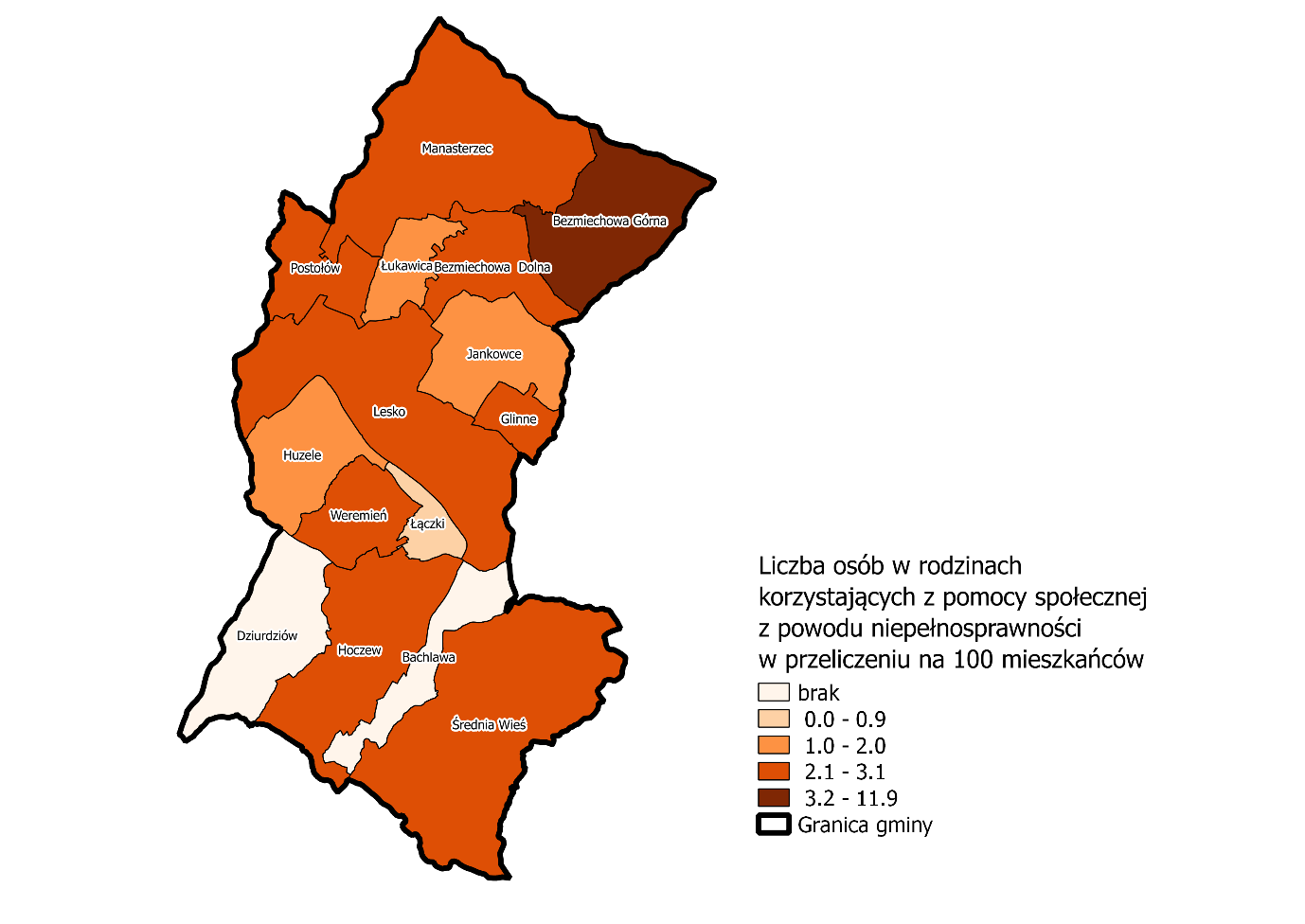 Źródło: opracowanie własne na podstawie danych z Urzędu Miasta i Gminy Lesko.Rysunek 2. Korzystający z pomocy społecznej z powodu niepełnosprawności w 2016 r. w mieście Lesko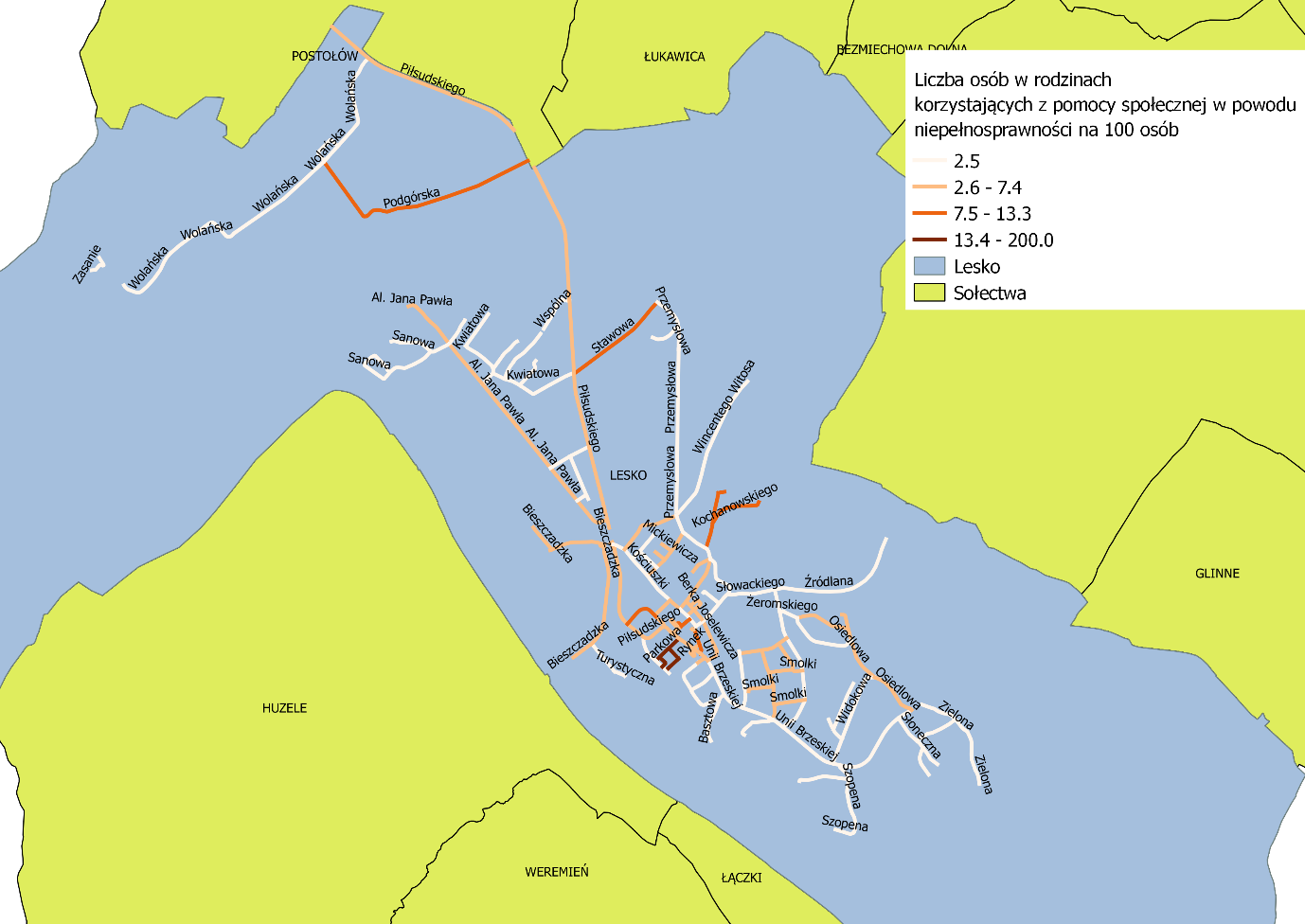 Źródło: opracowanie własne na podstawie danych z Urzędu Miasta i Gminy Lesko.Bezpieczeństwo mieszkańców W 2016 roku w gminie Lesko odnotowano przestępstwa z 4 powodów: uszkodzenie mienia, kradzież 
z włamaniem, kradzież  oraz bójka  i pobicia. Łącznie odnotowano przestępstwa w sołectwach Bezmiechowa Dolna, Bezmiechowa Górna, Jankowce, Manasterzec, Postołów oraz w mieście Lesko.Biorąc pod uwagę wskaźnik liczby przestępstw w przeliczeniu na 100 mieszkańców z powodu uszkodzenia mienia średnia dla gminy Lesko wyniosła 0,05. Najwyższy wskaźnik osiągnęło sołectwo Postołów – 0,47 a najniższy miasto Lesko - 0.02, w którym odnotowano jedno przestępstwo tego rodzaju na ulicy Stawowej.Kradzież z włamaniem odnotowano w sołectwie Postołów oraz w mieście Lesko – każde na innej z ulic: Rynek, Słowackiego, Smolki, Stawowa, Unii Brzeskiej. Wskaźnik dla gminy wyniósł  0,10, dla miasta Lesko 0,09 ( najwyższy na ulicy Rynek 0,70).Kradzieże odnotowano w sołectwie Manasterzec i mieście Lesko na ulicy Bieszczadzkiej. Wskaźnik liczby przestępstw w przeliczeniu na 100 mieszkańców z powodu kradzieży wyniósł dla wyżej wymienionego sołectwa 0,19 a dla miasta Lesko 0,02.Bójka z pobiciem została odnotowana jedynie w dwóch sołectwach: Bezmiechowa Dolna 
i Bezmiechowa Górna, Odpowiednio wskaźnik liczby przestępstw w przeliczeniu na 100 mieszkańców z tego powodu wyniósł 0,20 i 0,37. Wartość  wskaźnika dla gminy wyniosła 0,02.Tabela 5. Liczba popełnionych w gminie Lesko przestępstw w podziale na rodzaje - 2016 r.Źródło: opracowanie własne na podstawie danych z Komendy Powiatowej Policji w Lesku.W gminie Lesko w 2016 roku założono łącznie 19 „Niebieskich Kart”. Założono je w sołectwach: Hoczew, Huzele, Jankowce, Manastarzec, Postołów, Średnia Wieś, Weremień i w mieście Lesko. Pod względem liczby założonych „Niebieskich Kart” miasto Lesko negatywnie się odznaczało na tle pozostałych jednostek. W 2016 roku założono w nim 10 „Niebieskich Kart”.Biorąc pod uwagę wskaźnik liczby wydanych Niebieskich kart w przeliczeniu na 100 mieszkańców średnia dla gminy Lesko wyniosła 0,17. Przekroczyło go prawie wszystkie sołectwa, w których odnotowano założenie „Niebieskiej Karty” . Wyjątek stanowiło sołectwo Średnia Wieś, gdzie wskaźnik wyniósł 0,09. Najwyżej wskaźnikiem charakteryzowało się sołectwo Postołów – 0,45. W mieście Lesko wyniósł 0,18. Wydanie „Niebieskich Kart” odnotowano na ulicach: Akacjowa, Kazimierza Wielkiego, Konopnickiej, Kwiatowej, Mickiewicza, Piotra Kmity, Rynek, Słowackiego i Smolki. Najwyższym wskaźnikiem liczby wydanych „Niebieskich Kart” w przeliczeniu na 100 mieszkańców charakteryzowała się ulica Konopnickiej – 12,50. Tabela 6. Liczba „Niebieskich Kart” wydanych w gminie Lesko – dane na 2016 r.Źródło: opracowanie własne na podstawie danych z Miejsko – Gminnego Ośrodka Pomocy w Lesku.Rysunek 3. „Niebieskie Karty” wydane na terenie gminy Lesko – dane na 2016 r.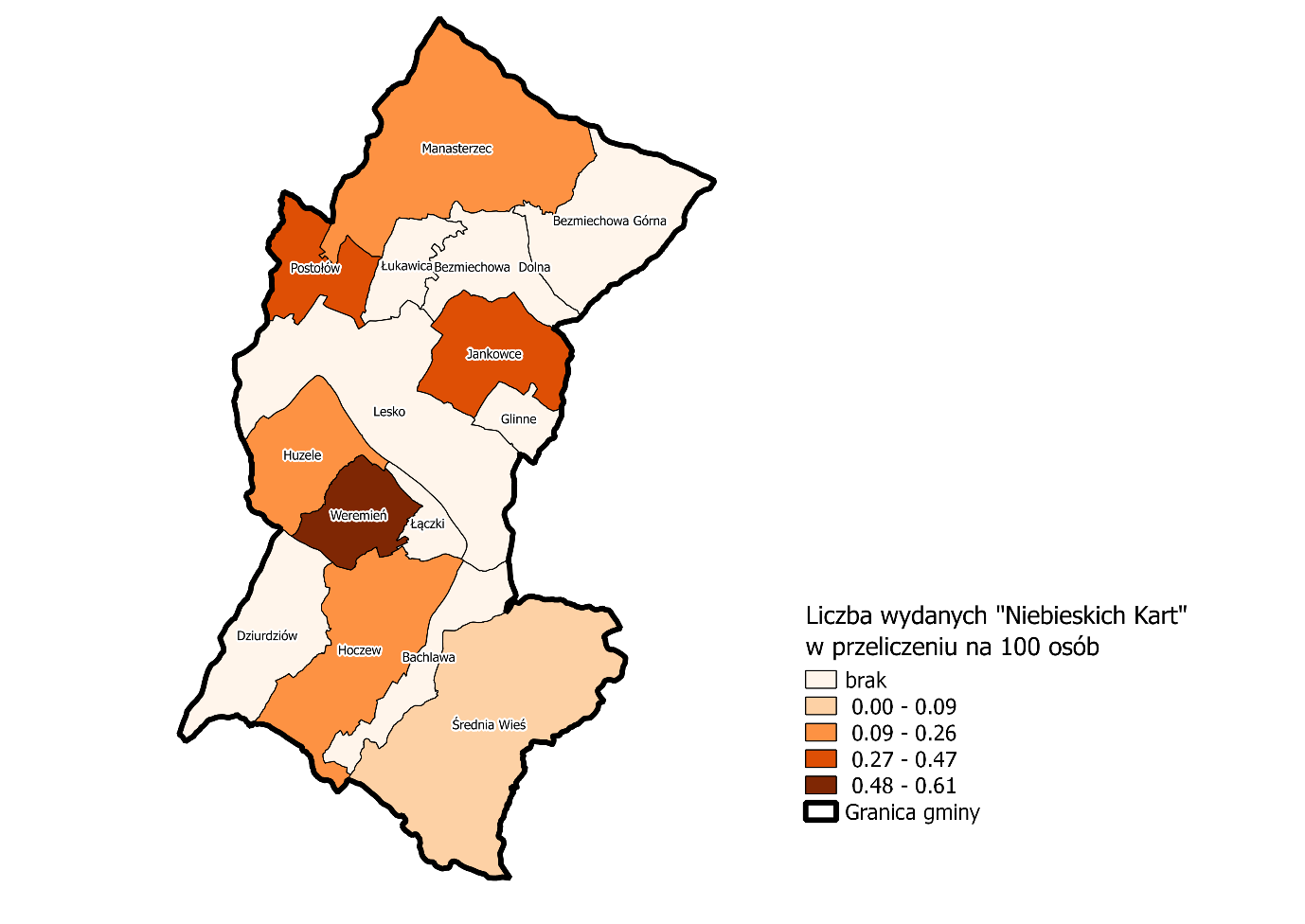 Źródło: opracowanie własne na podstawie danych z Miejsko – Gminnego Ośrodka Pomocy w Lesku.Rysunek 4. „Niebieskie Karty” wydane na terenie miasta Lesko – dane na 2016 r.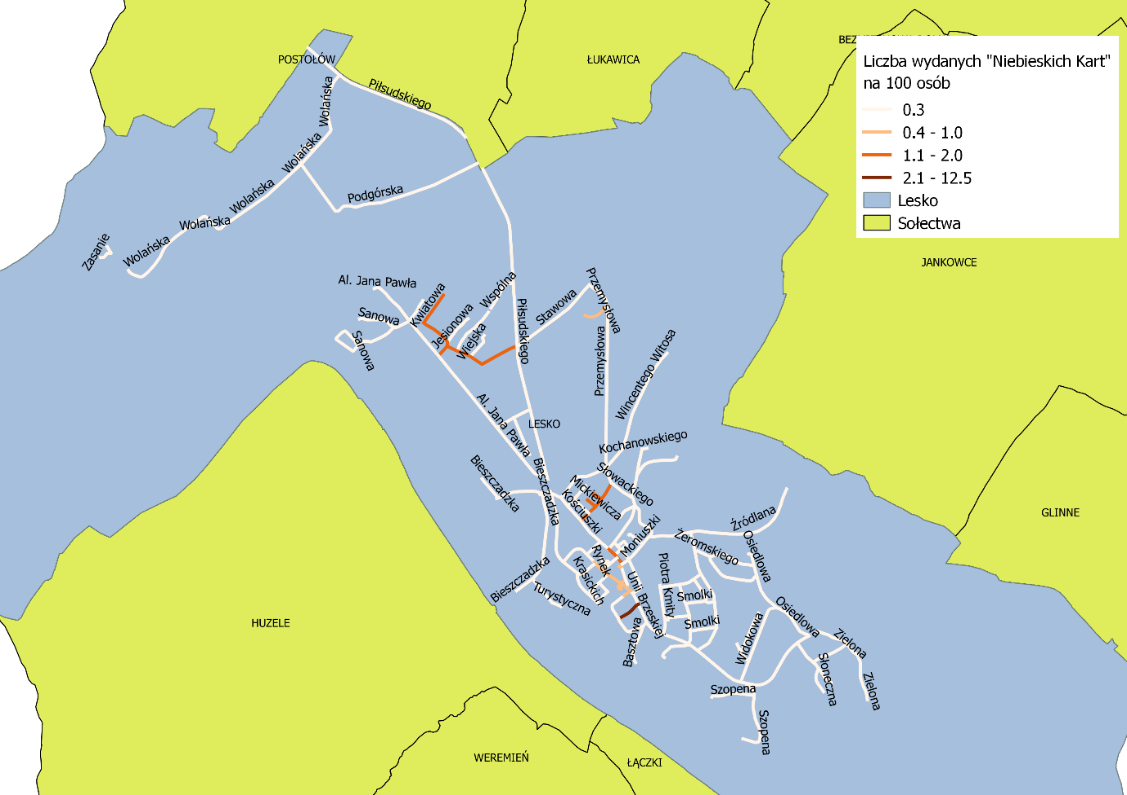 Źródło: opracowanie własne na podstawie danych z Miejsko – Gminnego Ośrodka Pomocy w Lesku.Edukacja i poziom oświaty W gminie Lesko w 2016 roku działało 6 placówek oświatowych w sołectwach: Średnia Wieś, , Hoczew, Bezmiechowa Dolna, Manasterzec oraz w mieście Lesko (2 placówki oświatowe). Wśród nich można wyróżnić 3 szkoły podstawowe (miasto Lesko, Sołectwo Bezmiechowa Dolna 
i Manasterzec), 1 gimnazjum (miasto Lesko) i 2 zespoły szkół samorządowych (sołectwo Średnia Wieś i Hoczew).Łącznie we wszystkich szkołach uczyło się 856 uczniów. Najliczniej uczęszczana była Szkoła Podstawowa im. Wincentego Pola w Lesku (404 uczniów) a najmniej licznie Szkoła Podstawowa
Fundacji „Elementarz” im. Szybowników Polskich w Bezmiechowej Dolnej (33 uczniów). Największym stopniem wyposażenia w komputery z dostępem  do Internetu charakteryzowały się Szkoła Podstawowa Fundacji „Elementarz” im. Szybowników Polskich w Bezmiechowej Dolnej (57,58 komputerów z dostępem do Internetu na 100 uczniów) i Publiczne gimnazjum im. marszałka Józefa Piłsudskiego w Lesku  (25,27 komputerów z dostępem do Internetu na 100 uczniów). Najgorzej pod względem wyposażenia szkół w komputery wypadła Szkoła Podstawowa im. Wincentego Pola 
w Lesku, gdzie na 100 uczniów przypadało 8,42 komputerów z dostępem do Internetu.W 2016 roku w gminie Lesko 4 uczniów nie otrzymało promocji do następnej klasy. Byli to uczniowie Szkoły Podstawowej im. Wincentego Pola w Lesku (0,74 uczniów nieotrzymujących promocji na 100 uczniów) oraz Publicznego Gimnazjum im. Marszałka Piłsudskiego w Lesku (0,54). Tabela 7. Liczba uczniów w szkołach, liczba komputerów z dostępem do Internetu oraz liczba uczniów nieotrzymujących promocji w 2016 r.Źródło: opracowanie własne na podstawie danych z Urzędu Miasta i Gminy Lesko.Działalność organizacji pozarządowychW gminie Lesko działało łącznie 50 organizacji pozarządowych, co daje wynik 0,44 organizacji  na 100 mieszkańców. Organizacje nie  posiadają swoich siedzib jedynie w sołectwach: Bachlawa, Glinne, Łączki i Weremień. W pozostałych istnieją od 1 do 3 organizacji, Pozytywnie na tle całej gminy odznacza się miasto Lesko, w którym działały 34 organizacje pozarządowe. Biorąc pod uwagę wskaźnik liczby organizacji pozarządowych w przeliczeniu na 100 mieszkańców najbardziej pozytywnie wyróżniają się: miasto Lesko (0,62) i sołectwa: Bezmiechowa Dolna (0,61) oraz Dziurdziów (0,54). W samym Lesku natomiast najwięcej organizacji na 100 mieszkańców było zarejestrowanych przy ul. Parkowej (300). Wynika to z dużej liczby budynków użyteczności publicznej i małej liczbie mieszkańców. Na drugim miejscu uplasowała się ul. Przemysłowa (7,69). Jeśli chodzi o liczbę członków organizacji pozarządowych to w przeliczeniu na 100 mieszkańców najwięcej było ich w Lesku (9,27), Bezmiechowej Dolnej (9,20) i Dziurdziowie (8,11). W samym Lesku najwięcej członków na 100 mieszkańców było przy ul. Parkowej (4500), Przemysłowej (115,38) i przy pl. Pułaskiego (88,24). Tabela 8. Liczba organizacji pozarządowych i ich członków w gminie Lesko – dane na 2016 r.Źródło: opracowanie własne na podstawie danych z Urzędu Miasta i Gminy Lesko.Rysunek 5. Organizacje pozarządowe w gminie Lesko w 2016 r.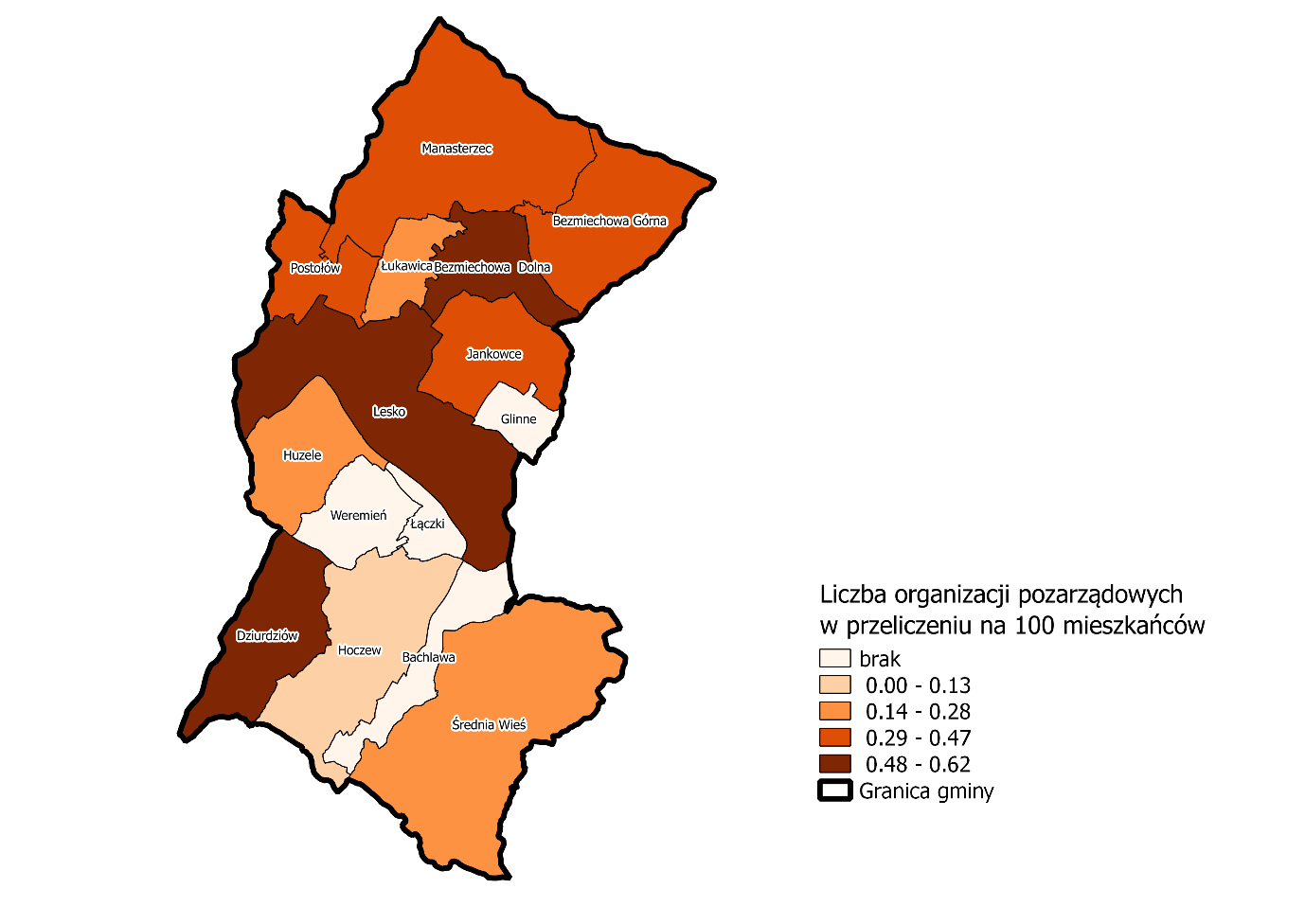 Źródło: opracowanie własne na podstawie danych z Urzędu Miasta i Gminy Lesko.Rysunek 6. Organizacje pozarządowe w mieście Lesko w 2016 r.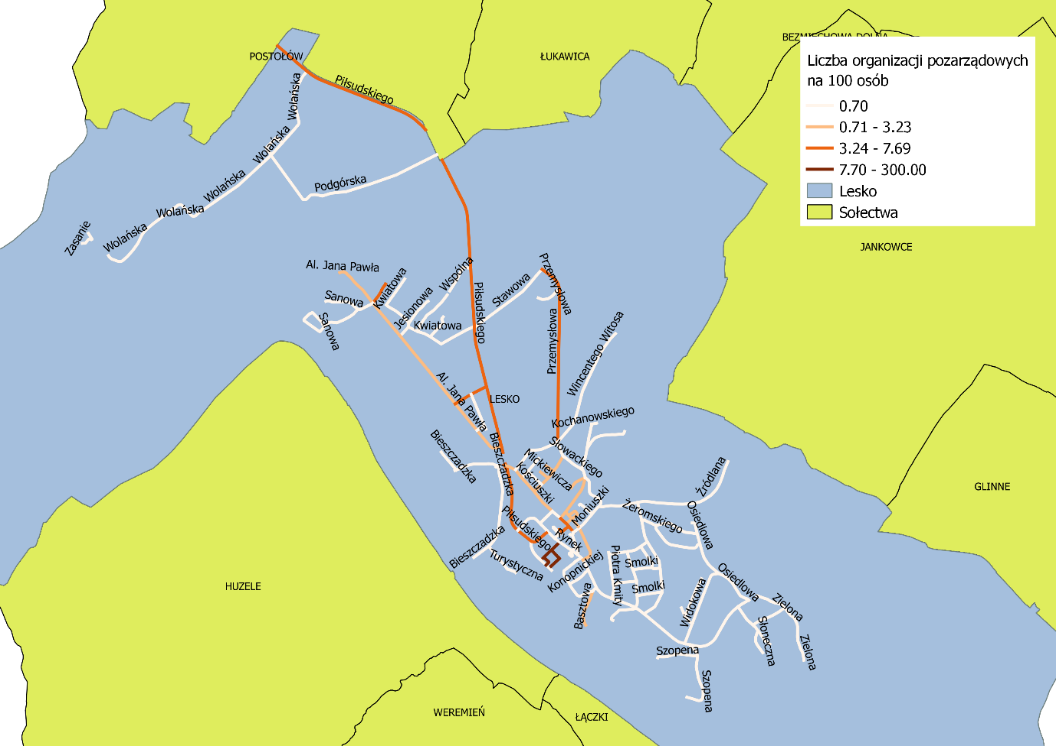 Źródło: opracowanie własne na podstawie danych z Urzędu Miasta i Gminy Lesko.Frekwencja wyborczaGmina Lesko w 2014 roku podzielona była na 12 obwodów wyborczych z czego 5 jest zlokalizowanych w mieście Lesko (1,2,3,4,11), 1 w sołectwie Jankowice (5), 1  w sołectwie Huzele (6), 1  w sołectwie Bezmiechowa Dolna (7), 1 w sołectwie Hoczew (8), 1 w sołectwie Manasterzec (9), 3 w sołectwie Średnia Wieś (10,12). Frekwencja dla gminy wyniosła w 2014 roku 47,58%  (uprawnionych do głosowania było 9475 osób, wydano 4508 kart do głosowania). Najwyższa frekwencja wystąpiła w obwodzie  7  - Szkoła Podstawowa, Bezmiechowa Dolna 215 i wyniosła 52,54%. W obwodzie 12 nie było nikogo uprawnionego do głosowania  dlatego frekwencja wyniosła tam 47,58%. Tabela 9 Frekwencja wyborcza w obwodach wyborczych w gminie Lesko - dane na rok 2014Źródło: opracowanie własne na podstawie danych z PKW.Kapitał społecznyNajwięcej osób korzystało w 2016 r. z głównego oddziału Powiatowej i Miejskiej Biblioteki w Lesku usytuowanego w Lesku. Było to 1923 aktywnych czytelników. Dużą popularnością cieszyły się również biblioteki w Średniej Wsi (302 aktywnych czytelników) i Hoczwi (202 aktywnych czytelników). Najmniej aktywnych czytelników było w filii w Łukawicy. Jeśli chodzi o liczbę osób korzystających z zajęć stałych w bibliotece to również najwięcej było ich w Lesku (3788). Warto zauważyć, że liczba osób korzystających z zajęć stałych przerosła liczbę aktywnych czytelników – podobnie było także w Bezmiechowej Dolnej, gdzie z zajęć korzystało 110 osób. Najmniejszym zainteresowaniem zajęciami stałymi w stosunku do liczby czytelników charakteryzowała się filia w Średniej Wsi. W Łukawicy natomiast zajęcia stałe nie odbywały się.Tabela 10. Działalność Biblioteki Publicznej w Lesku w 2016 r.Źródło: Powiatowa i Miejska Biblioteka Publiczna w Lesku.SFERA PRZESTRZENNO-FUNKCJONALNA I TECHNICZNAPołożenie i struktura funkcjonalno-przestrzenna gminyGmina lesko to gmina miejsko – wiejska, położona w powiecie leskim w województwie podkarpackim. Posiada powierzchnię 111,153 km2 i  w 2016 roku była zamieszkiwana przez 11455 osób.  Gmina graniczy od północy z gminą Sanok i Tyrawa Wołoska, od północnego – wschodu z gminą Olszanica,  od południa z gminą Baligród, od wschodu z gminą Solina i od zachodu z gminą Zagórz.W skład gminy wchodzi 14 sołectw: Bachlawa, Bezmiechowa Dolna, Bezmiechowa Górna, Dziurdziów, Glinne, Hoczew, Huzele, Jankowce, Łączki, Łukawica, Manasterzec, Postołów, Średnia Wieś i Weremień oraz miasto Lesko położone w jej centralnej części.Miasto położone na prawym brzegu Sanu, na pograniczu Bieszczadów i Pogórza Przemyskiego. Przebiega przez nie droga krajowa nr 84 na trasie Sanok – Krościenko.Rysunek 7 Granice gminy Lesko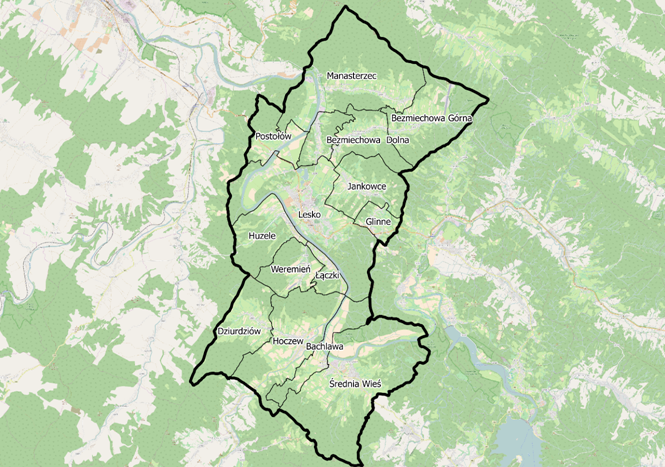 Źródło: opracowanie własne Stan dziedzictwa kulturowego i zabytków oraz dóbr kultury współczesnej W gminie Lesko w 2005 roku zlokalizowano 158 zabytkowych obiektów architektury, 12 cmentarzy zabytkowych, 8 parków zabytkowych i 9 zabytków archeologicznych wpisanych do rejestru.Najwięcej zabytkowych obiektów architektury znajdowało się w mieście Lesko  - 94  co stanowi 59,49% wszystkich zabytków. Wśród nich był m. in. ratusz oraz obelisk Tadeusza Kościuszki.W  8 sołectwach i mieście Lesko łącznie znajdowało się 12 cmentarzy zabytkowych, Najwięcej z nich  - 4 – w mieście Lesko.  W innych sołectwach znajdował się 1 zabytkowy cmentarz.Łącznie na terenie gminy Lesko zlokalizowano 8 parków zabytkowych w sołectwie: Dziurdziów, Bezmiechowa Górna, Jankowce oraz w mieście Lesko – 5 parków. Wyodrębniono także zabytki archeologiczne wpisane do rejestru zabytków – 9. Najwięcej w mieście Lesko - 3  - pochodzące m.in. ze średniowiecza.Tabela 11. Zabytki w gminie Lesko - dane na rok 2005Źródło: Wojewódzki Urząd Ochrony Zbytków w Przemyślu  - delegatura w KrośnieSTREFA GOSPODARCZAPodmioty REGONW 2016 r. w gminie Lesko na 100 mieszkańców przypadały 33 podmioty gospodarcze z rejestru REGON. Analizując dane w podziale na miasto i sołectwa gminy najlepiej wypadło sołectwo Łączki, gdzie na 100 mieszkańców przypadało 7,66 podmiotu gospodarki narodowej, a następnie Lesko z 6,47 podmiotu gospodarki narodowej. Najniższy wskaźnik miało sołectwo Glinne (2,38) oraz Hoczew (3,01). W mieście Lesku najwyższy wskaźnik odnotowano przy ul. Przemysłowej (61,54) i pl. Pułaskiego (41,18), Turystycznej (25,00) i Kochanowskiego (20,00). Przy ulicach: Fredry, Jesionowej, Ogrodowej, Parkowej, Pieski Świat, Piłsudskiego, Sanowej, Spacerowej, Wyspiańskiego, Zasaniu i Zielonej nie było żadnego podmiotu gospodarczego.Tabela 12. Podmioty gospodarcze w rejestrze REGON – dane na 2016 r.Źródło: opracowanie własne na podstawie danych z Urzędu Miasta i Gminy Lesko.Rysunek 8. Podmioty gospodarcze w rejestrze REGON na terenie gminy Lesko – dane na 2016 r.Źródło: opracowanie własne na podstawie danych z Urzędu Miasta i Gminy Lesko.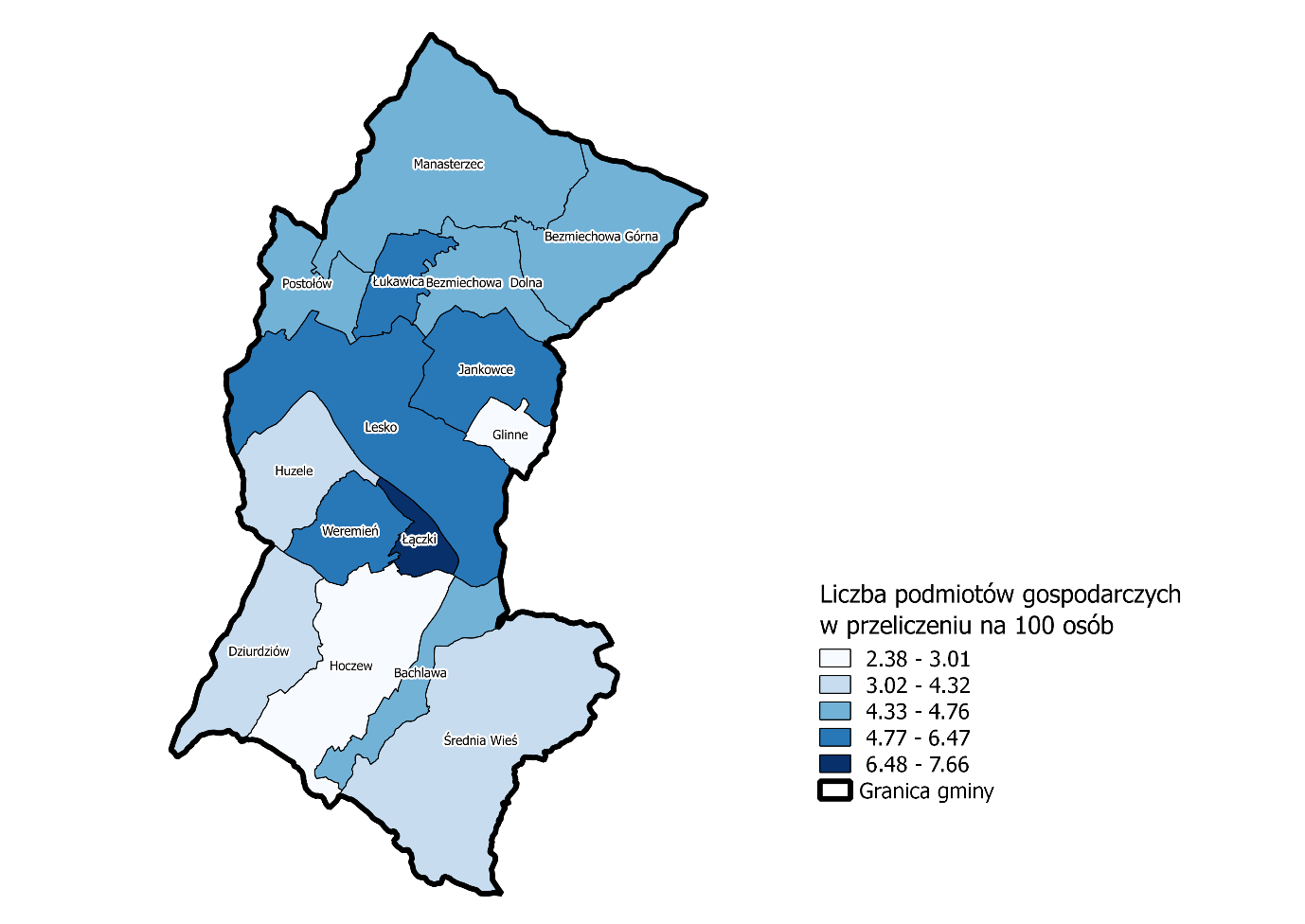 Rysunek 9. Podmioty gospodarcze w rejestrze REGON na terenie miasta Lesko – dane na 2016 r.
Źródło: opracowanie własne na podstawie danych z Urzędu Miasta i Gminy Lesko.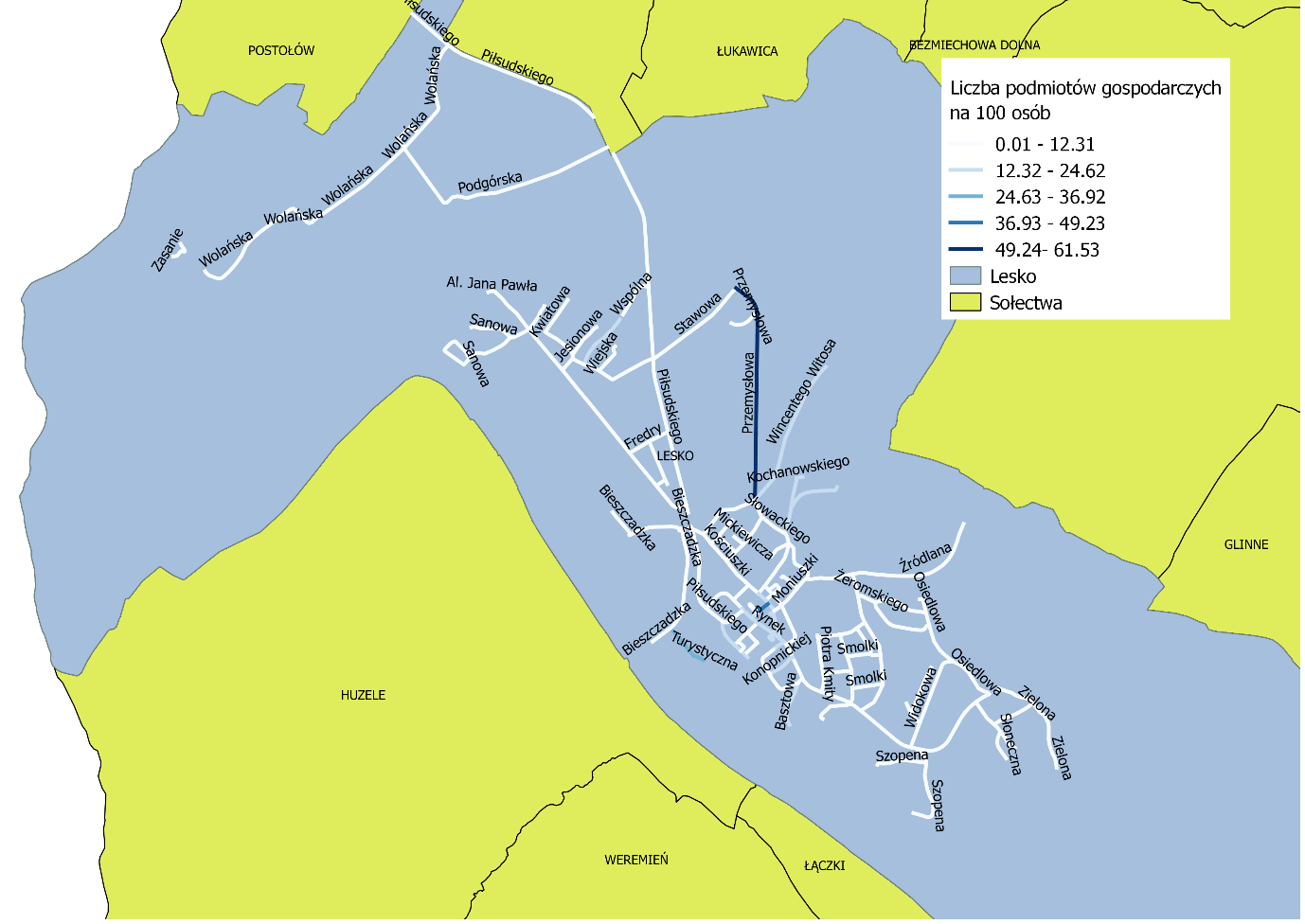 SKALA I CHARAKTER POTRZEB REWITALIZACYJNYCH4.1. AzbestW gminie Lesko średnio na 578 działkach stwierdzono występowanie wyrobów zawierających azbest. Było to średnio 28,68 działek na 100 mieszkańców. Spośród sołectw najgorsze wyniki odnotowano w Dziurdziowie, gdzie na 100 mieszkańców przypadało 16,21 takich działek. W Huzelach na żadnej z działek nie znaleziono wyrobów azbestowych. W Lesku najgorsze wartości wskaźnika miały ulice Wierzbowa (17,64) i Sanowa (15,38). Największa liczba bezwzględna takich działek, wynosząca 6, została odnotowana dla Al. Jana Pawła II. Tabela 13. Działki, na których stwierdzono występowanie wyrobów azbestowych – wyniki inwentaryzacji przeprowadzonej w 2012 r.Źródło: opracowanie własne na podstawie danych z Urzędu Miasta i Gminy Lesko (Gminnego Referatu Gospodarki Przestrzennej, Nieruchomości i Ochrony Środowiska.Rysunek 10. Działki w gminie Lesko, na których stwierdzono występowanie wyrobów azbestowych – wyniki inwentaryzacji przeprowadzonej w 2012 r.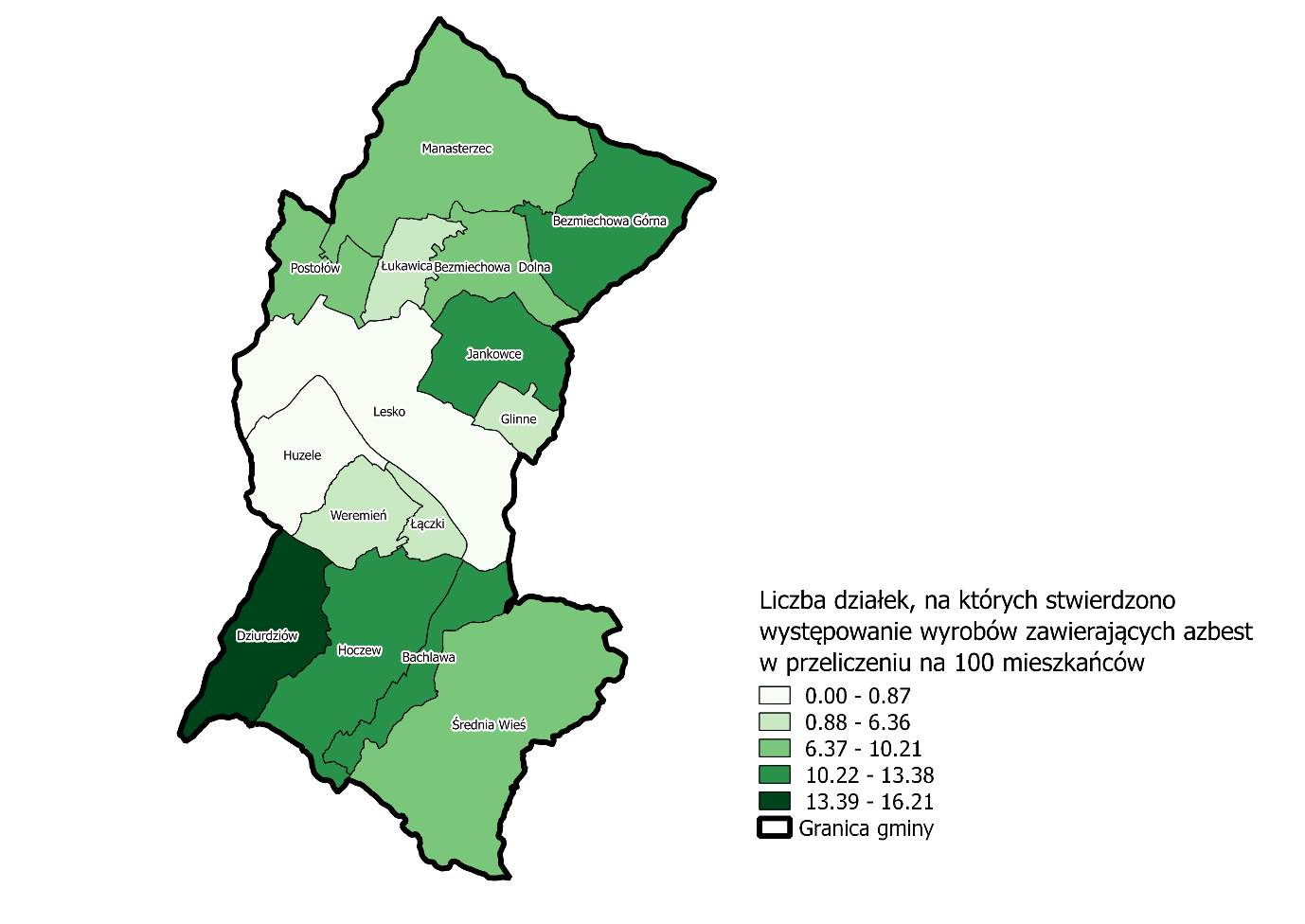 Źródło: opracowanie własne na podstawie danych z Urzędu Miasta i Gminy Lesko (Gminnego Referatu Gospodarki Przestrzennej, Nieruchomości i Ochrony Środowiska.Rysunek 11. Działki w mieście Lesko, na których stwierdzono występowanie wyrobów azbestowych – wyniki inwentaryzacji przeprowadzonej w 2012 r.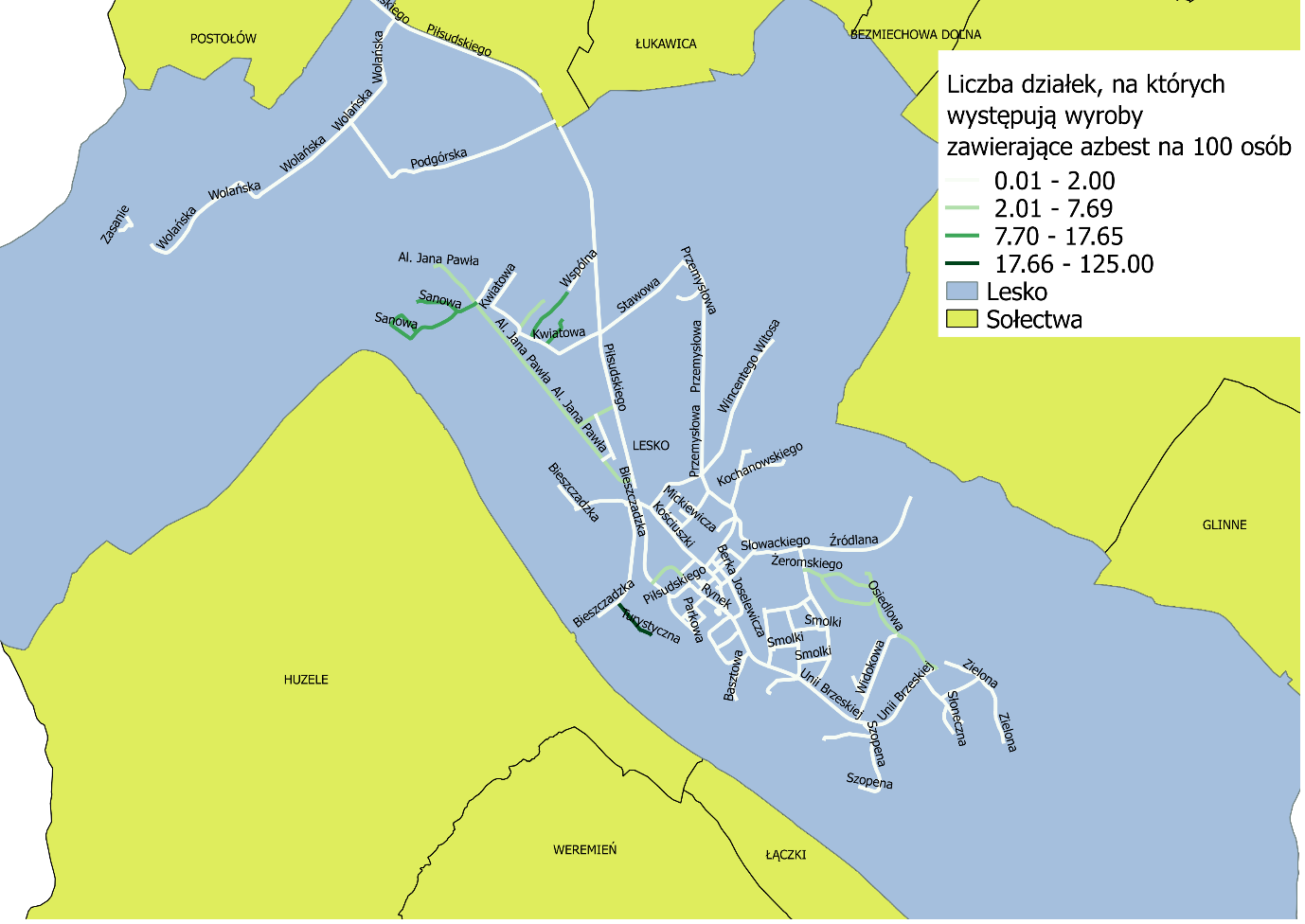 Źródło: opracowanie własne na podstawie danych z Urzędu Miasta i Gminy Lesko (Gminnego Referatu Gospodarki Przestrzennej, Nieruchomości i Ochrony Środowiska.4.2.  Zanieczyszczenie powietrzaPoziom jakości powietrza zależny jest od stężenia zawartych w nim związków, a szczególnie pyłów zawieszonych PM10 i PM2.5 oraz benzo(a)pirenu. Związki te mają bezpośredni wypływ rozwijanie się chorób układu oddechowego, chorób skórnych ale także nowotworów. Ponadto PM10 utrudnia roślinom przeprowadzanie fotosyntezy i produkcję tlenu.Z map na rysunku 12 można odczytać  informację , że stężenie pyłu PM 10 w gminie Lesko było na poziomie nieprzekraczalności norm – kolor zielony 18-21 (ug/m3). Gorzej przedstawiała się sytuacja odnosząca się do ilości benzo(a)pirenu w powietrzu. Gmina Lesko znajduje się obszarze koloru  pomarańczowego – 2,6 – 3,5 (ng/m3).Rysunek 12 Rozkład stężeń średniorocznych pyłu PM10 i benzo(a)pirenu w woj. podkarpackim w 2016 r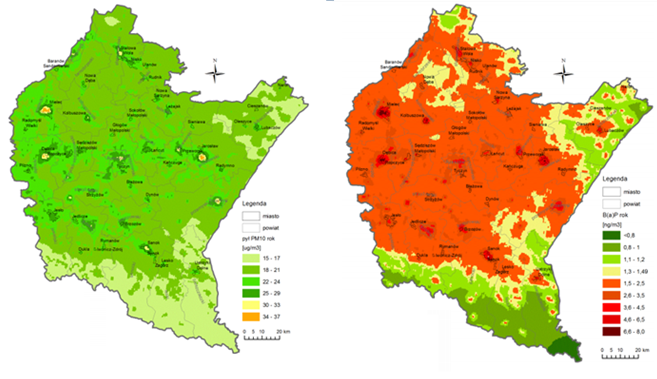 Źródło: „Roczna ocena jakości powietrza w województwie podkarpackim. Raport za rok 2016” WIOŚ w Rzeszowie, kwiecień 2017 r.	Takie stężenie benzo(a)pirenu jest skutkiem tzw. niskiej emisji przede wszystkim wskutek spalania węgla, w mniejszym stopniu – śmieci. W gminie Lesko według  wyżej wymienionego Programu Ochrony Środowiska dla Powiatu Leskiego ok. 95% instalacji ciepłowniczych jest opalanych węglem. Paliwo gazowe lub olejowe stosują tylko nieliczne jednostki sektora użyteczności publicznej. Jest to efekt malej ilości przyłączy gazowniczych do budynków.4.3. Monitoring hałasuW gminie Lesko na terenie miasta Lesko w 1999 roku WIOS w Rzeszowie przeprowadził monitoring hałasu. wzdłuż drogi krajowej nr 84 relacji Lesko – Krościenko – Gr. Państwa. Punkty pomiarowe znajdowały się na 5 ulicach miasta, zmierzono dopuszczalny równoważny poziom dźwięku A [dB/A]. Wyniki badań przedstawia tabela nr 13. Wynika z niej, że we wszystkich punktach pomiarowych nastąpiło przekroczenie dopuszczalnych norm hałasu – największe na ulicy Unii Brzeskiej. Biorąc pod uwagę aktualne uwarunkowania komunikacyjne gminy Lesko (przejście graniczne w Krościenku) należy przypuszczać, że wyniki te na dzień dzisiejszy uległy by pogorszeniu.Tabela 14. Wyniki badań hałasu komunikacyjnego na terenie miasta Lesko – dane na rok 1999Źródło: Program Ochrony Środowiska dla Powiatu Leskiego4.4. Gospodarka leśnaW gminie Lesko w  skład zasobu leśnego wchodzą Lasy Gminne, Lasy Państwowe oraz lasy właścicieli prywatnych. Łącznie jest ich 5436,76 ha. Najwięcej z nich znajduje się pod nadzorem Państwa – 4134,86 ha co stanowi 76,05% wszystkich lasów. Najmniej stanowią lasy właścicieli prywatnych 398 ha  w tym Miasta Lesko -  19 ha i Gminy Lesko 349 ha. Lasów gminnych nie ma jedynie w dwóch sołectwach – Bezmiechowej Górnej i Postołowie. Największą powierzchnię – 223,43 ha posiadają lasy gminne w sołectwie Dziurdziów. Stanowią  one 24,72% wszystkich lasów gminnych. W mieście Lesko powierzchnia lasów gminnych wynosi 10,50 ha. Tabela 15. Powierzchnia lasów gminnych w gminie Lesko – dane na rok 2016Źródło: opracowanie własne na podstawie danych z Urzędu Miasta i Gminy Lesko (Gminnego Referatu Gospodarki Przestrzennej, Nieruchomości i Ochrony Środowiska.4.5. Ochrona przyrodyW gminie Lesko występuje 5 form ochrony przyrody: Park krajobrazowy, rezerwaty, Obszary Natura 2000 (Obszar Specjalnej Ochrony, Specjalne Obszary Ochrony) i pomniki przyrody.W Lesku występuje 13 pomników przyrody, w sołectwie Glinne 1, w sołectwie Hoczew 3 i w sołoctwie średnia wieś 13. Przez teren gminy przebiega Park Krajobrazowy Gór Słonnych o pow. 30, 831 km2. Przebiega on przez sołectwa: Manasterzec, Bezmiechowa Dolna, Bezmiechowa Górna, Łukawica, Jankowce 
i Glinne.Występują także 4 rezerwaty przyrody: Góra Sobień (sołectwo Manasterzec), Dyrbek (sołectwo Bezmiechowa Górna), Grąd w Średniej Wsi (sołectwo Średnia Wieś), przełom Sanu nad Grodziskiem (sołectwo Bachlawa).W gminie Lesko występują także obszaru Natura 2000 , zarówno ochrony siedlisk (Specjalne Obszary Ochrony  Siedlisk) jak i ptaków (Obszary Specjalnej Ochrony Ptaków). Obszary te w gminie Lesko się pokrywają. W ich skład wchodzą obszary: Dorzecze Górnego Sanu, Ostoja Góry Słonne. Każdy z nich zawiera powierzchnię 29,359 km2.Rysunek 13. Obszary ochrony przyrody - dane na rok 2016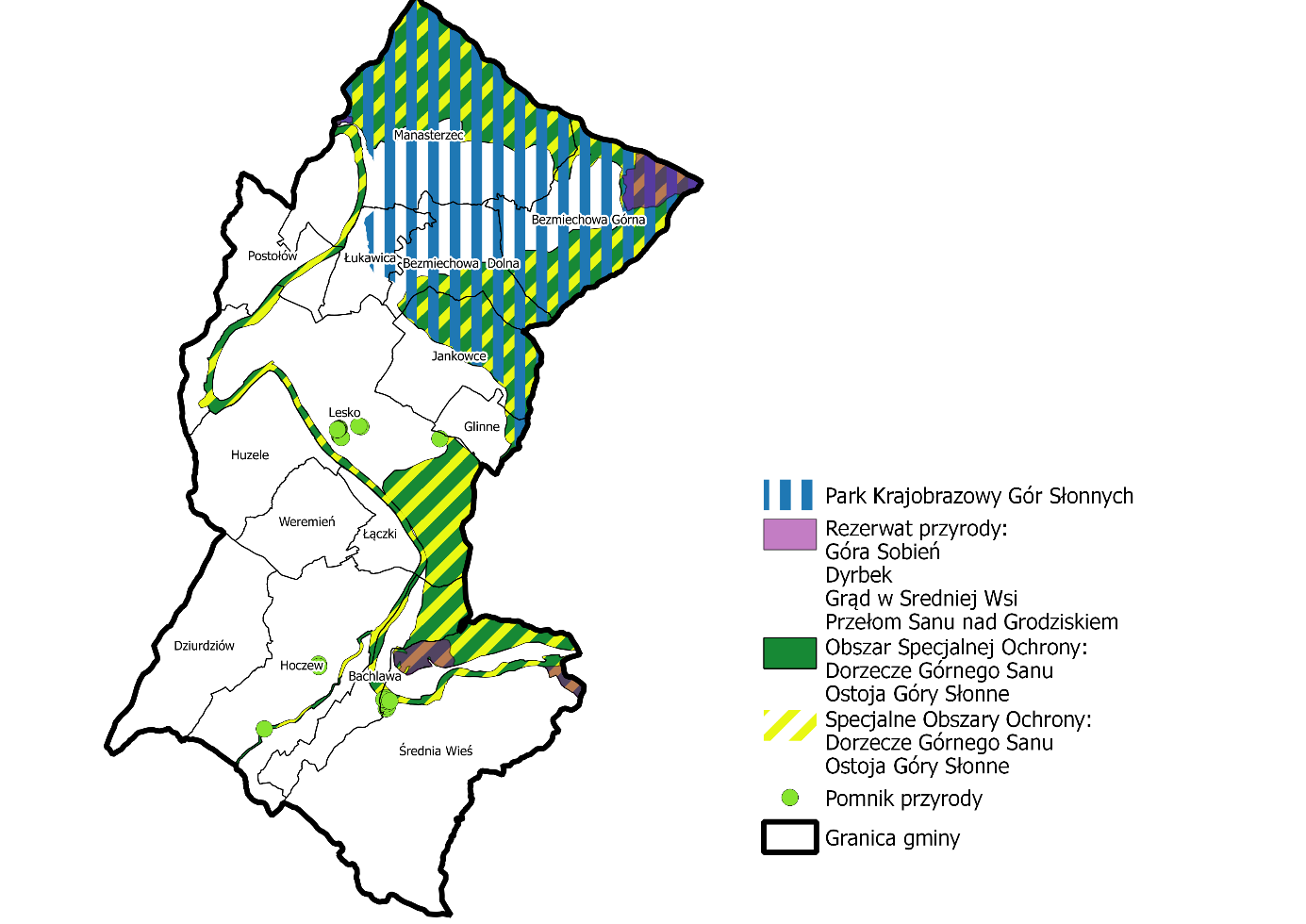 Źródło: opracowanie własne na podstawie danych z portalu internetowego Generalnej Dyrekcji Ochrony ŚrodowiskaWYNIKI BADANIA ANKIETOWEGO5.1. Metodyka badaniaW dniach od 20 lutego 2017 do 31 marca 2017 roku przeprowadzone zostało badanie ankietowe 
w ramach projektu opracowanie i przyjęcie do realizacji „Lokalnego Programu Rewitalizacji Gminy Lesko na lata 2017-2023”.  Badanie było realizowane za pomocą techniki:papierowych kwestionariuszy do samodzielnego wypełniania PAPI (ang. Paper and Pencil Interview).Ankietę wypełniło 217 osób. Celem badania było poznanie opinii mieszkańców Gminy Lesko na temat aktualnych potrzeb 
w zakresie rewitalizacji problemowych obszarów gminy oraz oczekiwanych działań mających na celu ich ożywienie społeczno-gospodarcze. Rewitalizacja stanowi proces wyprowadzania ze stanu kryzysowego obszarów zdegradowanych, prowadzony w sposób kompleksowy, poprzez zintegrowane działania na rzecz lokalnej społeczności, przestrzeni i gospodarki, skoncentrowane terytorialnie, prowadzone przez interesariuszy rewitalizacji na podstawie lokalnego programu rewitalizacji. Obszar zdegradowany to obszar znajdujący się w stanie kryzysowym z powodu koncentracji negatywnych zjawisk społecznych, w szczególności bezrobocia, ubóstwa, przestępczości, niskiego poziomu edukacji lub kapitału społecznego, a także niewystarczającego poziomu uczestnictwa 
w życiu publicznym i kulturalnym. Jest to obszar charakteryzujący się ponadto: problemami gospodarczymi (np. niski poziom przedsiębiorczości), środowiskowymi (np. zanieczyszczenie środowiska), przestrzenno-funkcjonalnymi (np. niewystarczające wyposażenie w infrastrukturę techniczną i społeczną) i technicznymi (np. zły stan techniczny budynków)5.2. PróbaW badaniu wzięło udział łącznie 217 osób, wśród których przeważały kobiety (57%). Jeśli chodzi 
o wiek, najliczniejszą grupę stanowiły osoby w przedziale wiekowym  25-44 lat (43,50%). Na kolejnych miejscach znalazły się osoby w przedziale wiekowym 45-64 lat (33,30%), osoby w wieku 65 i więcej stanowiły (12,50%). Najmniej liczną grupę stanowiły osoby poniżej 20 roku (2,40%). Pełna informacja o cechach demograficznych respondentów została zaprezentowana na wykresach poniżej.Wykres 1. Płeć respondentówŹródło: Badanie ankietowe Wykres 2. Wiek respondentówŹródło: Badanie ankietowe Jeśli chodzi o sytuację na rynku pracy, najliczniejszą grupę stanowili pracujący – w tym na etacie lub jako przedsiębiorcy (51,20%). Natomiast najmniej osób, które wzięły w badaniu ankietowym to osoby które się uczą (7,50%).Wykres 3. Status zawodowy respondentówŹródło: Badanie ankietowe Jeżeli chodzi o miejsce zamieszkania ankietowanych to najliczniejszą grupę stanowili mieszkańcy miejscowości Lesko  (60%) oraz miejscowości Hoczew (12,00%).Wykres 4. Miejsce zamieszkaniaŹródło: Badanie ankietoweWyniki badaniaPierwsze pytanie w ankiecie dotyczyło ogólnej opinii mieszkańców na temat życia w gminie. Z odpowiedzi wyłania się w miarę optymistyczny obraz – łącznie odpowiedzi „bardzo dobrze” i „dobrze” udzieliło ponad 40% ankietowanych (46,60%). Natomiast 8,30% ankietowanych stwierdziło że w Gminie Lesko mieszka się źle i bardzo źle.Wykres 5. Ogólna ocena życia w gminieŹródło: Badanie ankietowe Następnie kwestia ta została pogłębiona o wskazanie najważniejszych problemów społecznych, gospodarczych oraz problemów związanych ze środowiskiem naturalnym, zagospodarowaniem przestrzennym i stanem infrastruktury technicznej w Gminie Lesko.W zakresie problemów społecznych Gminy Lesko, za najważniejsze problemy uznano bezrobocie  (34,00%) oraz emigrację ludzi młodych, w tym rodzin z dziećmi (24,60%).Tabela 16. Wskazanie najpoważniejszych problemów społecznych Gminy LeskoŹródło: Badanie ankietoweWykres 6. Najpoważniejsze problemy społeczne Gminy LeskoŹródło: Badanie ankietowe Na pytanie gdzie występują problemy społeczne ankietowani najczęściej odpowiadali, że problemy dotyczą całej gminy i trudno wskazać konkretną lokalizację. Tabela 17. Jakie są Państwa zdaniem najważniejsze problemy środowiskowe Gminy LeskoŹródło: Badanie ankietoweWykres 7. Najważniejsze problemy środowiskowe Gminy LeskoŹródło: Badanie ankietoweNa pytanie gdzie występują problemy środowiskowe ankietowani najczęściej odpowiadali, że problemy dotyczą całej gminy i trudno wskazać konkretną lokalizację. Tabela 18. Jakie są Państwa zdaniem problemy gospodarcze w Gminie LeskoŹródło: Badanie ankietowe Wykres 8. Problemy gospodarcze w Gminie LeskoŹródło: Badanie ankietoweNa pytanie gdzie występują problemy gospodarcze ankietowani najczęściej odpowiadali, że problemy dotyczą całej gminy i trudno wskazać konkretną lokalizację. Tabela 19. Proszę wskazać najważniejsze problemy przestrzenno-funkcjonalne Gminy Źródło: Badanie ankietoweWykres 9. Problemy przestrzenno-funkcjonalne Gminy LeskoŹródło: Badanie ankietoweNajwięcej Respondentów wskazało na braki lub złą jakość infrastruktury technicznej oraz zły stan, brak lub mała dostępność do obiektów kulturalnych, miejsc spotkań dla mieszkańców.Tabela 20. Proszę wskazać najważniejsze problemy techniczne budynków GminyŹródło: Badanie ankietowe Wykres 10. Problemy techniczne budynków Gminy LeskoŹródło: Badanie ankietowe Ankietowani najczęściej jako lokalizację problemów technicznych w gminie wskazywali lokalizacje: ul. Smolki, budynek biblioteki, dom kultury, kamienice w rynku. Na pytanie czy Gmina Lesko wymaga programu ożywienia społeczno-gospodarczego, społecznego 
i przestrzenno-środowiskowego ankietowani najczęściej udzielali odpowiedzi „zdecydowanie tak” 
i „raczej tak” (w sumie 99,10%). Wykres 11. Ocena konieczności wdrożenia programu ożywienia społeczno-gospodarczego Źródło: Badanie ankietowe Następnie poproszono ankietowanych o wskazanie tych grup społecznych, które ich zdaniem powinny być głównymi odbiorcami działań rewitalizacyjnych w Gminie Lesko. Respondenci mogli wskazać więcej niż jedną grupę. W odpowiedziach wskazano przede wszystkim młodzież (52,10%) oraz osoby bezrobotne (42,90%) oraz młodzież (42%). Na czwartym miejscu, znaleźli się seniorzy (32,30%).Wykres 12. Wskazanie grup społecznych, które powinny być głównymi odbiorcami działań rewitalizacyjnych w Gminie LeskoŹródło: Badanie ankietowe WYNIKI WARSZATU DIAGNOSTYCZNEGOW dniu 10.04.2017 r. odbył się warsztat diagnostyczny, którego celem była identyfikacja obszarów problemowych wraz ze wskazaniem głównych problemów jakie na nich występują.W trakcie warsztatu uczestnikom warsztatów została przedstawiona tematyka rewitalizacji oraz zostały przedstawione podstawowe definicje. Następnym etapem warsztatu była prezentacja wstępnych wyników analizy diagnostycznej. Po prezentacji uczestnicy w grupach identyfikowali obszary problemowe.w sferze społecznej:postępujące ubożenie części społeczeństwa, w szczególności seniorów;b. niska aktywność społeczności lokalnej;niska rozpoznawalność lokalnych twórców;bezrobocie;emigracja ludzi młodych, rodzin z dziećmi;niewystarczająca ilość alternatywnych możliwości spędzania wolnego czasu dla dzieci i młodzieży; niewystarczająca ilość alternatywnych możliwości/miejsc spędzania wolnego czasu dla seniorów;brak miejsca integracji mieszkańców - Jankowce;niewystarczające kultywowanie lokalnego dziedzictwa kulturowego;rozszerzające się zjawisko alkoholizmu;narastające zjawisko przemocy w rodzinie;tolerancja zjawisk/zachowań patologicznych wynikająca z lęku lub braku świadomości; przejawy wandalizmu i zachowań zagrażających porządkowi publicznemu w miejscach użyteczności publicznej;niski poziom wykorzystania oferty zajęć pozaszkolnych dla młodzieży;brak możliwości eksponowania pamiątek związanych z lokalną historią i kulturą (Leska i okolic);niski poziom uczestnictwa w wydarzeniach/imprezach kulturalnych.w sferze gospodarczejniezagospodarowane źródełka mineralne w Lesku;niezagospodarowane dla celów rekreacyjnych brzegi rzeki Sannieekologiczne zachowania wśród mieszkańców;zły stan zbiorników i cieków wodnych.w sferze środowiskowej:niezagospodarowane źródełka mineralne w Lesku,niezagospodarowane dla celów rekreacyjnych brzegi Sanu,nieekologiczne zachowania wśród mieszkańców,zły stan zbiorników i cieków wodnych.w sferze przestrzenno-funkcjonalnej:ograniczona ilość terenów/stref rekreacji np. ścieżek spacerowych i rowerowych nad Sanem;oświetlenie uliczne na terenie Leska wymaga modernizacji, jest energochłonne,wyeksploatowany budynek świetlicy w Jankowcach,budynek Bieszczadzkiego Domu Kultury w Lesku niedostosowany do aktualnych potrzeb,przestarzałe wyposażenie Powiatowej i Miejskiej Biblioteki Publicznej w Lesku i jej niska funkcjonalność,zły stan techniczny budynku z mieszkaniami socjalnymi „Domont” przy ul. Bieszczadzkiej;wymagające remontu budynki komunalne, szczególnie przy ul. Śliżyńskiego i Piłsudskiego,niezadowalający stan techniczny i niska funkcjonalność amfiteatru w Lesku,niewystarczające oznakowanie, wizualizacja miejsc historycznych, atrakcyjnych turystycznie.w sferze technicznej:zły stan techniczny dawnej świątyni ormiańskiej (koncepcja utworzenia muzeum),niezadowalający stan synagogi,zły stan części wielorodzinnych budynków mieszkalnych – wysoka energochłonność, stropodachy,  niezadowalające zagospodarowanie otoczenia; braki w wyposażeniu budynków w rozwiązania energooszczędne (w tym OZE);konieczność remontu sieci ciepłowniczej osiedla Smolki w Lesku;konieczność modernizacji/przebudowy źródeł ciepła z wykorzystaniem OZE.DELIMITACJA OBSZARÓW ZDEGRADOWANYCH I DO REWITALIZACJIDelimitacja obszaru zdegradowanegoPodstawą wyznaczenia obszarów zdegradowanych i rewitalizacji jest analiza wskaźników we wszystkich sferach tj. w społecznej, gospodarczej, przestrzenno-funkcjonalnej, technicznej oraz środowiskowej. Następnym krokiem po wyliczeniu wskaźników jest normalizacja wskaźników w każdej ze sfer w oparciu o następujący wzór:Gdzie:Wn – wskaźnik wystandaryzowany,Ww – wartość wskaźnika dla danej jednostki analitycznej,Wśr – średnia arytmetyczna wskaźnika dla gminy,σ – odchylenie standardowe wskaźnika.Standaryzacja wskaźnika oznacza jego odchylenie od jego wartość średniej dla gminy, która zawsze wynosi 0. Wartości znormalizowanych wskaźników mogą przyjmować wartości dodatnie lub ujemne. Wskaźniki dodatnie wskazują, które obszary w gminie są zdegradowane w poszczególnych zagadnieniach, wartości ujemne natomiast wskazują na korzystniejszą sytuację na poszczególnych jednostkach. Normalizując wskaźniki należy również uwzględnić specyfikę wskaźników, tzn. im niższa wartość wskaźnika tym większy poziom degradacji, należy pomnożyć go przez (-)1.Analiza wskaźników syntetycznych we wszystkich sferach umożliwia porównanie jego wartości dla danej jednostki analitycznej. Wysokie wartości wskaźnika syntetycznego w każdej sferze dla danej jednostki świadczą o jego dużym poziomie degradacji. Jako obszar zdegradowany wskazuje się wszystkie jednostki analityczne, które mają wartość dodatnią w sferze społecznej oraz co najmniej wartość dodatnią w jednej z pozostałych sfer. Za obszar zdegradowany uznano Lesko, które oprócz dodatnich wskaźników w sferze społecznej charakteryzuje się również tym, iż jest to obszar o strategicznym znaczeniu dla rozwoju gminy. Tabela 21. Wskaźniki syntetyczne w sferach  - społeczna, środowiskowa i gospodarczaŹródło: opracowanie własneZasięgi przestrzenne obszaru zdegradowanego Obszar zdegradowany stanowi miasto Lesko. Charakteryzowało się ono degradacją społeczną  a także gospodarczą. Zgodnie z diagnozą jest to zwarty obszar o znaczeniu ponadlokalnym  - strategicznym dla rozwoju całej gminy. W mieście Lesko w 2016 roku mieszkało 5501 osób co stanowiło 48,02% wszystkich mieszkańców gminy Lesko, zajmuje powierzchnie 15,331 km2.Rysunek 14. Obszar zdegradowany gminy Lesko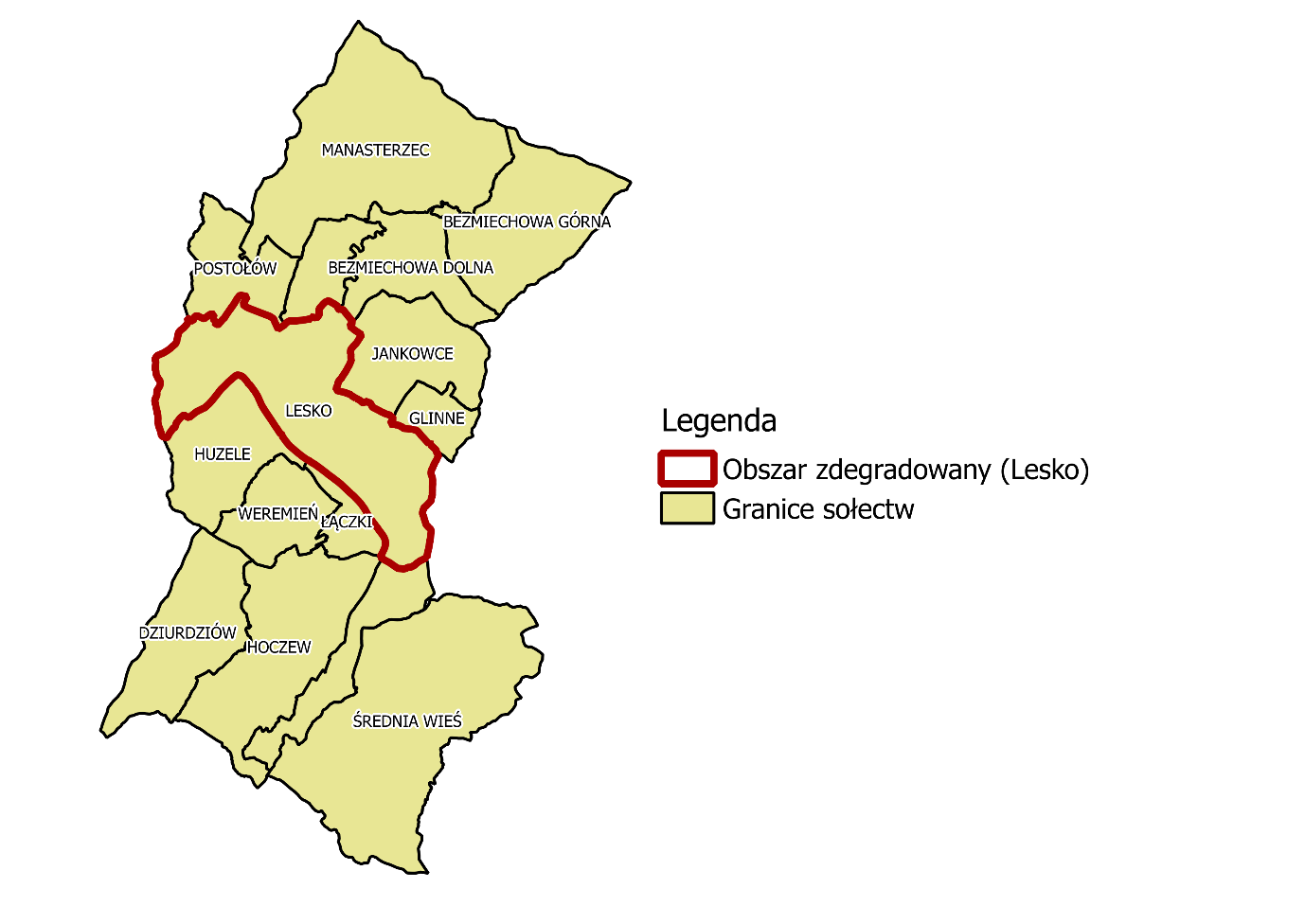 Źródło: opracowanie własneDelimitacja obszaru rewitalizacjiJako obszary rewitalizacji wskazuje się jednostki analityczne, które znajdują się w granicach obszaru zdegradowanego, odznaczają się kumulacją negatywnych zjawisk w sferze społecznej oraz dodatkowo w jednej ze sfer, a także mają szczególnie duże znaczenie dla rozwoju gminy. Do wyznaczenia obszaru rewitalizacji przyjęto, że liczba wskaźników w sferze społecznej musi być co najmniej 3 oraz musi występować degradacja w jednej ze sfer pozostałych. Dodatkowo kierowano się tym, aby obszar był spójny przestrzennie. Dlatego też jako obszar wskazano następujące ulice zamieszczone w poniższej tabeli.Tabela 22. Liczba wskaźników wystandaryzowanych gorszych niż średniaŹródło: opracowanie własneMusiały zostać spełnione również warunki określone ustawowo oraz w „Instrukcji przygotowywania programów rewitalizacji w zakresie wsparcia w ramach Regionalnego Programu Operacyjnego Województwa Podkarpackiego na lata 2014-2020”. Ustawa z dnia 9 października 2015 r. o rewitalizacji określa, że obszar rewitalizacji nie może być większy niż 20% powierzchni gminy oraz zamieszkały przez więcej niż 30% liczby mieszkańców gminy. Wskazany obszar do rewitalizacji obejmuje 1,050km2 czyli 0,94% powierzchni całej gminy oraz zamieszkiwany jest 3368 osób przez 29,40 % mieszkańców. Zgodnie ze wspomnianą instrukcją, wyznaczony obszar rewitalizacji powinien charakteryzować  się również gorszymi wskaźnikami od zawartych w instrukcji wartości referencyjnych obliczonych dla województwa podkarpackiego. Należało wykazać, że wyznaczony obszar rewitalizacji zgodnie z Wytycznymi Ministra charakteryzuje się minimum  4  wskaźnikami z kategorii: Demografia, Rynek pracy, Pomoc społeczna, Edukacja, Podmioty gospodarcze, Bezpieczeństwo publiczne, Uwarunkowania przestrzenne, Integracja społeczna, Ochrona środowiska, których wartości są niższe niż od wartości referencyjnych dla województwa podkarpackiego, przy czym maksymalnie jest to 1 wskaźnik z każdej kategorii.Poniższa tabela przedstawia zestawianie wyników wskaźników dla obszaru rewitalizacji ze wskaźnikami referencyjnymi dla województwa podkarpackiego. Obszar rewitalizacji w gminie Lesko spełnia warunek posiadania minimum 4 wskaźników (maksymalnie po 1 wskaźniku z każdej kategorii) gorszych niż wartości referencyjnych dla województwa podkarpackiego w następujących kategoriach: Demografia, Rynek Pracy, Edukacja i Pomoc społeczna. Obszar rewitalizacji kwalifikuje się zatem do wsparcia w ramach RPO WP 2014-2020.Tabela 23. Zestawianie wyników wskaźników dla obszaru rewitalizacji ze wskaźnikami referencyjnymi dla województwa podkarpackiegoŹródło: opracowanie własneZasięgi przestrzenne obszaru do rewitalizacjiW wyniku przeprowadzonej delimitacji wyznaczono obszar rewitalizacji, w skład którego wchodzą zdegradowane ulice miasta Lesko.Tabela 24. Zasięg obszaru rewitalizacji w gminie LeskoŹródło: opracowanie własneRysunek 15. Obszar rewitalizacji w gminie Lesko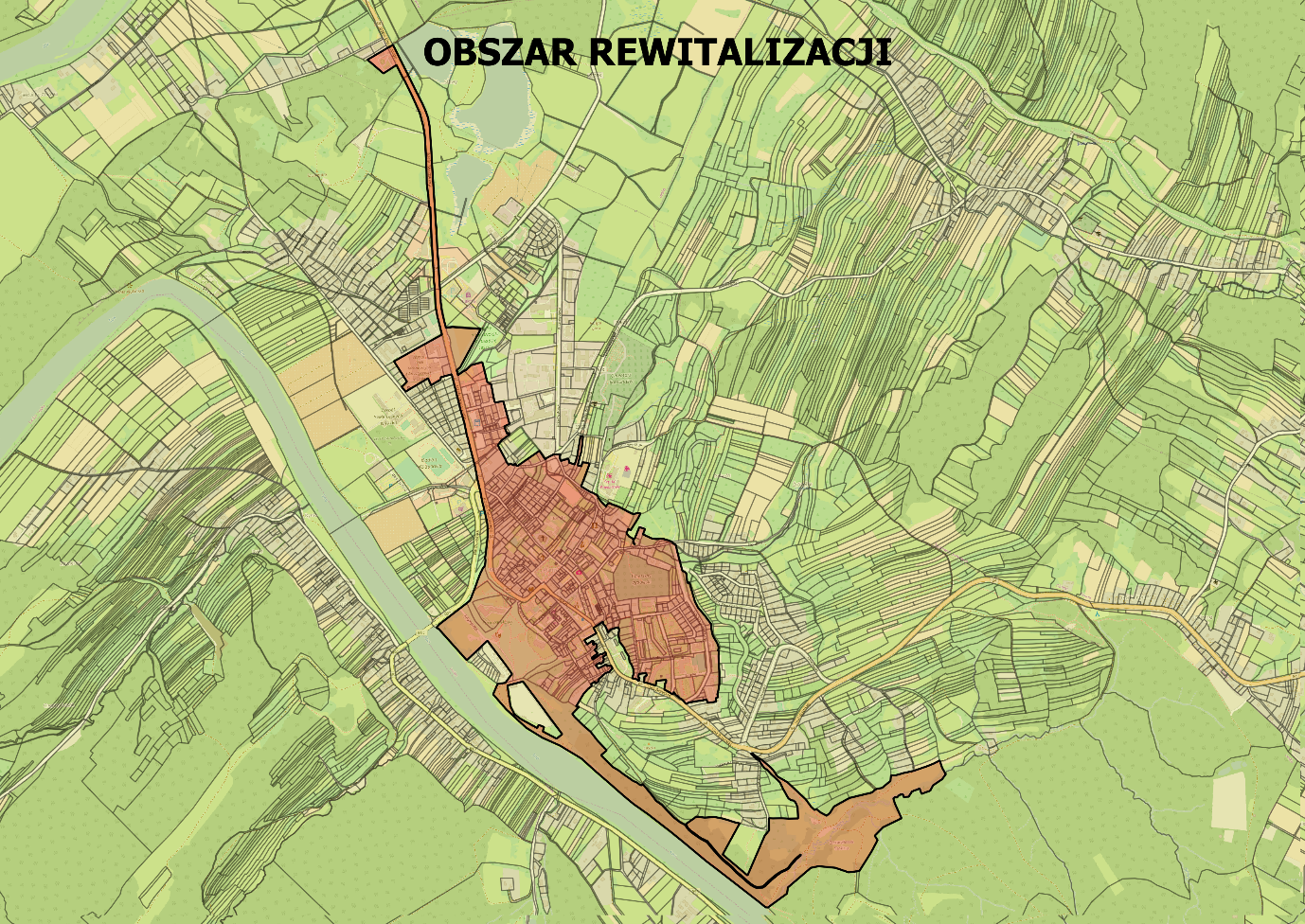 Źródło: opracowanie własneW wyniku analizy danych wskaźnikowych oraz badań społecznych i jakościowych na wyznaczonym obszarze zidentyfikowano ostatecznie następujące problemy.Tabela 25. Zidentyfikowane problemy na obszarze zdegradowanym i rewitalizacjiŹródło: Opracowanie własneW związku z tym, iż na obszar rewitalizacji powinien również charakteryzować się potencjałami, w procesie pracy dokonano ich identyfikacji. Zidentyfikowane potencjały znajdują się w poniższej tabeli.Tabela 26. Zidentyfikowane potencjały na obszarze zdegradowanym i rewitalizacjiŹródło: Opracowanie własneSKALA I CHARAKTER POTRZEB REWITALIZACYJNYCHOsiągnięcie wizji będzie możliwe jeżeli gmina sprosta większości zidentyfikowanym potrzebom rewitalizacyjnym. Identyfikacja potrzeb rewitalizacyjnych nastąpiła w oparciu o przeprowadzoną diagnozę, w tym badania społeczne ilościowe i jakościowe oraz przeprowadzoną wizję lokalną. Zidentyfikowane potrzeby rewitalizacyjne:w sferze społecznej:aktywizacja zawodowa osób bezrobotnych, ze szczególnym uwzględnieniem osób długotrwale bezrobotnych;poprawa wyników nauczania w szkole podstawowej;zwiększenie aktywności i integracji społecznej;stworzona oferta aktywizująca seniorówzwiększenie dostępności i poprawa jakości oferty kulturalnej;stworzenie możliwości kultywowania lokalnego dziedzictwa kulturowego.w sferze przestrzenno-funkcjonalnej i technicznej:poprawa dostępności komunikacyjnej Leska - zwiększenie liczby miejsc parkingowych 
i postojowych;zagospodarowywanie i  udostępnianie terenów/stref rekreacji na terenach zielonych;poprawa stanu i funkcjonalności obiektów kultury w Lesku - dostosowane ich do aktualnych wymogów i potrzeb;poprawa stanu technicznego i energetycznego budynków komunalnych;zagospodarowanie nieużytkowanych obiektów komunalnych;wyposażanie budynków mieszkalnych i obiektów użyteczności publicznej w rozwiązania energooszczędne (w tym OZE);stworzenie nowoczesnego obszaru z obiektami do organizacji targów gospodarczych 
i innych imprez o charakterze ekonomiczno-kulturalnym;sferze gospodarczej:wzrost przedsiębiorczości mieszkańców.Opis powiązań lokalnego Programu Rewitalizacji z dokumentami strategicznymi, w tym strategią rozwoju gminy, studium uwarunkowań i kierunków zagospodarowania przestrzennego gminy, strategią rozwiązywania problemów społecznych oraz mof sanok-leskoLokalny Program Rewitalizacji to jeden z podstawowych programów operacyjnych gminy. Planowane działania w ramach LPR powinny wpisywać się w rozwojową politykę prowadzoną przez Gminę oraz wizję, która przedstawia pożądany efekt całego procesu. Jednocześnie planowane działania rewitalizacyjne powinny być spójne z założeniami głównych dokumentów planistycznych i strategicznych obowiązujących w gminie. Strategia Rozwoju Miasta i Gminy Lesko do roku 2020 Strategia Rozwoju Miasta i Gminy Lesko do roku 2020 to jeden z podstawowych dokumentów planowania rozwoju gminy. Dokument ten został przyjęty uchwałą Rady Miejskiej w Lesku Nr 107/XVI/2007 z dnia 28 listopada 2007 roku. Strategia jest dokumentem kierunkowym, swoistą mapą, stanowiącą podstawę do podejmowania skoordynowanych działań przez wszystkich partnerów lokalnych Gminy. Pozwala to na kompleksowe ujęcie zrównoważonego rozwoju Gminy. Kompleksowe podejście, będące cechą planowania strategicznego powoduje, iż realizacja tak określonej strategii jest wspólnym zadaniem władz samorządowych i wszystkich parterów społeczno-gospodarczych w Gminie. W Zadaniach realizacyjnych do grupy celów strategicznych Strategia wskazuje rewitalizowanie zdegradowanych obszarów miasta oraz grupę wskaźników m.in.: liczba przedsiębiorstw zlokalizowanych na terenie zrewitalizowanym, liczba nowych punktów usługowych na terenach zrewitalizowanych, wskaźnik bezrobocia wśród mieszkańców terenów zrewitalizowanych, liczba mieszkańców na terenach zrewitalizowanych.Strategia Rozwoju Miasta i Gminy Lesko do roku 2020 wskazuje na kluczowe potrzeby i oczekiwania mieszkańców, dlatego też spójność LPR z tym dokumentem jest niezwykle ważna a wykazana powyższa spójność dokumentu jest komplementarna z celami LPR.Strategia Rozwiązywania Problemów Społecznych w Mieście i Gminie Lesko do 2022r. Strategia Rozwiązywania Problemów Społecznych w Mieście i Gminie Lesko jest dokumentem wyznaczającym główne kierunki działań mających na celu zapewnienie mieszkańcom odpowiedniej jakości życia. Jakość życia oznacza to wszystko, co składa się na zdolność prowadzenia normalnego życia, osiągania poczucia bezpieczeństwa i własnej wartości oraz możliwości wykorzystania zdolności intelektualnych i psychofizycznych w dążeniu do realizacji celów osobistych, a także szansę samorealizacji. Jest to produkt wzajemnego oddziaływania warunków społecznych, zdrowotnych, ekonomicznych i środowiskowych, które wpływają na rozwój indywidualny i społeczny.Lokalny Program Rewitalizacji Gminy Lesko na lata 2017-2023 jest spójny z celami Strategii Rozwiązywania Problemów Społecznych w Mieście i Gminie Lesko do 2022r.Cel strategiczny I Budowanie skutecznego systemu pomocy rodzinie poprzez przeciwdziałanie ubóstwu, bezrobociu oraz wykluczeniu społecznemu. I cel szczegółowy: Skuteczny system opieki nad rodziną i dzieckiem.Cel strategiczny III Wzmocnienie postaw i świadomości mieszkańców w zakresie ochrony zdrowiaIII cel szczegółowy: Integracja zawodowa osób bezrobotnych, łagodzenie skutków bezrobociaCel strategiczny IV Zintegrowana polityka społeczna.Studium Uwarunkowań i Kierunków Zagospodarowania Przestrzennego Miasta i Gminy LeskoStudium Uwarunkowań i Kierunków Zagospodarowania Przestrzennego Miasta i Gminy Lesko to jeden z podstawowych dokumentów planowania rozwoju gminy. Dokument ten został przyjęty uchwałą Rady Miejskiej w Lesku Nr XVIII/168/2000 z dnia 5 października 2000 roku. Misja Gminy brzmi „Jesteśmy gminą turystyczno - wypoczynkową. Oferujemy czyste środowisko naturalne, dobrze rozwiniętą bazę turystyczno - wypoczynkową, zdrową, ekologiczną żywność. Turystom polecamy malownicze krajobrazy górskie, przepiękny przełom Sanu, szybowisko bieszczadzkie 
w Bezmiechowej, źródła wód mineralnych, zabytki kultury oraz doskonałą bazę wypadową 
w Bieszczady”.Studium Uwarunkowań i Kierunków Zagospodarowania Przestrzennego Miasta i Gminy Lesko ustala m.in. kierunki działań:OBSZAR REWITALIZACJI CENTRUM I ZESPOŁU STAROMIEJSKIEGO - RC 
Zasady działania: modernizacja i porządkowanie zabudowy zmierzające do podniesienia standar-dów technicznych i estetycznych z zachowaniem walorów kulturowych i charakteru zabudowy stanowiących o tożsamości miasta, uzupełnienie programu obszaru o usługi o charakterze ogólnomiejskim takich jak: gastronomia, biura, biura turystyczne, instytucje kulturalne - głównie przez wykorzystanie istniejących zasobów, wzmacnianie jakości i zakresu usług świadczonych w mieście poprzez tworzenie małych, atrakcyjnych barów, kawiarni, hoteli, zgrupowanie funkcji usługowych w parterach budynków, stworzenie nowoczes-nego centrum handlowo-usługowego dla obsługi turystyki, ochrona historycznego układu przestrzennego obszaru wraz z istniejącymi obiektami zabytkowymi i założeniami zieleni zgodnie z zasadami ochrony wartości kulturowych, niedopuszczenie do powstawania i użytkowania zabudowy naruszającej istniejący charakter przestrzenny miasta i jego układ, poprawa bezpieczeństwa poprzez usprawnienie i segregację ruchu kołowego i pieszego, przyjęcie zasad kształtowania zabudowy w zakresie gabarytów i kształtu dachu zarówno dla obiektów nowych jak i nadbudowywanych czy rozbudowywanych, opracowanie i promocja programu dotyczącego podniesienia atrakcyjności wnętrz urbanistycznych oraz koordynacji działań indywidualnych inwestorów wraz z preferencjami finansowymi i organizacyjnymi; wprowadzenie elementów tzw. małej architektury o wysokich walorach funkcjonalnych i estetycznych oraz wprowadzenie komponowanej zieleni niskiej urządzonej. OBSZAR REHABILITACJI ZABUDOWY BLOKOWEJ – RMW. Zabudowa mieszkaniowa wielorodzinna Leska ukształtowana w formie wielkoblokowego osiedla mieszkaniowego wymaga przekształceń. Działania powinny mieć na celu zatarcie istniejących kontrastów w stosunku do tradycyjnie kształtowanej zabudowy miejskiej oraz wzrost estetyki tego obszaru. Zasady działania: poprawa estetyki i standardu technicznego budynków ( kolorystyka, detal, zmiana dachów), wprowadzenie zakomponowanej zieleni niskiej urządzonej, tworzenie parkingów o przepuszczalnej powierzchni "zielone parkingi", uzupełnienie obszaru o detal architektoniczny (małą architekturę) o wysokim poziomie technicznym i estetycznym, atrakcyjne nawierzchnie chodników i placów, urządzenie ciągów spacerowych i ścieżek rowerowych. Zapisana w LPR wizja, cel nadrzędny oraz cele strategiczne i operacyjne z kierunkami działań rewitalizacyjnych są zbieżne z założeniami i zapisami Studium Uwarunkowań i Kierunków Zagospodarowania Przestrzennego Miasta i Gminy Lesko oraz stanowią o ich uszczegółowieniu. Strategia Miejskiego Obszaru Funkcjonalnego Sanok – LeskoMOF Sanok – Lesko tworzą samorządy: Gminy Miejskiej Sanok, Miasta i Gminy Lesko, Miasta i Gminy Zagórz oraz Gminy Sanok. Strategia Miejskiego Obszaru Funkcjonalnego Sanok – Lesko (MOF Sanok – Lesko) określa w szerokim zakresie wspólne, uzgodnione cele rozwojowe i strategiczne kierunki działań gmin tworzących obszar funkcjonalny, ściśle ze sobą współpracujących. Celem nadrzędnym współpracy jest Podniesienie konkurencyjności Miejskiego Obszaru Funkcjonalnego Sanok - Lesko w oparciu o zrównoważony rozwój społeczno-gospodarczy, warunkujący atrakcyjność inwestycyjną i osiedleńczą obszaru. Cel rozwojowy 2. Wzrost integracji społecznej i przestrzennej MOF Sanok - Lesko poprzez kompleksowe włączenie społeczne grup marginalizowanych oraz poprawę warunków infrastrukturalnych. Działanie 2.1. Kompleksowa rewitalizacja na terenie MOF Sanok – Lesko na który składają się następujące projekty:Stworzenie warunków infrastrukturalnych dla przeprowadzenia rewitalizacji społecznej w MOF Sanok - Lesko (w ramach PI 9b oraz działania 2.1 Strategii MOF Sanok - Lesko);Wsparcie grup zagrożonych wykluczeniem w ramach jednolitego systemu na obszarze MOF Sanok - Lesko (w ramach PI 9iv oraz działania 2.1 Strategii MOF Sanok – Lesko).Zapisana w LPR wizja, cel nadrzędny oraz cele strategiczne i operacyjne z kierunkami działań rewitalizacyjnych są zbieżne z założeniami i zapisami Strategi Miejskiego Obszaru Funkcjonalnego Sanok – Lesko oraz stanowią o ich uszczegółowieniu. Opis wizji stanu obszaru po przeprowadzeniu rewitalizacjiWizja przedstawia pożądany obraz rzeczywistości, który ma być osiągnięty poprzez realizację działań zapisanych w LPR. Jest ona opisem wizerunku obszaru rewitalizacji w przyszłości, przy założeniu wystąpienia korzystnych uwarunkowań. Wizja jest możliwie szczegółową „fotografią” stanu i sytuacji obszaru rewitalizacji w 2023 roku. Jest to koncepcja, która powinna być motywująca, sformułowana w sposób pozytywny, z uwzględnieniem lokalnych uwarunkowań. Jest ukierunkowana prognostycznie, tak więc wskazuje generalny kierunek jej rozwoju. Podsumowując, wizja stanowi wzorzec określający stan i tożsamość obszaru rewitalizacji po realizacji zapisów LPR. Wizja obszaru rewitalizacji w Gminie Lesko to:Obszar rewitalizacji w Lesku to społeczność i miejsce otwarte dla aktywnych społecznie, kulturalnie, zawodowo i biznesowo ludzi, przygotowane infrastrukturalnie, promuje przedsiębiorczość, 
a wykorzystując walory przyrodniczo-krajobrazowe oferuje bogatą ofertę kulturalną 
i sportowo-rekreacyjną.Przedstawiona Wizja odnosi się do zdiagnozowanych potrzeb mieszkańców obszaru rewitalizacji. Odpowiada na problemy opisane w diagnozie oraz wskazane w pogłębionej analizie obszaru rewitalizacji. Jest odpowiedzią na to, jak mieszkańcy chcieliby widzieć Gminę po przeprowadzonych działaniach rewitalizacyjnych. Kluczowym zagadnieniem jest zniwelowanie zjawisk kryzysowych oraz wykorzystanie potencjału obszaru rewitalizacji w celu podniesienia jakości życia mieszkańców. Cele rewitalizacji oraz odpowiadające im kierunki działań służących eliminacji lub ograniczeniu negatywnych zjawiskWizja przedstawia pożądany stan obszarów rewitalizacji w przyszłości. Aby jego osiągnięcie było możliwe konieczne jest wyznaczenie celów rewitalizacji, które będą kierunkowały podejmowane działania. Poniżej prezentowana jest zakładana struktura rezultatów LPR. Rysunek 16. Struktura rezultatów LPRCel nadrzędny rewitalizacji:Obszar rewitalizacji i jego społeczność to środowisko otwarte, przyjazne i zintegrowane społecznie z dobrymi  warunkami do rozwijania aktywności społecznej, zawodowej, sportowej i kulturalnej.Wyznaczony cel nadrzędny kierunkuje proces wyprowadzania obszaru rewitalizacji ze stanu kryzysowego. Wynika on ze zidentyfikowanych problemów i potrzeb rewitalizacyjnych i ma przyczynić się do odnowy oraz ożywienia podobszarów rewitalizacji. Powinien być on realizowany wspólnie 
z wszystkimi interesariuszami LPR. Interesariuszami LPR zgodnie z Ustawą o rewitalizacji są: mieszkańcy obszaru rewitalizacji oraz właściciele, użytkownicy wieczyści nieruchomości i podmioty zarządzające nieruchomościami znajdującymi się na tym obszarze, w tym spółdzielnie mieszkaniowe i wspólnoty mieszkaniowe,inni mieszkańcy Gminy Lesko, podmioty prowadzące lub zamierzające prowadzić na obszarze gminy działalność gospodarczą,podmioty prowadzące lub zamierzające prowadzić na obszarze gminy działalność społeczną, w tym organizacje pozarządowe i grupy nieformalne,jednostki samorządu terytorialnego i ich jednostki organizacyjne,organy władzy publicznej.Cele rewitalizacji wskazują na rezultaty o kluczowym znaczeniu oraz długiej perspektywie czasowej. Ukierunkowują działania, których zadaniem jest wyprowadzanie obszaru rewitalizacji ze stanu kryzysowego, a w rezultacie poprawy jego sytuacji, co w konsekwencji przekłada się na całą gminę. Uszczegółowieniem celów strategicznych są cele operacyjne i przypisane im kierunki działań. Cele operacyjne wskazują na sposób osiągnięcia celów strategicznych w zakresie przedsięwzięć właściwych dla wychodzenia z sytuacji kryzysowej obszaru rewitalizacji. Przedsięwzięcia rewitalizacyjne odnoszą się do zidentyfikowanych na etapie diagnozy i jej pogłębienia problemów oraz potencjałów obszarów rewitalizacji. Skupiają się na priorytetach rewitalizacji, jakimi jest poprawa warunków i jakości życia mieszkańców poprzez zintegrowane działania w podsystemach: społecznym, przestrzenno-funkcjonalnym i gospodarczym.Cele wyznaczone w poszczególnych podsystemach zostały przedstawione w poniższej tabeli.Tabela 27. Struktura celów strategicznych i operacyjnych w poszczególnych podsystemachŹródło: Opracowanie własneW Lokalnym Programie Rewitalizacji zostały wyznaczone 3 cele strategiczne w trzech podsystemach. Wyznaczone cele skupiają się na niwelowaniu zdiagnozowanych zjawisk kryzysowych oraz wzmacnianiu istniejących potencjałów.Podsystem społecznyAspekt społeczny jest priorytetowy w procesie prowadzenia rewitalizacji, dlatego też niezwykle ważne jest jego uwzględnienie we wszystkich wyznaczonych celach, które będą służyły osiągnięciu sformułowanej wizji obszaru po przeprowadzonym procesie rewitalizacji. Cele w podsystemie społecznym skupiają się na kwestiach związanych z doskonaleniem najważniejszego potencjału obszaru jakim jest potencjał ludzki, tworzący określony kapitał, od którego zależy to jak funkcjonuje dana społeczność. Pozostałe cele prowadząc do realizacji wizji zakładają aktywizację mieszkańców: społeczną, kulturalną, sportowo-rekreacyjną oraz zawodową (w tym przedsiębiorczą), a także co bardzo ważne, zwiększenie poziomu integracji, różnych grup społecznych, zwłaszcza integrację międzypokoleniową. Tabela 28. Kierunki działań oraz przypisane zjawiska kryzysowe i potencjały do celu strategicznego 1Źródło: Opracowanie własnePodsystem przestrzenno-funkcjonalny i technicznyRealizacja celów i działań w podsystemie przestrzenno-funkcjonalnym i technicznym do poprawy warunków bytowych i funkcjonowania mieszkańców szczególnie w zakresie oferty kulturalnej, sportowo-rekreacyjnej oraz innych usług społecznych. Przewidziano również kierunek działania. W celu poprawy dostępności komunikacyjnej obszaru. Działania te dotyczą wszystkich mieszkańców.Tabela 29. Kierunki działań oraz przypisane zjawiska kryzysowe i potencjały do celu strategicznego 2Źródło: Opracowanie własnePodsystem gospodarczyRealizacja celów w podsystemie gospodarczym przyczyni się do wzrostu lokalne przedsiębiorczości. Poprawa sytuacji materialnej mieszkańców obszaru przyczyni się z kolei do poprawy ich warunków socjalno-bytowych, a co za tym idzie do wyższej jakości życia. Tabela 30. Kierunki działań oraz przypisane zjawiska kryzysowe i potencjały do celu strategicznego 3Źródło: Opracowanie własneOpis przedsięwzięć rewitalizacyjnychNabór przedsięwzięć rewitalizacyjnych został przeprowadzony w dniach od 21 kwietnia do 8 maja 2017 roku metodą uspołecznioną, co oznacza że każdy interesariusz procesu rewitalizacji mógł przedstawić swój pomysł na działania rewitalizacyjne. Wypełnione karty można było złożyć w Urzędzie Miasta i Gminy w Lesku, drogą elektroniczną – wysyłając formularz mailem. Łącznie zostało złożonych 11 kart.Opis planowanych podstawowych przedsięwzięć rewitalizacyjnychRealizacja celów możliwa będzie przede wszystkim poprzez wdrożenie przedsięwzięć rewitalizacyjnych o charakterze społecznym, a także przestrzenno-funkcjonalnym i gospodarczym. Lokalny Program Rewitalizacji zakłada realizację 8 przedsięwzięć, które przyczynią się w dużej mierze do zniwelowania negatywnych zjawisk społecznych zdiagnozowanych na obszarze rewitalizacji oraz dodatkowo przyczynią się do uporządkowania ładu przestrzennego i ożywienia gospodarczego. Realizacja przedsięwzięć zwiększy poziom integracji mieszkańców, w tym integracji międzypokoleniowej, zwiększy ich aktywność społeczną i zawodową, a także zwiększy poziom odpowiedzialności za dbałość o przestrzeń publiczną oraz za podejmowane przedsięwzięcia.Tabela 31. Przedsięwzięcie rewitalizacyjne nr 1: Rewitalizacja budynku dawnej świątyni ormiańskiej w Lesku w celu adaptacji na Klub Seniora i Regionalną Izbę PamięciŹródło: Opracowanie własne na podstawie karty przedsięwzięciaTabela 32. Przedsięwzięcie rewitalizacyjne nr 2: Rewitalizacja przestrzeni publicznej zabytkowego parku dworskiego w LeskuŹródło: Opracowanie własne na podstawie karty przedsięwzięciaTabela 33. Przedsięwzięcie rewitalizacyjne nr 3: Utworzenie centrum targowego w LeskuŹródło: Opracowanie własne na podstawie karty przedsięwzięcia	Tabela 34. Przedsięwzięcie rewitalizacyjne nr 4: Zagospodarowanie brzegu rzeki San na cele rekreacyjneŹródło: Opracowanie własne na podstawie karty przedsięwzięciaTabela 35. Przedsięwzięcie rewitalizacyjne nr 5: Przebudowa Bieszczadzkiego Domu Kultury w Lesku oraz wykonanie prac konserwatorskich przy budynku synagogi w LeskuŹródło: Opracowanie własne na podstawie karty przedsięwzięciaTabela 36. Przedsięwzięcie rewitalizacyjne nr 6: Czysta energia dla potrzeb Kompleksu Sportowo-Rekreacyjnego w Lesku poprzez montaż ogniw fotowoltaicznychŹródło: Opracowanie własne na podstawie karty przedsięwzięciaTabela 37. Przedsięwzięcie rewitalizacyjne nr 7: Aktywny SeniorŹródło: Opracowanie własne na podstawie karty przedsięwzięciaTabela 38. Przedsięwzięcie rewitalizacyjne nr 8: Aktywni na rynku pracy.Źródło: Opracowanie własne na podstawie karty przedsięwzięciaPrzedstawione powyżej przedsięwzięcia zostały ocenione merytorycznie i przyjęte jako spójny i powiązany pakiet przedsięwzięć podstawowych (bez wyodrębnienia przedsięwzięć uzupełniających). Przedsięwzięcia infrastrukturalne finansowane z EFRR są komplementarne z priorytetami inwestycyjnymi EFS i powiązane z realizacją celów w zakresie włączenia społecznego i walki z ubóstwem, a także przyczyniają się do zwiększenia możliwości znalezienia zatrudnienia.Opis planowanych uzupełniających przedsięwzięć rewitalizacyjnychPoza przedsięwzięciami głównymi planowana jest również realizacja przedsięwzięć uzupełniających. W ich realizacji zostanie uwzględniony szeroki aspekt partnerstwa z innymi podmiotami. Na etapie LPR nie są znane ich ramy finansowe oraz zakres organizacyjno-techniczny. Głównym założeniem przedsięwzięć uzupełniających będzie ich rola wspomagająca osiągnięcie celów LPR, a w efekcie aktywizacja i integracja mieszkańców. Mechanizmy integrowania działań oraz przedsięwzięć rewitalizacyjnychNiezwykle ważnym aspektem rewitalizacji jest zaplanowanie mechanizmów integrowania działań oraz przedsięwzięć rewitalizacyjnych. Wdrożenie tego elementu będzie opierało się o następujące zasady:Kompleksowości,Komplementarności przestrzennej,Komplementarności problemowej,Komplementarności międzyokresowej,Komplementarności proceduralno-instytucjonalnej,Komplementarności źródeł finansowania,Koncentracji.Rysunek 17. Schemat integrowania działań rewitalizacyjnych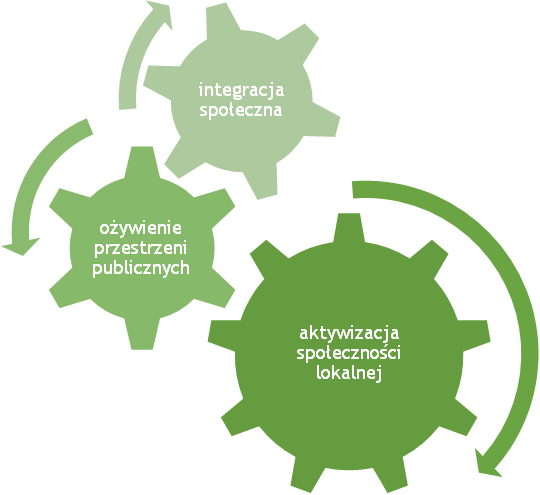 Zasada kompleksowości – co oznacza, że w Programie rewitalizacji działania ujęte są w sposób kompleksowy nie pomijając aspektu społecznego, gospodarczego i przestrzennego (w tym również infrastrukturalnego, środowiskowego i kulturowego) związanego zarówno z danym obszarem, jak i jego otoczeniem. Program złożony jest z różnorodnych przedsięwzięć mających przyczynić się w założeniu do kompleksowej interwencji na rzecz obszaru zdegradowanego. Program wyklucza realizację indywidualnych inwestycji nieskutkujących zmianami strukturalnymi w obszarze rewitalizacji.Zasada komplementarności przestrzennej – polega na uwzględnieniu przy realizacji przedsięwzięć rewitalizacyjnych ciągłości przestrzeni i relacji przestrzennych łączących obszary rewitalizacji z pozostałymi częściami gminy. Istotne jest traktowanie przestrzeni jako całości 
i zapobieganie realizacji projektów realizacyjnych w sposób punktowy. Efekty działań rewitalizacyjnych powinny również pozytywnie wpływać na całe otoczenie, a w konsekwencji na cała gmina. Zaplanowane przedsięwzięcia rewitalizacyjne będą realizowane na obszarze rewitalizacji i charakteryzują się komplementarnością przestrzenną. Planowane działania mają przede wszystkim wymiar społeczny. Zostały one wypracowane w odpowiedzi na zdiagnozowane problemy. Planowane działania będą oddziaływały na cały obszar rewitalizacji. Wszystkie działania będą prowadzone w taki sposób, aby niwelować zjawiska kryzysowe, a nie przenosić je w inne miejsca czy też doprowadzać do niepożądanych efektów takich jak segregacja społeczna czy wykluczenie.Zasada komplementarności problemowej – polega na konieczności realizacji przedsięwzięć rewitalizacyjnych, które się wzajemnie dopełniają pomiędzy różnymi sferami tematycznymi. Dodatkowo zasada ta wyraża się tym, że poszczególne przedsięwzięcia wpisują się w kierunki działań przewidziane do rewitalizacji, a co za tym idzie również w cele operacyjne i strategiczne. W związku z tym, że cele przypisane są bezpośrednio do podsystemów część projektów wpisuje się w więcej niż jeden cel. Wzajemne dopełnianie się przedsięwzięć oraz powiązanie ich z celami tematycznymi zapobiega zjawisku fragmentaryzacji, a sam program będzie oddziaływał na obszar rewitalizacji w sposób kompleksowy, zaś przyczyny zjawisk kryzysowych będą traktowane całościowo.Tabela 39. Komplementarność projektów rewitalizacyjnych z celami LPRŹródło: Opracowanie własne Zasada komplementarności międzyokresowej – polega na ocenie działań rewitalizacyjnych zrealizowanych w latach 2007-2013 oraz na zachowaniu ciągłości programowej. Wybrane do realizacji działania, chociaż nowe, w pewnej mierze stanowią już podjęte działania i inicjatywy we wcześniejszym okresie. Zasada komplementarności proceduralno-instytucjonalnej – oznacza konieczność zaprojektowania systemu zarządzania programem rewitalizacji, który pozwoli na efektywne współdziałanie na jego rzecz różnych instytucji oraz wzajemne uzupełnianie się i spójność procedur.Zasada ta została spełniona poprzez zaprojektowanie kompleksowego systemu zarządzania LPR. Struktura zarządzania LPR składać się będzie z następujących komórek: Burmistrz Miasta i Gminy Lesko, Zespołu ds. Rewitalizacji. Szczegółowy opis struktury zarządzania realizacją LPR przedstawiony został w kolejnym rozdziale IX.Zasada komplementarności źródeł finansowania – oznacza, że przedsięwzięcia rewitalizacyjne są komplementarne po kątem źródeł finansowania. Planowane do realizacji przedsięwzięcia uwzględniają ich finansowanie z różnych źródeł wzajemnie się dopełniających. Uwzględnione jest finansowanie ze źródeł publicznych (krajowych, unijnych, środków własnych) oraz prywatnych bez ryzyka podwójnego finansowania. Przedsięwzięcia infrastrukturalne finansowane z EFRR są komplementarne z priorytetami inwestycyjnymi EFS i powiązane z realizacją celów w zakresie włączenia społecznego i walki z ubóstwem, a także przyczyniają się do zwiększenia możliwości znalezienia zatrudnienia.Zasada koncentracji – oznacza prowadzenie działań rewitalizacyjnych na terenach o istotnym znaczeniu dla rozwoju gminy, obejmujących całość lub część obszaru zdegradowanego w miejscach szczególnej koncentracji negatywnych zjawisk. Wszystkie planowane działania rewitalizacyjne zlokalizowane są na obszarze rewitalizacji i są kierowane do grup szczególnie narażonych na działanie zjawisk kryzysowych. Działania te są skoncentrowane terytorialnie. INDYKTYWNE RAMY FINANSOWE W procesie wdrażania przedsięwzięć rewitalizacyjnych kluczowa jest dywersyfikacja źródeł finansowania. Finansowanie z różnych źródeł (komplementarność finansowa) sprawia, że realizacja przedsięwzięć rewitalizacyjnych będzie efektywna i bezpieczna (zwiększa szanse na powodzenie 
i pełną realizację założeń). Dywersyfikacja źródeł finansowania daje możliwość korzystania zarówno 
z funduszy komercyjnych, jak i niekomercyjnych. Przedsięwzięcia rewitalizacyjne mogą być realizowane przez różnorodne grupy podmiotów tj. przez podmioty z sektora publicznego, prywatnego i pozarządowego.Do pierwszego rodzaju źródeł finansowania (tj. komercyjnych) zalicza się przede wszystkim kredyty, pożyczki, obligacje komunalne. Ponadto wskazuje się, że niektóre działania mogą być wspierane przez środki własne przedsiębiorstw i innych podmiotów prywatnych i pozarządowych. Na etapie realizacji zapisów LPR bardzo istotna jest współpraca różnych podmiotów gwarantująca powodzenie wdrażanych projektów/przedsięwzięć rewitalizacyjnych.Wspomniany drugi rodzaj obejmuje źródła niekomercyjne. Wśród nich największe znaczenie mają środki własne budżetu gminy, fundusze europejskie, środki budżetu Państwa. Należy wspomnieć o tym, że fundusze europejskie są wyposażone w dedykowane działania, które można wykorzystać planując i realizując działania rewitalizacyjne. Poniższa tabela prezentuje przedsięwzięcia rewitalizacyjne wraz z wartością, okresem realizacji oraz źródłami finansowania.Tabela 40. Udział środków finansowych z różnych źródeł w realizacji poszczególnych przedsięwzięć rewitalizacyjnychŹródeł: Opracowanie własneMechanizmy włączania mieszkańców, przedsiębiorców i innych podmiotów oraz grup aktywnych na terenie gminy w proces rewitalizacji  PODSTAWOWE ZAŁOŻENIA PARTYCYPACJI8.1.1. Podstawowe założenia partycypacjiRównież „Instrukcja dotycząca przygotowania projektów rewitalizacyjnych w ramach Regionalnego Programu Operacyjnego dla Województwa Podkarpackiego na lata 2014-2020 oraz preferencji dla projektów mających na celu przywrócenia ładu przestrzennego” podkreśla, że partycypacja społeczna nie powinna ograniczać się jedynie do informacji i konsultacji podejmowanych przez władze lokalne działań, ale także dążyć do współdecydowania i kontroli obywatelskiej. Wiąże się to z włączaniem obywateli na każdym możliwym stopniu tworzenia programów rewitalizacji i realizacji działań w nich opisanych. Dzięki temu możliwe jest stworzenie efektywnego, bo odpowiadającego na potrzeby i oczekiwania interesariuszy, programu rewitalizacji.Program Rewitalizacji został dopasowany do potrzeb lokalnej społeczności dzięki przeprowadzeniu pogłębionej diagnozy, która uwzględniała perspektywy różnych grup wiekowych, a także dzięki przeprowadzonym warsztatom. Część projekcyjna programu opracowywana była w dużej mierze przez interesariuszy, co skutkować będzie pozytywnym nastawieniem do działań realizowanych w ramach poszczególnych projektów. Aktywny udział różnych grup interesariuszy przewiduje się także w etapach wdrażania i monitorowania Lokalnego Programu Rewitalizacji. W przyszłości partycypacja będzie miała charakter kontroli obywatelskiej.8.1.2. Główne zasady partycypacji w ramach projektuPodczas opracowywania Lokalnego Programu Rewitalizacji przyjęto następujące zasady dotyczące organizacji i przebiegu partycypacji społecznej:Zaangażowanie społeczności przez cały czas trwania projektu.Włączenie w proces rewitalizacji różnych grup interesariuszy.Równouprawnienie wszystkich uczestników konsultacji.Dwustronny przepływ informacji – koncentracja na dojrzałych formach partycypacji (współdecydowanie i kontrola obywatelska).Wieloaspektowość partycypacji.Jawność przebiegu partycypacji oraz jej efektów.Responsywność i dopasowanie form oraz treści partycypacji do potrzeb interesariuszy.8.1.3. Główne zasady partycypacji w ramach projektuWieloaspektowość procesu rewitalizacji rodzi potrzebę aktywnego udziału wszystkich grup interesariuszy w jego planowaniu. Co do obszaru rewitalizacji różne osoby i podmioty mają bowiem różne potrzeby, preferencje, różne oczekiwania i punkty widzenia. Zaplanowano organizację prac nad Lokalnym Programem Rewitalizacji w sposób umożliwiający aktywne włączenie się grup interesariuszy:różnych grup mieszkańców (rodziny z dziećmi, młodzież, seniorzy, osoby zagrożone wykluczeniem społecznym),przedstawicieli jednostek samorządu terytorialnego i ich jednostek organizacyjnych (m.in. szkół i przedszkoli, ZGRP, MOPS)przedsiębiorców i pracodawców,działaczy organizacji pozarządowych (w tym działających w sferze kultury, sportu oraz działających na rzecz dziedzictwa historycznego i tradycji lokalnych),przedstawicieli kościołów i związków wyznaniowych.Szczególną uwagę przywiązywać się będzie do aktywnego udziału bezpośrednich odbiorców działań na obszarze rewitalizacji, a więc jego mieszkańców, właścicieli, zarządców i użytkowników wieczystych nieruchomości oraz przedsiębiorców prowadzących działalność na tym terenie. Rewitalizacja wyznaczonego obszaru będzie miała znaczenie dla rozwoju całej gminy, toteż partycypacja będzie mieć charakter otwarty.TECHNIKI I NARZĘDZIA PARTYCYPACYJNE ORAZ DZIAŁANIA AKTYWIZACYJNEDziałania promocyjno-informacyjneInformacje o postępach prac nad Lokalnym Programem Rewitalizacji były na bieżąco publikowane na stronie internetowej Urzędu Miasta i Gminy: www.lesko.plNiezbędnym etapem przygotowawczym do partycypacji społecznej w przygotowywaniu i wdrażaniu Lokalnego Programu Rewitalizacji jest rozpowszechnianie informacji dotyczących procesu rewitalizacji i zachęcenie mieszkańców do aktywnego udziału w pracach. Dzięki nowoczesnemu kanałowi komunikacji jakim jest m.in. Internet zwiększono zasięg działań informacyjno-promocyjnych – pozwoliło to dotrzeć do większej liczby mieszkańców. Badania społeczneW dniach od 20 lutego do 31 marca 2017 r. przeprowadzone zostało badanie opinii mieszkańców gminy. Zrealizowano je techniką ankiet papierowych (SAQ).Trafność postawionej diagnozy zależy w dużym stopniu od opinii i preferencji mieszkańców. Zebranie ankiet umożliwia także weryfikację i uzupełnienie otrzymanych danych. Wybór obszaru zdegradowanego i do rewitalizacji w dużej mierze wyniknął z uzyskanych w ankietach odpowiedzi. Badanie opinii lokalnych społeczności wytwarza pozytywne nastawienie do samego procesu rewitalizacji i przeprowadzanych w jego ramach prac. Ankiety do samodzielnego wypełnienia pozwoliły na uzyskanie rzeczywistych opinii lokalnej społeczności, bez efektu ankieterskiego, którego ryzyko występuje przy angażowaniu w przeprowadzanie badania ankieterów. Spotkanie konsultacyjne nr 1 - warsztat diagnostycznyWarsztat diagnostyczny odbył się 10 kwietnia 2017 r. w godzinach 13.00 – 16.00 w sali narad Urzędu Miasta i Gminy w Lesku. Podczas spotkania zaprezentowano etapy prac nad Lokalnym Programem Rewitalizacji, i podstawowe informacje o samym procesie rewitalizacji. Pokazano również wstępne wyniki diagnozy opierające się zarówno na analizie danych zastanych jak i opracowaniu badań ankietowych. Uczestnicy warsztatów zostali poproszeni o wskazanie obszarów zdegradowanych oraz kolejności według której powinny być poddane procesowi rewitalizacji, a następnie o wskazanie obszarów do rewitalizacji i scharakteryzowaniu ich pod względem funkcji, jaką pełnią oraz pod względem ich potencjałów.Warsztaty diagnostyczne są formą jakościowego badania potrzeb i preferencji społeczności lokalnych, pokrewną metodologii action research. Technika ta ma charakter partycypacyjny i aktywizujący, wykorzystuje efektu synergii, zwiększonej motywacji i poczucia bezpieczeństwa uczestników warsztatów. Przeprowadzenie spotkania umożliwiło uzupełnienie analiz o dane jakościowe. Warsztaty miały charakter otwarty, co pozwoliło na zestawienie różnych punktów widzenia.Spotkanie konsultacyjne nr 2 - warsztat strategicznyWarsztat strategiczny odbył się 20 kwietnia 2017 r. w godzinach 13.00 – 17.00 w sali narad Urzędu Miasta i Gminy w Lesku.  Stanowiły one kontynuację prac podjętych podczas warsztatu diagnostycznego. Na spotkaniu pojawiły się także osoby nieobecne na wcześniejszym spotkaniu, dlatego przypomniano podstawowe informacje o procesie rewitalizacji. Ponadto zaprezentowano wynik poprzedniego warsztatu i analiz opartych o dane zastane – wyznaczony obszar zdegradowany i do rewitalizacji. Przedstawiono problemy występujące na tym terenie w sferach: społecznej, gospodarczej, środowiskowej, przestrzenno– funkcjonalnej i technicznej. Uczestnicy warsztatów zostali następnie poproszeni o określenie wizji obszaru w 2023 r. oraz działań, jakie należy podjąć, by wizję zrealizować. Działania te przyporządkowywane były do poszczególnych sfer rewitalizacji: społecznej, gospodarczej, technicznej, środowiskowej oraz przestrzenno-funkcjonalnej. Na zakończenie spotkania zaprezentowano uczestnikom kartę projektów i poinformowano o możliwości wypełnienia w formie papierowej lub elektronicznej.Dzięki pracy grupowej swoją opinią mogli podzielić się uczestnicy o różnych punktach widzenia, co wpłynęło na weryfikację pojedynczo zgłaszanych propozycji oraz końcowe wypracowanie konsensusu. Warsztaty przyczyniły się także do aktywizacji interesariuszy rewitalizacji. Dzięki warsztatom finalna część Lokalnego Programu Rewitalizacji – wizja obszaru i projekty do realizacji są efektem wypracowanym przez mieszkańców. Prace odbywały się w partnerstwie między władzami samorządowymi a obywatelami.Konsultacje społeczne – zgłaszanie uwag pocztą elektroniczną i papierowoW dniach 05.04-19.04.2017 r. odbyły się konsultacje społeczne obszaru rewitalizacji. Uwagi można było zgłaszać korzystając z formularza konsultacyjnego zamieszczonego w zakładce „Rewitalizacja” na stronie internetowej Gminy, korespondencyjnie za pomocą poczty elektronicznej, a także bezpośrednio w Urzędzie Gminy. Informacje o konsultacjach zostały opublikowane na stronie www Gminy. W ramach ww. form wpłynęło ok. 200 formularzy. Uwagi dotyczyły generalnie dwóch kwestii tj.Ujęcia miejscowości Jankowce jako obszaru zdegradowanego i rewitalizacji.Rozszerzenia obszaru rewitalizacji w Lesku o ulicę Piłsudskiego.Ad. 1) Analiza wskaźników statystycznych tj. porównanie wystandaryzowanych wskaźników dla miejscowości i porównanie ich do średniej dla Gminy wskazała, że nie można wyznaczyć obszaru zdegradowanego na terenie miejscowości Jankowce. Wskaźniki dla tej miejscowości były lepsze niż średnia w Gminie.Ad. 2) Po przeprowadzonej analizie rozszerzono obszar rewitalizacji o wskazane działki. ETAP WDRAŻANIA I OCENY LOKALNEGO PROGRAMU REWITALIZACJIWdrażanie, monitoring oraz ocena Lokalnego Programu Rewitalizacji będzie realizowana z możliwie najszerszym udziałem interesariuszy, którzy będą źródłem pełnej informacji o sytuacji społeczno-gospodarczej oraz o zmianach, które zaszły na podobszarach rewitalizacji. Związane jest to przede wszystkim z koniecznością powodzenia realizacji przedsięwzięć rewitalizacyjnych w długookresowej perspektywie,  zwłaszcza w przypadku ograniczenia możliwości finansowania niektórych  z nich. Na powyższym etapie przewidywane są otwarte spotkania z interesariuszami procesu rewitalizacji, a także sprawozdania partnerów z realizacji przedsięwzięć rewitalizacyjnych. Jednocześnie planowane jest badanie ankietowe opinii społecznej na temat realizowanych projektów i efektów ich wdrażania.SYSTEM REALIZACJI (WDRAŻANIA) PROGRAMU REWITALIZACJIZarządzanie Lokalnym Programem Rewitalizacji jest zadaniem trudnym i skomplikowanym. Ma na to wpływ duża liczba partnerów uczestniczących w jego realizacji oraz multidyscyplinarny charakter przedsięwzięć, które zostały przewidziane do realizacji. Zgodnie z art. 3 ust. 1 ustawy z dnia 9 października 2015 r. o rewitalizacji zadaniem własnym Gminy jest m.in. tworzenie warunków do prowadzenia rewitalizacji.Skuteczna realizacja Lokalnego Programu Rewitalizacji będzie prowadzona w oparciu o następujące zasady:Kompleksowość – realizacja działań i projektów wieloaspektowo, z perspektywy całej gminy; zasada jest weryfikowana na poziomie Programu, a nie pojedynczych projektów.Koncentracja terytorialna – LPR realizowany jest na wskazanym obszarze kryzysowym, który charakteryzuje się szczególnymi warunkami w skali gminy. Jednocześnie zachowana jest koncentracja środków na zadania priorytetowe o największych korzyściach społecznych.Komplementarność – projekty realizowane w ramach różnych działań i priorytetów wzajemnie się uzupełniają; inwestycje publiczne są realizowane równolegle z projektami wspierającymi i towarzyszącymi partnerów zewnętrznych.Partnerstwo – do realizacji LPR włączają się partnerzy społeczni, gospodarczy i instytucjonalni. Warunkiem skutecznego partnerstwa jest otwarta i ciągła komunikacja.Współpraca – współdziałanie wewnątrz komórek i jednostek organizacyjnych LPR, pomiędzy partnerami publicznymi, społecznymi i prywatnymi; realizacja zasady dotyczy zarówno ustalania priorytetów, realizacji projektów, jak i mierzenia ich efektów.Stały monitoring realizacji programu rewitalizacji i jego ewaluacja.Główne strony współpracy przy wdrażaniu Programu Rewitalizacji:Poszczególne wydziały Urzędu Miasta i Gminy Lesko oraz jego jednostki organizacyjne.Zarządy spółdzielni i wspólnot mieszkaniowych wchodzących w skład obszaru rewitalizacji.Beneficjenci zewnętrzni odpowiadający za realizację projektów rewitalizacyjnych tj. instytucje kultury, instytucje polityki społecznej, organizacje samorządu gospodarczego, fundacje i stowarzyszenia, lokalni przedsiębiorcy, parafie, osoby prywatne.Mieszkańcy obszaru rewitalizacji.Inni interesariusze Lokalnego Programu Rewitalizacji.Głównym celem wdrażania LPR jest budowanie partnerstwa między koordynatorem procesu - Urzędem Miasta i Gminy a innymi podmiotami publicznymi oraz prywatnymi i pozarządowymi działającymi w gminie. Właściwe zarządzanie wdrażaniem wymaga przyjęcia odpowiednich rozwiązań organizacyjnych prezentowanych poniżej.PODMIOTY ODPOWIEDZIALNE ZA WDROŻENIE LOKALNEGO PROGRAMU REWITALIZACJIDla sprawnego wdrażania i monitorowania Lokalnego Programu Rewitalizacji zostanie powołany Zespół ds. Rewitalizacji (Projektowy). Będzie on stanowił organ pomocniczy Burmistrza Miasta i Gminy Lesko do podejmowania decyzji w sprawie wdrażania „Lokalnego Programu Rewitalizacji Gminy Lesko na lata 2017 – 2023”.  Zespół będzie się składał z przedstawicieli Władz Urzędu Gminy oraz interesariuszy procesu rewitalizacji. Do głównych zadań zespołu należało będzie przede wszystkim koordynowanie wszystkich działań związanych z wdrażaniem Programu, bieżąca ocena i monitorowanie procesu rewitalizacji, reagowanie na wszystkie pojawiające się problemy i wdrażanie środków zaradczych. Ponadto zespół ds. Rewitalizacji będzie odpowiadał za informacje i promocję wszystkich działań rewitalizacyjnych, będzie czynnie współpracował z osobami wdrażającymi projekty infrastrukturalne 
i społeczne w miejscowości Lesko.We współpracy przy wdrażaniu Lokalnego Programu Rewitalizacji kluczowa jest komunikacja dwustronna Gmina - mieszkańcy, niewystarczające jest jedynie informowanie lokalnej społeczności, konieczne jest umożliwienie zainteresowanym aktywnego udziału na każdym etapie procesu rewitalizacji. Realizacja tego założenia nastąpi w ramach Zespołu ds. Rewitalizacji, w skład którego wejdą:Burmistrz Miasta i Gminy Lesko – będzie to osoba odpowiedzialna za wdrożenie zapisów LPR. Do głównych zadań będzie należało:zwoływanie spotkań, nadzór nad przebiegiem prac i wdrażaniem LPR,akceptowanie rezultatów cząstkowych i końcowych, rozwiązywanie bieżących i przeciwdziałanie potencjalnym problemom,podejmowanie decyzji o zmianie LPR,reprezentowanie projektu na zewnątrz i promowanie celów, koncepcji, rozwiązań i rezultatów,Konsultanci ds. Rewitalizacji - będzie to trzon Zespołu. W jego skład wejdą przedstawiciele Władz Gminy tj. Zastępca Burmistrza, Sekretarz Gminy i Skarbnik.  W skład Zespołu zakłada się włączenie pracowników następujących komórek organizacyjnych Gminy: Referatu Pozyskiwania Funduszy, Inwestycji i Gospodarki Komunalnej, Referatu Gospodarki Przestrzennej, Nieruchomościami i Ochrony Środowiska, Miejsko-Gminnego Ośrodka Pomocy Społecznej, Leskiego Centrum Edukacji, Sportu i Promocji. Do ich zadań należeć będzie:Działalność informacyjno-promocyjna;Przyjmowanie propozycji przedsięwzięć rewitalizacyjnych od interesariuszy procesu rewitalizacji według zasad ustalonych przez Zespół;Monitorowanie i ocena stopnia (prowadzenie audytów) realizacji Lokalnego Programu Rewitalizacji. Audyty będą przeprowadzane w pierwszym kwartale kolejnego roku począwszy od roku 2018 i będą obejmowały całość działań wykonanych w roku poprzednim;Nadzór nad realizacją przedsięwzięć rewitalizacyjnych zawartych w dokumencie, w tym także monitorowanie ich wdrażania;Wnioskowanie do Burmistrza Miasta i Gminy Lesko i Rady Miejskiej o uzasadnione zmiany w treści LPR;Sporządzenie raportu końcowego na zakończenie horyzontu czasowego Lokalnego Programu Rewitalizacji;Radni Rady Miejskiej w Lesku, do ich zadań w ramach Zespołu ds. Rewitalizacji należą:uczestniczenie w spotkaniach Zespołu i reprezentowanie na nich lokalnej społeczności;prowadzenie konsultacji i spotkań w celu pozyskania ich opinii, a także informowaniu ich 
o działalności Zespołu.PRZEDSIEWZIĘCIA REWITALIZACYJNEPodstawowymi instrumentami wdrażania LPR są kluczowe przedsięwzięcia, które zostały wyłonione 
w procesie partycypacji społecznej na etapie programowania.Zakłada się, że przedsięwzięcia będą finansowane przez poszczególne podmioty ze sfery publicznej, prywatnej i pozarządowej – poszczególnych wnioskodawców przedsięwzięć ujętych w programie. Współfinansowanie przedsięwzięć rewitalizacyjnych przez podmioty z trzech sektorów (publicznego, prywatnego i pozarządowego) będzie wyrazem partnerstwa. Realizacja projektów będzie również finansowana ze środków UE, jak i środków z funduszy celowych. Zróżnicowanie i zachowanie niezależności źródeł finansowania jest niezbędne w poprawnym zarządzaniu i realizacji projektów rewitalizacyjnych. Za pozyskiwanie informacji dotyczących konkursów organizowanych w ramach programów krajowych, RPO Województwa Podkarpackiego oraz przygotowanie wniosków o dofinansowanie i ich realizację będą odpowiadali indywidualnie poszczególni właściciele (wnioskodawcy) przedsięwzięć, znajdujących się w Lokalnym Programie Rewitalizacji.Wsparcie ekspertów zewnętrznych w przygotowaniu projektów, dokumentacji oraz wniosków aplikacyjnych o wspófinansowanie przedsięwzięć z środków zewnętrznych będzie następowało w drodze nawiązywanej indywidualnie współpracy (na własną odpowiedzialność i własny koszt) przez poszczególnych właścicieli (wnioskodawców) przedsięwzięć, znajdujących się w LPR.Planowane przedsięwzięcia rewitalizacyjne obejmują całą perspektywę czasową LPR. Poniżej prezentowany jest harmonogram realizacji poszczególnych przedsięwzięć rewitalizacyjnych.Tabela 41. Harmonogram realizacji przedsięwzięć rewitalizacyjnychŹródło: Opracowanie własneSystem monitorowania i oceny skuteczności działań oraz wprowadzenia modyfikacji w reakcji na zmiany w otoczeniu programu Monitorowanie skuteczności działań rewitalizacyjnych jest konieczne z punktu widzenia osiągania celów rewitalizacji, jak również zachowywania efektywności wykorzystania środków finansowych. System monitoringu będzie również wspomagał koordynację działań, ułatwiał zarządzanie nimi oraz wspierał budowanie opartego na odpowiedzialności partnerstwa różnych podmiotów. Podstawą do opracowania systemu monitoringu jest logika interwencji, w której ponoszone nakłady umożliwiają wypracowanie określonych produktów, które z kolei przekładać się mają na rezultaty (skutki bezpośrednie dla bezpośrednich odbiorców) oraz oddziaływanie (skutki długookresowe o bardziej uniwersalnym zasięgu). Lokalny Program Rewitalizacji podlega ocenie pod względem aktualności jego założeń, a także postępu realizacji przedsięwzięć rewitalizacyjnych. Monitoring Programu ma na celu wykrywanie nieprawidłowości oraz podejmowanie działań naprawczych. Odpowiedni system monitorowania i ewaluacji Programu Rewitalizacji zapobiega ewentualnej dezaktualizacji jego założeń. Ocena skuteczności Programu nastąpi w oparciu o wartości wskaźników, które zostały przyjęte jako mierniki przeprowadzania procesu rewitalizacji. Wskaźniki wykorzystane w celu monitorowania procesu rewitalizacji powinny spełniać następujące warunki:Trafności  -  czyli dostosowanie wskaźnika do charakteru przedsięwzięcia i oczekiwanych rezultatów jego realizacji;Mierzalności - powinny być wyrażone w wartościach liczbowych, umożliwiających ich weryfikację;Wiarygodności - czyli takie zdefiniowanie wskaźnika, które nie powoduje trudności z jego weryfikacją;Dostępności - powinny być łatwe do wygenerowania.Badanie efektów wdrażania nastąpi na podstawie dwóch rodzajów wskaźników: wskaźnika produktu oraz rezultatu. Wskaźniki wyróżniono zgodnie z metodologią badania efektów wdrażania stosowaną przy tworzeniu dokumentów o charakterze strategicznym oraz programowym. Wskaźniki produktu odnoszą się do wszystkich produktów, które powstały w trakcie realizowania Programu oraz w rezultacie wydatkowania przyznanych środków. Mierzony jest w jednostkach rzeczowych. Natomiast wskaźnik rezultatu dotyczy efektów działań, które nastąpiły po zakończeniu i w wyniku realizowania Programu. Informuje o zmianach jakie nastąpiły w wyniku wcielenia w życie danego przedsięwzięcia. W poniższej tabeli zestawiono wskaźniki produktu projektów planowanych do realizacji w ramach procesu rewitalizacji, a także wskaźniki rezultatu w celu monitoringu realizacji przedsięwzięć rewitalizacyjnych.Tabela 42. Wskaźniki monitoringu LPR i przedsięwzięćŹródło: Opracowanie własneWskaźniki oddziaływania to długofalowe skutki podjętych interwencji i prowadzonych działań dla obszaru w szerszym kontekście czasowym i przestrzennym. Osiąganie wskaźników oddziaływania jest faktycznie poza kontrolą instytucji wdrażających program. Jest to spowodowane tym, że poza realizowanymi przedsięwzięciami istnieje wiele czynników makrospołecznych i makroekonomicznych, które mają wpływ na ogólną sytuację w Programie tj. jego strukturę demograficzną, system gospodarowania i strukturę gospodarki, dochody ludności i tym podobne. Monitoring i ocena realizowanych działań pozwolą na wprowadzanie koniecznych korekt w przypadku stwierdzenia nieprawidłowości oraz zmian zachodzących w społeczności lokalnej i przestrzeni. Zmiany mogą wynikać bezpośrednio z wyników monitoringu. Wnioskować o nie mogą także członkowie Zespołu Projektowego, jeśli zmiany te wynikają z uwarunkowań zewnętrznych. Każda zmiana Lokalnego Programu Rewitalizacji wymaga jednak zatwierdzenia przez uchwałę Rady Miejskiej.Monitorowanie metodą jakościową będzie odbywało się za pomocą danych jakościowych mierzących skuteczność prowadzonych działań, tj. systematycznym prowadzeniu badań społecznych (wywiadów, spotkań) z odbiorcami rewitalizacji. W ramach LPR będą prowadzone audyty, które pozwolą na ocenę stopnia jego realizacji oraz sformułowanie rekomendacji zawierających możliwe kierunki zmian (zgodnie z wynikami oceny). Za przeprowadzenie audytów będzie odpowiadał Burmistrz Gminy. Będą one dokonywane w pierwszym kwartale każdego roku poczynając od roku 2018.Narzędziami monitoringu i ewaluacji LPR będą także okresowe otwarte spotkania organizowane przez Urząd Gminy dla wszystkich zainteresowanych podmiotów, a także sprawozdania partnerów rewitalizacji dotyczące realizowanych przez nich przedsięwzięć rewitalizacyjnych.Okresowe sprawozdania dotyczące realizacji LPR będą przedkładane do akceptacji Burmistrza oraz zamieszczane na stronie internetowej i BIP Urzędu Miasta i Gminy.W przypadku zaistnienia potrzeby aktualizacji Zespół zgłosi wniosek do Burmistrza, a ten przedłoży projekt do uchwalenia przez Rady Miejskiej. W proces aktualizacji LPR będą angażowani wszyscy interesariusze rewitalizacji, którzy będą informowani na bieżąco o przebiegu procesu wdrażania 
i monitoringu LPR. Aktualizacja programu zostanie dokonana zgodnie z obowiązującymi w danym momencie wytycznymi oraz regulacjami prawnymi.Materiał zebrany w procedurze monitoringu będzie podstawą do przeprowadzenia oceny (ewaluacji) skuteczności działań rewitalizacyjnych zarówno po ich zakończeniu (ewaluacja ex-post), jak również w wyznaczonych momentach jej realizacji (ewaluacja mid-term). Ocena (ewaluacja) procesu rewitalizacji jest sformalizowaną oceną stopnia osiągnięcia celów rewitalizacji w danej chwili i będzie dokonywana w oparciu o odpowiednio zaplanowane badania społeczno-ekonomiczne, które będą dotyczyły w szczególności następujących kryteriów: skuteczności i efektywności procesu rewitalizacji,użyteczności, trwałości i trafności osiągniętych rezultatów.Do oceny będą miały zastosowanie oparte na wytycznych Komisji Europejskiej poniższe kryteria:trafność (ang. relevance) – czy cele rewitalizacji odpowiadają potrzebom beneficjentów (różnych grup mieszkańców, przedsiębiorców)?efektywność (ang. efficiency) – czy działania rewitalizacyjne są racjonalne z ekonomicznego punktu widzenia? Czy ponoszone koszty są proporcjonalne do osiąganych efektów?skuteczność (ang. effectiveness) – czy wdrażanie działań rewitalizacyjnych przyczynia się do realizacji założonych celów strategicznych?użyteczność (ang. utility) – czy realizacja działań rewitalizacyjnych przyczynia się do lepszego zaspokojenia potrzeb beneficjentów i rozwiązywania zidentyfikowanych problemów? Czy beneficjenci faktycznie korzystają z efektów działań? Czy pojawiają się niepożądane, negatywne efekty uboczne realizowanych działań?trwałość (ang. sustainability) – czy pozytywne skutki działań rewitalizacyjnych mają charakter stały? Czy efekty działań będą trwałe?Procedura monitorowania i oceny:Tabela 43. Kroki w procedurze monitorowania i ocenyŹródło: Opracowanie własneOrganem odpowiedzialnym za wprowadzanie modyfikacji w reakcji na zmiany w otoczeniu jest Rada Miejska, która będzie to czyniła to na wniosek Burmistrza. Burmistrz może wystąpić z wnioskiem podjętym na skutek analizy raportów opracowywanych okresowo na podstawie wyników monitoringu LPR i sytuacji w gminie.Jeżeli w wyniku przeprowadzonej oceny stopnia realizacji LPR, stwierdzone zostanie osiągnięcie celów rewitalizacji, Rada Miejska powinna uchylić uchwałę w sprawie LPR w całości albo w części, z własnej inicjatywy albo na wniosek Burmistrza. Jednakże Program nie może być uchylony w wymaganym okresie zachowania trwałości produktów będących wynikiem zrealizowanych przedsięwzięć w ramach dofinansowania z środków RPO Województwa Podkarpackiego lub programów krajowych.STRATEGICZNA OCENA ODDZIAŁYWANIA NA ŚRODOWISKONa podstawie decyzji Regionalnego Dyrektora Ochrony Środowiska w Rzeszowie oraz Państwowego Wojewódzkiego Inspektora Sanitarnego w Rzeszowie program ... Spis tabelTabela 1. Liczba ludności w gminie Lesko w 2014 i 2016 r.	5Tabela 2. Wskaźnik obciążenia demograficznego i wskaźnik feminizacji w gminie Lesko w 2014 i 2016 r.	7Tabela 3. Osoby bezrobotne w gminie Lesko w 2016 r.	8Tabela 4. Korzystający z pomocy społecznej w gminie Lesko – dane na 2016 r.	10Tabela 5. Liczba popełnionych w gminie Lesko przestępstw w podziale na rodzaje - 2016 r.	13Tabela 6. Liczba „Niebieskich Kart” wydanych w gminie Lesko – dane na 2016 r.	15Tabela 7. Liczba uczniów w szkołach, liczba komputerów z dostępem do Internetu oraz liczba uczniów nieotrzymujących promocji w 2016 r.	18Tabela 8. Liczba organizacji pozarządowych i ich członków w gminie Lesko – dane na 2016 r.	19Tabela 9 Frekwencja wyborcza w obwodach wyborczych w gminie Lesko - dane na rok 2014	21Tabela 10. Działalność Biblioteki Publicznej w Lesku w 2016 r.	22Tabela 11. Zabytki w gminie Lesko - dane na rok 2005	23Tabela 12. Podmioty gospodarcze w rejestrze REGON – dane na 2016 r.	24Tabela 13. Działki, na których stwierdzono występowanie wyrobów azbestowych – wyniki inwentaryzacji przeprowadzonej w 2012 r.	26Tabela 14. Wyniki badań hałasu komunikacyjnego na terenie miasta Lesko – dane na rok 1999	29Tabela 15. Powierzchnia lasów gminnych w gminie Lesko – dane na rok 2016	31Tabela 16. Wskazanie najpoważniejszych problemów społecznych Gminy Lesko	36Tabela 17. Jakie są Państwa zdaniem najważniejsze problemy środowiskowe Gminy Lesko	36Tabela 18. Jakie są Państwa zdaniem problemy gospodarcze w Gminie Lesko	37Tabela 19. Proszę wskazać najważniejsze problemy przestrzenno-funkcjonalne Gminy	37Tabela 20. Proszę wskazać najważniejsze problemy techniczne budynków Gminy	38Tabela 21. Wskaźniki syntetyczne w sferach  - społeczna, środowiskowa i gospodarcza	41Tabela 22. Liczba wskaźników wystandaryzowanych gorszych niż średnia	44Tabela 23. Zestawianie wyników wskaźników dla obszaru rewitalizacji ze wskaźnikami referencyjnymi dla województwa podkarpackiego	45Tabela 24. Zasięg obszaru rewitalizacji w gminie Lesko	45Tabela 28. Zidentyfikowane problemy na obszarze zdegradowanym i rewitalizacji	46Tabela 29. Zidentyfikowane potencjały na obszarze zdegradowanym i rewitalizacji	47Tabela 25. Struktura celów strategicznych i operacyjnych w poszczególnych podsystemach	54Tabela 26. Kierunki działań oraz przypisane zjawiska kryzysowe i potencjały do celu strategicznego 1	54Tabela 27. Kierunki działań oraz przypisane zjawiska kryzysowe i potencjały do celu strategicznego 2	56Tabela 28. Kierunki działań oraz przypisane zjawiska kryzysowe i potencjały do celu strategicznego 3	57Tabela 29. Przedsięwzięcie rewitalizacyjne nr 1: Rewitalizacja budynku dawnej świątyni ormiańskiej 
w Lesku w celu adaptacji na Klub Seniora i Regionalną Izbę Pamięci	58Tabela 30. Przedsięwzięcie rewitalizacyjne nr 2: Rewitalizacja przestrzeni publicznej zabytkowego parku dworskiego w Lesku	59Tabela 31. Przedsięwzięcie rewitalizacyjne nr 3: Utworzenie centrum targowego w Lesku	60Tabela 32. Przedsięwzięcie rewitalizacyjne nr 4: Zagospodarowanie brzegu rzeki San na cele rekreacyjne	59Tabela 33. Przedsięwzięcie rewitalizacyjne nr 5: Przebudowa Bieszczadzkiego Domu Kultury w Lesku oraz wykonanie prac konserwatorskich przy budynku synagogi w Lesku	62Tabela 34. Przedsięwzięcie rewitalizacyjne nr 6: Czysta energia dla potrzeb Kompleksu 
Sportowo-Rekreacyjnego w Lesku poprzez montaż ogniw fotowoltaicznych	63Tabela 35. Przedsięwzięcie rewitalizacyjne nr 7: Aktywny Senior	63Tabela 38. Przedsięwzięcie rewitalizacyjne nr 8: Aktywni na rynku pracy.	65Tabela 36. Komplementarność projektów rewitalizacyjnych z celami LPR	68Tabela 37. Udział środków finansowych z różnych źródeł w realizacji poszczególnych przedsięwzięć rewitalizacyjnych	71Tabela 38. Harmonogram realizacji przedsięwzięć rewitalizacyjnych	77Tabela 39. Wskaźniki monitoringu LPR i przedsięwzięć	78Tabela 40. Kroki w procedurze monitorowania i oceny	80Spis WYKRESÓWWykres 1. Płeć respondentów	33Wykres 2. Wiek respondentów	34Wykres 3. Status zawodowy respondentów	34Wykres 4. Jeżeli chodzi o miejsce zamieszkania ankietowanych to najliczniejszą grupę stanowili mieszkańcy miejscowości Lesko  (60%) oraz miejscowości Hoczew (12,00%).	35Wykres 5. Miejsce zamieszkania	35Wykres 6. Ogólna ocena życia w gminie	35Wykres 7. Najpoważniejsze problemy społeczne Gminy Lesko	36Wykres 8. Najważniejsze problemy środowiskowe Gminy Lesko	37Wykres 9. Problemy gospodarcze w Gminie Lesko	37Wykres 10. Problemy przestrzenno-funkcjonalne Gminy Lesko	38Wykres 11. Problemy techniczne budynków Gminy Lesko	38Wykres 12. Ocena konieczności wdrożenia programu ożywienia społeczno-gospodarczego	39Wykres 13. Wskazanie grup społecznych, które powinny być głównymi odbiorcami działań rewitalizacyjnych 
w Gminie Lesko	39 Spis rysunkówRysunek 1. Korzystający z pomocy społecznej z powodu niepełnosprawności w 2016 r. w gminie Lesko	12Rysunek 2. Korzystający z pomocy społecznej z powodu niepełnosprawności w 2016 r. w mieście Lesko	12Rysunek 3. „Niebieskie Karty” wydane na terenie gminy Lesko – dane na 2016 r.	16Rysunek 4. „Niebieskie Karty” wydane na terenie miasta Lesko – dane na 2016 r.	17Rysunek 5. Organizacje pozarządowe w gminie Lesko w 2016 r.	20Rysunek 6. Organizacje pozarządowe w mieście Lesko w 2016 r.	21Rysunek 7 Granice gminy Lesko	22Rysunek 8. Podmioty gospodarcze w rejestrze REGON na terenie gminy Lesko – dane na 2016 r.	25Rysunek 9. Podmioty gospodarcze w rejestrze REGON ns terenie miasta Lesko – dane na 2016 r.	26Rysunek 10. Działki w gminie Lesko, na których stwierdzono występowanie wyrobów azbestowych – wyniki inwentaryzacji przeprowadzonej w 2012 r.	28Rysunek 11. Działki w mieście Lesko, na których stwierdzono występowanie wyrobów azbestowych – wyniki inwentaryzacji przeprowadzonej w 2012 r.	28Rysunek 12 Rozkład stężeń średniorocznych pyłu PM10 i benzo(a)pirenu w woj. podkarpackim w 2016 r	29Rysunek 13. Obszary ochrony przyrody - dane na rok 2016	32Rysunek 16. Obszar zdegradowany gminy Lesko	43Rysunek 17. Obszar rewitalizacji w gminie Lesko	46Rysunek 16. Struktura rezultatów LPR	53Rysunek 17. Schemat integrowania działań rewitalizacyjnych	67Lp.Miejscowość/UlicaLiczba ludności 2014WiekWiekWiekLiczba ludności 2016WiekWiekWiekDynamika zmian ludności 2014 - 2016Lp.Miejscowość/UlicaLiczba ludności 2014WiekWiekWiekLiczba ludności 2016WiekWiekWiekDynamika zmian ludności 2014 - 2016Lp.Miejscowość/UlicaLiczba ludności 2014przedprodukcyjnyprodukcyjnypoprodukcyjnyLiczba ludności 2016przedprodukcyjnyprodukcyjnypoprodukcyjnyDynamika zmian ludności 2014 - 20161Bachlawa2456315329241581533098,372Bezmiechowa  Dolna4969331786489933128498,593Bezmiechowa Górna2705616945269591634799,634Dziurdziów1884011731185321213298,45Glinne3406921160336592195898,826Hoczew7631634881127631504861271007Huzele490833089949082313951008Jankowce57598376101576105365106100,179Łączki21748140292224814034102,310Łukawica4027226070393672576997,7611Manasterzec50696328825259634584103,7512Postołów2174714030213451383098,1613Średnia Wieś1089177719193108717270521099,8214Weremień1713511719165331092396,49Lesko550194035211043550191634501135100151000-lecia1672711129167261122910016Akacjowa10418721410420721210017Al. Jana Pawła2453616544245321654810018Basztowa32228232126510019Berka Joselewicza1583410519158341002410020Bieszczadzka5617372561537410021Broniewskiego69104712695521210022Fredry184951859410023Grunwaldzka4022612403231410024Jesionowa39427839626710025Kazimierza Wielkiego51933951834910026Kochanowskiego15310215410110027Konopnickiej8152815210028Kościuszki861254208610542210029Krasickich7223722310030Kwiatowa1503010218150291012010031Łazienna3561910357181010032Mickiewicza6273916627361910033Moniuszki123258018124297916100,8134Ogrodowa5230522110035Osiedlowa10818761410815771610036Ossolińskich10616692110615672410037Parkowa1010101010038Pieski Świat21416121414310039Piłsudskiego14826942814824913310040Piotra Kmity3666722871366662178310041Plac Konst. 3 Maja961662189615602110042Plac Pułaskiego17610117610110043Podgórska3011181301019110044Przemysłowa136521376010045Rynek14333921814331941810046Sanowa133821347210047Sienkiewicza29123529021810048Słoneczna4017212401623110049Słowackiego40767246984076223710810050Smolki1012156585271101114357229699,951Spacerowa4130413010052Stawowa1913412235191351233310053Szopena4713277471426710054Śliżyńskiego39432339331510055Turystyczna4021402210056Unii Brzeskiej587823961095879236812710057Waryńskiego47733747734610058Widokowa6412457641347410059Wiejska19312419412310060Wierzbowa17213217313110061Wincentego Pola15222122815223120910062Wincentego Witosa6051604210063Wolańska54840654641710064Wspólna103701037010065Wyspiańskiego00000000066Zasanie227962289510067Zielona5221522110068Zygmunta Kaczkowskiego6883525687362510069Źródlana591236115912371010070Żeromskiego8622521286195611100Gmina LeskoGmina Lesko114702080736420291145520157276216499,87Lp.Miejscowość/Ulicarok 2014rok 2014rok 2014rok 2016rok 2016rok 2016Lp.Miejscowość/UlicaLiczba ludności 2014Wskaźniki obciążenia demograficznegoWskaźnik feminizacjiLiczba ludności 2016Wskaźniki obciążenia demograficznegoWskaźnik feminizacjiLp.Miejscowość/UlicaLiczba ludności 2014Wskaźniki obciążenia demograficznegoWskaźnik feminizacjiLiczba ludności 2016Wskaźniki obciążenia demograficznegoWskaźnik feminizacjiLp.Miejscowość/UlicaLiczba ludności 2014Wskaźniki obciążenia demograficznegoWskaźnik feminizacjiLiczba ludności 2016Wskaźniki obciążenia demograficznegoWskaźnik feminizacji1Bachlawa24560,13102,4824157,52102,522Bezmiechowa  Dolna49656,47111,0648956,73113,543Bezmiechowa Górna27059,76117,7426965,03111,814Dziurdziów18860,6872,4818552,8969,725Glinne34061,14103,5933653,42104,886Hoczew76356,35100,2676357100,797Huzele49059,0997,5849056,55102,488Jankowce57552,93102,4657657,81105,719Łączki2175593,7522258,5794,7410Łukawica40254,62109,3839352,92106,8411Manasterzec50654,27106,5352552,17105,8812Postołów2175580,8321354,3578,9913Średnia Wieś108951,4691,05108754,1892,3914Weremień17146,15106,0216551,38106,25Lesko550156,32111,98550159,45111,98151000-lecia16750,45114,116749,11114,116Akacjowa10444,44116,6710444,44116,6717Al. Jana Pawła24548,48131,1324548,48131,1318Basztowa3214,2968,423223,0868,4219Berka Joselewicza15850,48107,8915858107,8920Bieszczadzka5651,3580,655651,3580,6521Broniewskiego6946,8181,586932,6981,5822Fredry181003501810035023Grunwaldzka4053,851504073,9115024Jesionowa3944,44129,413950129,4125Kazimierza Wielkiego5154,55112,55150112,526Kochanowskiego15505015505027Konopnickiej86010086010028Kościuszki8659,26109,768659,26109,7629Krasickich72507572507530Kwiatowa15047,06114,2915048,51114,2931Łazienna3584,21753594,447532Mickiewicza6258,971006272,2210033Moniuszki12353,7510512456,96103,2834Ogrodowa566,67150515015035Osiedlowa10842,1196,3610840,2696,3636Ossolińskich10653,62140,9110658,21140,9137Parkowa10010038Pieski Świat2131,25110215011039Piłsudskiego14857,45120,914862,64120,940Piotra Kmity36660,53120,4836668,66120,4841Plac Konst. 3 Maja9654,84104,269660104,2642Plac Pułaskiego177054,55177054,5543Podgórska3066,6776,473057,8976,4744Przemysłowa13160116,6713116,67116,6745Rynek14355,43110,2914352,13110,2946Sanowa1362,562,51385,7162,547Sienkiewicza2926,0993,332938,193,3348Słoneczna4090,48604073,916049Słowackiego40767,07121,240771,73121,250Smolki101272,99108,66101176,75108,8851Spacerowa433,33100433,3310052Stawowa19156,56114,6119155,28114,6153Szopena4774,071354780,7713554Śliżyńskiego3921,8885,713925,8185,7155Turystyczna45033,33410033,3356Unii Brzeskiej58748,23109,6458759,51109,6457Waryńskiego4742,42113,644738,24113,6458Widokowa6442,22128,576436,17128,5759Wiejska1958,33111,111958,33111,1160Wierzbowa1730,7788,891730,7788,8961Wincentego Pola15224,59114,0815226,67114,0862Wincentego Witosa62020065020063Wolańska54351005431,7110064Wspólna1042,861001042,8610065Wyspiańskiego00000066Zasanie22144,4410022144,4410067Zielona5150150515015068Zygmunta Kaczkowskiego6894,291726888,8917269Źródlana5963,89168,185959,46168,1870Żeromskiego8665,38120,518653,57120,51Gmina LeskoGmina Lesko1147055,8105,331145557,44105,73MiejscowośćLiczba osób bezrobotnych na 100 mieszkańcówLiczba osób długotrwale bezrobotnych na 100 mieszkańcówLiczba osób bezrobotnych bez wykształcenia średniego na 100 mieszkańcówBachlawa7,884,984,15Bezmiechowa  Dolna7,574,293,48Bezmiechowa Górna8,553,354,46Dziurdziów9,192,705,95Glinne6,252,682,68Hoczew8,133,153,80Huzele8,984,295,92Jankowce5,732,433,13Łączki9,464,053,15Łukawica6,873,314,33Manasterzec8,572,865,90Postołów7,042,353,29Średnia Wieś8,922,304,88Weremień10,36,066,67Miasto Lesko7,963,474,22Gmina8,003,344,30Miejscowość/UlicaLiczba osób w rodzinach korzystających z pomocy społecznej w przeliczeniu na 100 mieszkańcówLiczba osób w rodzinach korzystających z pomocy społecznej w przeliczeniu na 100 mieszkańcówLiczba osób w rodzinach korzystających z pomocy społecznej w przeliczeniu na 100 mieszkańcówLiczba osób w rodzinach korzystających z pomocy społecznej w przeliczeniu na 100 mieszkańcówLiczba osób w rodzinach korzystających z pomocy społecznej w przeliczeniu na 100 mieszkańcówLiczba osób w rodzinach korzystających z pomocy społecznej w przeliczeniu na 100 mieszkańcówLiczba osób w rodzinach korzystających z pomocy społecznej w przeliczeniu na 100 mieszkańcówLiczba osób w rodzinach korzystających z pomocy społecznej w przeliczeniu na 100 mieszkańcówLiczba osób w rodzinach korzystających z pomocy społecznej w przeliczeniu na 100 mieszkańcówLiczba osób w rodzinach korzystających z pomocy społecznej w przeliczeniu na 100 mieszkańcówLiczba osób w rodzinach korzystających z pomocy społecznej w przeliczeniu na 100 mieszkańcówLiczba osób w rodzinach korzystających z pomocy społecznej w przeliczeniu na 100 mieszkańcówLiczba osób w rodzinach korzystających z pomocy społecznej w przeliczeniu na 100 mieszkańcówLiczba osób w rodzinach korzystających z pomocy społecznej w przeliczeniu na 100 mieszkańcówLiczba osób w rodzinach korzystających z pomocy społecznej w przeliczeniu na 100 mieszkańcówLiczba osób w rodzinach korzystających z pomocy społecznej w przeliczeniu na 100 mieszkańcówMiejscowość/UlicaUbóstwoSieroctwoBezdomnośćpotrzeba ochrony macierzyństwabezrobocieniepełnosprawnośćdługotrwała lub ciężka chorobabezradność w sprawach opiekuńczo-wychowawczych i prowadzenia gospodarstwa domowegoprzemoc w rodziniepotrzeba ochrony ofiar handlu ludźmialkoholizmnarkomaniatrudności w przystosowaniu do życia po zwolnieniu z zakładu karnegozdarzenie losowesytuacja kryzysowaklęska żywiołowa lub ekologicznaMiejscowość/UlicaUbóstwoSieroctwoBezdomnośćpotrzeba ochrony macierzyństwabezrobocieniepełnosprawnośćdługotrwała lub ciężka chorobabezradność w sprawach opiekuńczo-wychowawczych i prowadzenia gospodarstwa domowegoprzemoc w rodziniepotrzeba ochrony ofiar handlu ludźmialkoholizmnarkomaniatrudności w przystosowaniu do życia po zwolnieniu z zakładu karnegozdarzenie losowesytuacja kryzysowaklęska żywiołowa lub ekologicznaMiejscowość/UlicaUbóstwoSieroctwoBezdomnośćpotrzeba ochrony macierzyństwabezrobocieniepełnosprawnośćdługotrwała lub ciężka chorobabezradność w sprawach opiekuńczo-wychowawczych i prowadzenia gospodarstwa domowegoprzemoc w rodziniepotrzeba ochrony ofiar handlu ludźmialkoholizmnarkomaniatrudności w przystosowaniu do życia po zwolnieniu z zakładu karnegozdarzenie losowesytuacja kryzysowaklęska żywiołowa lub ekologicznaMiejscowość/UlicaUbóstwoSieroctwoBezdomnośćpotrzeba ochrony macierzyństwabezrobocieniepełnosprawnośćdługotrwała lub ciężka chorobabezradność w sprawach opiekuńczo-wychowawczych i prowadzenia gospodarstwa domowegoprzemoc w rodziniepotrzeba ochrony ofiar handlu ludźmialkoholizmnarkomaniatrudności w przystosowaniu do życia po zwolnieniu z zakładu karnegozdarzenie losowesytuacja kryzysowaklęska żywiołowa lub ekologicznaBachlawa0,000,000,000,000,000,000,000,000,000,000,000,000,000,000,000,00Bezmiechowa  Dolna4,290,000,000,004,702,663,680,000,000,000,000,000,000,000,000,00Bezmiechowa Górna11,900,000,004,8311,5211,904,834,460,740,000,000,000,000,000,000,00Dziurdziów7,570,000,000,004,320,002,164,860,000,001,620,000,000,000,000,00Glinne5,950,000,001,193,572,686,852,080,000,000,000,000,000,000,000,00Hoczew6,950,000,000,006,292,625,372,492,100,001,050,260,000,000,000,00Huzele6,330,000,000,414,692,043,471,430,410,000,820,000,000,000,000,00Jankowce1,910,000,000,000,521,561,040,521,220,000,170,000,000,000,000,00Łączki1,800,000,000,000,900,900,900,000,000,000,000,000,000,000,000,00Łukawica5,850,000,000,006,361,782,292,040,000,000,000,000,000,000,000,00Manasterzec8,760,000,000,954,953,052,675,900,000,000,570,000,000,000,000,00Postołów1,880,000,000,000,002,351,882,351,880,000,000,000,000,000,000,00Średnia Wieś5,610,000,000,924,602,671,751,290,640,000,000,000,000,000,000,00Weremień2,420,000,000,006,062,424,240,001,210,000,000,000,000,000,000,00Lesko4,820,000,000,673,893,142,442,040,510,160,690,130,000,000,000,001000-lecia4,790,000,001,800,008,382,994,790,000,001,801,200,000,000,000,00Akacjowa2,880,000,000,000,960,961,920,001,920,000,000,000,000,000,000,00Al. Jana Pawła4,900,000,000,004,905,314,490,000,820,000,000,000,000,000,000,00Basztowa0,000,000,000,000,000,000,000,000,000,000,000,000,000,000,000,00Berka Joselewicza14,560,000,005,068,863,161,2710,761,270,000,630,000,000,000,000,00Bieszczadzka48,210,000,000,0042,865,360,008,937,140,0017,860,000,000,000,000,00Broniewskiego1,450,000,000,000,001,4511,5910,140,000,000,000,000,000,000,000,00Fredry5,560,000,000,005,560,000,000,000,000,000,000,000,000,000,000,00Grunwaldzka10,000,000,000,0025,0010,0017,500,000,000,000,000,000,000,000,000,00Jesionowa0,000,000,000,000,000,000,000,000,000,000,000,000,000,000,000,00Kazimierza Wielkiego0,000,000,000,000,000,000,009,805,880,000,000,000,000,000,000,00Kochanowskiego13,330,000,000,000,0013,3313,330,000,000,000,000,000,000,000,000,00Konopnickiej0,000,000,000,000,000,000,000,000,000,000,000,000,000,000,000,00Kościuszki10,470,000,000,004,650,004,650,000,000,000,000,000,000,000,000,00Krasickich0,000,000,000,000,000,000,000,000,000,000,000,000,000,000,000,00Kwiatowa3,330,000,002,670,002,003,332,673,330,000,000,000,000,000,000,00Łazienna0,000,000,000,000,000,000,000,000,000,000,000,000,000,000,000,00Mickiewicza4,840,000,000,004,844,844,840,000,000,000,000,000,000,000,000,00Moniuszki0,000,000,000,000,000,000,000,000,000,000,000,000,000,000,000,00Ogrodowa0,000,000,000,000,000,000,000,000,000,000,000,000,000,000,000,00Osiedlowa2,780,000,000,002,782,782,780,000,000,000,000,000,000,000,000,00Ossolińskich4,720,000,000,004,720,000,000,000,000,000,000,000,000,000,000,00Parkowa200,000,000,000,00100,00200,00200,00200,000,000,000,000,000,000,000,000,00Pieski Świat0,000,000,000,000,000,000,000,000,000,000,000,000,000,000,000,00Piłsudskiego6,760,000,000,007,433,382,030,000,000,000,000,000,000,000,000,00Piotra Kmity5,740,000,000,004,372,462,461,640,000,000,820,000,000,000,000,00Plac Konst. 3 Maja6,250,000,000,0011,466,2511,468,330,000,000,000,000,000,000,000,00Plac Pułaskiego11,760,000,000,0011,7611,7611,760,000,000,000,000,000,000,000,000,00Podgórska16,670,000,000,000,0010,0010,0016,670,000,000,000,000,000,000,000,00Przemysłowa0,000,000,000,000,000,000,000,000,000,000,000,000,000,000,000,00Rynek9,090,000,000,009,796,294,209,090,000,001,400,000,000,000,000,00Sanowa0,000,000,000,000,000,000,000,000,000,000,000,000,000,000,000,00Sienkiewicza0,000,000,000,000,000,000,000,000,000,000,000,000,000,000,000,00Słoneczna0,000,000,000,000,000,000,000,000,000,000,000,000,000,000,000,00Słowackiego0,000,000,000,000,000,000,000,000,000,000,000,000,000,000,000,00Smolki4,750,000,000,494,254,452,870,400,400,001,290,000,000,000,000,00Spacerowa0,000,000,000,000,000,000,000,000,000,000,000,000,000,000,000,00Stawowa7,330,000,003,660,0010,472,095,243,140,000,000,000,000,000,000,00Szopena0,000,000,000,000,000,000,000,000,000,000,000,000,000,000,000,00Śliżyńskiego2,560,000,000,000,002,560,000,000,000,000,000,000,000,000,000,00Turystyczna0,000,000,000,000,000,000,000,000,000,000,000,000,000,000,000,00Unii Brzeskiej2,390,000,001,362,731,021,021,870,001,530,000,850,000,000,000,00Waryńskiego4,260,000,000,002,134,262,130,000,000,002,130,000,000,000,000,00Widokowa0,000,000,000,000,000,000,000,000,000,000,000,000,000,000,000,00Wiejska0,000,000,000,000,000,000,000,000,000,000,000,000,000,000,000,00Wierzbowa0,000,000,000,000,000,000,000,000,000,000,000,000,000,000,000,00Wincentego Pola3,290,000,001,324,612,630,660,000,000,000,000,000,000,000,000,00Wincentego Witosa66,670,000,000,0066,670,000,000,000,000,0066,670,000,000,000,000,00Wolańska7,410,000,000,007,410,007,417,410,000,000,000,000,000,000,000,00Wspólna0,000,000,000,000,000,000,000,000,000,000,000,000,000,000,000,00Wyspiańskiego0,000,000,000,000,000,000,000,000,000,000,000,000,000,000,000,00Zasanie0,000,000,000,000,000,000,000,000,000,000,000,000,000,000,000,00Zielona0,000,000,000,000,000,000,000,000,000,000,000,000,000,000,000,00Zygmunta Kaczkowskiego8,820,000,000,007,357,351,474,410,000,001,470,000,000,000,000,00Źródlana0,000,000,000,000,000,000,000,000,000,000,000,000,000,000,000,00Żeromskiego2,330,000,000,002,332,330,000,000,000,000,000,000,000,000,000,00Gmina Lesko5,140,000,000,624,152,872,711,980,590,080,500,080,000,000,000,00Miejscowość/uliceLiczba przestępstw  w przeliczeniu na 100 mieszkańcówLiczba przestępstw  w przeliczeniu na 100 mieszkańcówLiczba przestępstw  w przeliczeniu na 100 mieszkańcówLiczba przestępstw  w przeliczeniu na 100 mieszkańcówMiejscowość/uliceUszkodzenie mieniaKradzież z włamaniemkradzieżbójka i pobiciaBachlawa0,000,000,000,00Bezmiechowa  Dolna0,100,000,000,20Bezmiechowa Górna0,190,000,000,37Dziurdziów0,000,000,000,00Glinne0,000,000,000,00Hoczew0,000,000,000,00Huzele0,000,000,000,00Jankowce0,350,000,000,00Łączki0,000,000,000,00Łukawica0,000,000,000,00Manasterzec0,190,000,190,00Postołów0,470,940,000,00Średnia Wieś0,000,000,000,00Weremień0,000,000,000,00Lesko0,020,090,020,001000-lecia0,000,000,000,00Akacjowa0,000,000,000,00Al. Jana Pawła0,000,000,000,00Basztowa0,000,000,000,00Berka Joselewicza0,000,000,000,00Bieszczadzka0,000,001,790,00Broniewskiego0,000,000,000,00Fredry0,000,000,000,00Grunwaldzka0,000,000,000,00Jesionowa0,000,000,000,00Kazimierza Wielkiego0,000,000,000,00Kochanowskiego0,000,000,000,00Konopnickiej0,000,000,000,00Kościuszki0,000,000,000,00Krasickich0,000,000,000,00Kwiatowa0,000,000,000,00Łazienna0,000,000,000,00Mickiewicza0,000,000,000,00Moniuszki0,000,000,000,00Ogrodowa0,000,000,000,00Osiedlowa0,000,000,000,00Ossolińskich0,000,000,000,00Parkowa0,000,000,000,00Pieski Świat0,000,000,000,00Piłsudskiego0,000,000,000,00Piotra Kmity0,000,000,000,00Plac Konst. 3 Maja0,000,000,000,00Plac Pułaskiego0,000,000,000,00Podgórska0,000,000,000,00Przemysłowa0,000,000,000,00Rynek0,000,700,000,00Sanowa0,000,000,000,00Sienkiewicza0,000,000,000,00Słoneczna0,000,000,000,00Słowackiego0,000,250,000,00Smolki0,000,100,000,00Spacerowa0,000,000,000,00Stawowa0,520,520,000,00Szopena0,000,000,000,00Śliżyńskiego0,000,000,000,00Turystyczna0,000,000,000,00Unii Brzeskiej0,000,170,000,00Waryńskiego0,000,000,000,00Widokowa0,000,000,000,00Wiejska0,000,000,000,00Wierzbowa0,000,000,000,00Wincentego Pola0,000,000,000,00Wincentego Witosa0,000,000,000,00Wolańska0,000,000,000,00Wspólna0,000,000,000,00Wyspiańskiego0,000,000,000,00Zasanie0,000,000,000,00Zielona0,000,000,000,00Zygmunta Kaczkowskiego0,000,000,000,00Źródlana0,000,000,000,00Żeromskiego0,000,000,000,00Gmina0,060,100,030,02Miejscowość/uliceLiczba wydanych „Niebieskich Kart” w przeliczeniu na 100 osóbBachlawa0,00Bezmiechowa  Dolna0,00Bezmiechowa Górna0,00Dziurdziów0,00Glinne0,00Hoczew0,26Huzele0,20Jankowce0,35Łączki0,00Łukawica0,00Manasterzec0,19Postołów0,47Średnia Wieś0,09Weremień0,61Lesko0,181000-lecia0,00Akacjowa0,96Al. Jana Pawła0,00Basztowa0,00Berka Joselewicza0,00Bieszczadzka0,00Broniewskiego0,00Fredry0,00Grunwaldzka0,00Jesionowa0,00Kazimierza Wielkiego1,96Kochanowskiego0,00Konopnickiej12,50Kościuszki0,00Krasickich0,00Kwiatowa1,33Łazienna0,00Mickiewicza1,61Moniuszki0,00Ogrodowa0,00Osiedlowa0,00Ossolińskich0,00Parkowa0,00Pieski Świat0,00Piłsudskiego0,00Piotra Kmity0,27Plac Konst. 3 Maja0,00Plac Pułaskiego0,00Podgórska0,00Przemysłowa0,00Rynek0,70Sanowa0,00Sienkiewicza0,00Słoneczna0,00Słowackiego0,25Smolki0,10Spacerowa0,00Stawowa0,00Szopena0,00Śliżyńskiego0,00Turystyczna0,00Unii Brzeskiej0,00Waryńskiego0,00Widokowa0,00Wiejska0,00Wierzbowa0,00Wincentego Pola0,00Wincentego Witosa0,00Wolańska0,00Wspólna0,00Wyspiańskiego0,00Zasanie0,00Zielona0,00Zygmunta Kaczkowskiego0,00Źródlana0,00Żeromskiego0,00Gmina0,17Lp.Nazwa szkołyLiczba uczniów w szkoleLiczba komputerów
 z dostępem do Internetu w przeliczeniu na 100 uczniówLiczba uczniów, którzy nie otrzymali promocji w przeliczeniu na 100 uczniów1Szkoła Podstawowa im . Wincentego Pola w Lesku4048,420,742Publiczne Gimnazjum im. Marszałka Józefa Piłsudskiego w Lesku18625,270,543Zespół Szkół Samorządowych w Średniej Wsi11024,550,004Zespół Szkół Samorządowych w Hoczwi8818,180,005Szkoła Podstawowa
Fundacji "Elementarz"
im. Szybowników Polskich
w Bezmiechowej Dolnej3357,580,006Szkoła Podstawowa Fundacji „Elementarz”, Manasterzec3540,000,00Gmina LeskoGmina Lesko85615718,34Miejscowość/UlicaLiczba organizacji pozarządowych w przeliczeniu na 100 mieszkańcówLiczba członków organizacji pozarządowej w przeliczeniu na 100 mieszkańcówMiejscowość/UlicaLiczba organizacji pozarządowych w przeliczeniu na 100 mieszkańcówLiczba członków organizacji pozarządowej w przeliczeniu na 100 mieszkańcówMiejscowość/UlicaLiczba organizacji pozarządowych w przeliczeniu na 100 mieszkańcówLiczba członków organizacji pozarządowej w przeliczeniu na 100 mieszkańcówBachlawa0,000,00Bezmiechowa  Dolna0,619,20Bezmiechowa Górna0,375,58Dziurdziów0,548,11Glinne0,000,00Hoczew0,131,97Huzele0,203,06Jankowce0,355,21Łączki0,000,00Łukawica0,253,82Manasterzec0,385,71Postołów0,477,04Średnia Wieś0,284,14Weremień0,000,00Lesko0,629,271000-lecia0,000,00Akacjowa0,000,00Al. Jana Pawła1,6324,49Basztowa3,1346,88Berka Joselewicza1,2718,99Bieszczadzka0,000,00Broniewskiego0,000,00Fredry5,5683,33Grunwaldzka0,000,00Jesionowa0,000,00Kazimierza Wielkiego3,9258,82Kochanowskiego0,000,00Konopnickiej0,000,00Kościuszki2,3334,88Krasickich0,000,00Kwiatowa0,000,00Łazienna0,000,00Mickiewicza3,2348,39Moniuszki0,000,00Ogrodowa0,000,00Osiedlowa0,000,00Ossolińskich0,000,00Parkowa300,004500,00Pieski Świat4,7671,43Piłsudskiego4,7370,95Piotra Kmity0,000,00Plac Konst. 3 Maja0,000,00Plac Pułaskiego5,8888,24Podgórska0,000,00Przemysłowa7,69115,38Rynek0,7010,49Sanowa0,000,00Sienkiewicza0,000,00Słoneczna0,000,00Słowackiego0,000,00Smolki0,304,45Spacerowa0,000,00Stawowa0,000,00Szopena0,000,00Śliżyńskiego0,000,00Turystyczna0,000,00Unii Brzeskiej0,172,56Waryńskiego0,000,00Widokowa0,000,00Wiejska0,000,00Wierzbowa0,000,00Wincentego Pola1,3219,74Wincentego Witosa0,000,00Wolańska0,000,00Wspólna0,000,00Wyspiańskiego0,000,00Zasanie0,000,00Zielona0,000,00Zygmunta Kaczkowskiego0,000,00Źródlana0,000,00Żeromskiego0,000,00Gmina0,446,55Nr obwoduObwódLiczba uprawnionychLiczba wydanych kartFrekwencja (%)1Szkoła Podstawowa, Lesko, ul. Smolki 2118058849.83%2Przedszkole samorządowe Lesko, ul. Zygmunta Kaczkowskiego 26130661547.09%3Bieszczadzki Dom Kultury, Lesko, ul. Piłsudskiego 1128058145.39%4Publiczne Gimnazjum, Lesko ul. Kościuszki 7106850947.66%5Remiza OSP, Jankowce 109B74438051.08%6Świetlica Wiejska, Huzele 110,70231745.16%7Szkoła Podstawowa, Bezmiechowa Dolna 21561132152.54%8Zespół Szkół Samorządowych, Hoczew 15773935748.31%9Szkoła Podstawowa, Manasterzec74035047.30%10Zespół Szkół Samorządowych, Średnia Wieś 172108448444.65%11Szpital Powiatowy, Lesko Kochanowskiego 221628.57%12Zakład Karny u Uhercach Mineralnych - Oddział Zewnętrzny, Średnia Wieś 177000%Gmina LeskoGmina Lesko9475450847,58%MiejscowośćBibliotekaLiczba aktywnych czytelników bibliotekLiczba osób korzystających z zajęć stałychBezmiechowa  DolnaMiejska i Gminna Biblioteka Publiczna w Lesku Filia w Bezmiechowej Dolnej94110HoczewMiejska i Gminna Biblioteka Publiczna w Lesku Filia w Hoczwi202105ŁukawicaMiejska i Gminna Biblioteka Publiczna w Lesku Filia w Łukawicy43-Średnia WieśMiejska i Gminna Biblioteka Publiczna w Lesku Filia w Średniej Wsi30233LeskoMiejska i Gminna Biblioteka Publiczna w Lesku19233788Miejscowość/uliceZabytkowe obiekty architekturyZabytkowe obiekty architekturyCmentarze zabytkoweParki zabytkoweParki zabytkoweZabytki archeologiczne wpisane do rejestruMiejscowość/uliceIlośćNajważniejsze zabytkiIlośćIlośćzabytkiIlośćBachlawa2krzyż przydrożny, kapliczka001Bezmiechowa  Dolna6dom drewniany000Bezmiechowa Górna2dom, cerkiew110Dziurdziów3cerkiew, dom murowany11dwór0Glinne2dom drewniany001Hoczew14stodoła i stajnia, spichlerz, zajazd101Huzele9dom drewniany001Jankowce4dom, stodoła100Łączki4kaplica, dom ludowy000Łukawica2kapliczki001Manasterzec6kapliczka, brama cmentarna101Postołów0-100Średnia Wieś10dom, kaplica cmentarna11fortyfikacje naziemne0Weremień--100Lesko94ratusz, dom - pawilon handlowy, obelisk Tadeusza Kościuszki45Zamek, fortyfikacje, pomnik, dwór kaplica3Gmina Lesko15815812889Miejscowość/uliceLiczba podmiotów gospodarczych REGON w przeliczeniu na 100 mieszkańcówBachlawa4.56Bezmiechowa  Dolna4.50Bezmiechowa Górna4.46Dziurdziów4.32Glinne2.38Hoczew3.01Huzele4.29Jankowce5.73Łączki7.66Łukawica5.09Manasterzec4.76Postołów4.69Średnia Wieś3.96Weremień5.45Lesko6.471000-lecia14.37Akacjowa4.81Al. Jana Pawła7.76Basztowa12.50Berka Joselewicza5.06Bieszczadzka10.71Broniewskiego4.35Fredry0.00Grunwaldzka10.00Jesionowa0.00Kazimierza Wielkiego13.73Kochanowskiego20.00Konopnickiej12.50Kościuszki9.30Krasickich14.29Kwiatowa10.00Łazienna2.86Mickiewicza1.61Moniuszki10.48Ogrodowa0.00Osiedlowa8.33Ossolińskich9.43Parkowa0.00Pieski Świat0.00Piłsudskiego0.00Piotra Kmity3.83Plac Konst. 3 Maja9.38Plac Pułaskiego41.18Podgórska10.00Przemysłowa61.54Rynek18.18Sanowa0.00Sienkiewicza3.45Słoneczna7.50Słowackiego4.91Smolki2.77Spacerowa0.00Stawowa3.66Szopena10.64Śliżyńskiego10.26Turystyczna25.00Unii Brzeskiej6.13Waryńskiego10.64Widokowa7.81Wiejska10.53Wierzbowa17.65Wincentego Pola9.21Wincentego Witosa16.67Wolańska1.85Wspólna10.00Wyspiańskiego0.00Zasanie0.00Zielona0.00Zygmunta Kaczkowskiego7.35Źródlana5.08Żeromskiego2.33Gmina33,00Miejscowość/uliceLiczba działek, na których stwierdzono występowanie wyrobów zawierających azbestLiczba działek, na których stwierdzono występowanie wyrobów zawierających azbest na 100 mieszkańcówBachlawa2912,03Bezmiechowa  Dolna428,58Bezmiechowa Górna3613,38Dziurdziów3016,21Glinne164,76Hoczew8911,66Huzele00Jankowce6611,45Łączki114,95Łukawica256,36Manasterzec489,14Postołów188,45Średnia Wieś11110,21Weremień95,45Lesko480,871000-lecia00Akacjowa00Al. Jana Pawła62,44Basztowa00Berka Joselewicza00Bieszczadzka11,78Broniewskiego11,44Fredry15,55Grunwaldzka25Jesionowa37,69Kazimierza Wielkiego00Kochanowskiego00Konopnickiej00Kościuszki11,16Krasickich00Kwiatowa32Łazienna00Mickiewicza00Moniuszki00Ogrodowa00Osiedlowa54,62Ossolińskich00Parkowa00Pieski Świat00Piłsudskiego00Piotra Kmity00Plac Konst. 3 Maja11,04Plac Pułaskiego00Podgórska00Przemysłowa00Rynek00Sanowa215,38Sienkiewicza00Słoneczna00Słowackiego20,49Smolki00Spacerowa00Stawowa00Szopena00Śliżyńskiego00Turystyczna5125Unii Brzeskiej50,85Waryńskiego00Widokowa00Wiejska210,52Wierzbowa317,64Wincentego Pola00Wincentego Witosa00Wolańska00Wspólna00Wyspiańskiego00Zasanie00Zielona00Zygmunta Kaczkowskiego11,47Źródlana00Żeromskiego44,65Gmina57828,68Lp.Lokalizacja punktu pomiarowegoRodzaj nawierzchniDopuszczalny równoważny poziom dźwięku[dB/A]Leq[dB/A]Natężenie ruchu pojazdów/godz.Natężenie ruchu pojazdów/godz.Lp.Lokalizacja punktu pomiarowegoRodzaj nawierzchniDopuszczalny równoważny poziom dźwięku[dB/A]Leq[dB/A]sumasam. cięż.1.Rynekasfalt6070,7398252.ul. Unii Brzeskiejasfalt6071,4423253.ul. Piłsudskiegoasfalt6070,6402204.ul. Bieszczadzkaasfalt6067,626475.ul. Unii Brzeskiejasfalt6071,7333216.ul. Słowackiegoasfalt6068,210147.ul. Waryńskiegoasfalt6066,18238.ul. Moniuszkiasfalt6065,31031Miejscowość/ulicePowierzchnia Lasów Gminnych (ha)Bachlawa56,85Bezmiechowa  Dolna32,49Bezmiechowa Górna-Dziurdziów223,43Glinne5,80Hoczew199,58Huzele50,32Jankowce16,27Łączki19,82Łukawica24,38Manasterzec97,32Postołów-Średnia Wieś137,40Weremień29,74Lesko10,50Gmina Lesko903,90Problemyliczba%Bezrobocie18834,00%Emigracja ludzi młodych, w tym rodzin z dziećmi13824,60%Niewielka aktywność mieszkańców w życiu publicznym i kulturalnym8915,86%Ubóstwo6912,30%Niski poziom integracji mieszkańców549,63%Przestępczość234,10%Problemyliczba%Nieekologiczne zachowania wśród mieszkańców (niesprzątanie po zwierzętach, wywożenie śmieci do lasu, spalanie śmieci, inne)14834%Zły stan zbiorników i cieków wodnych, zanieczyszczenie wody (np. staw, zalew, rzeki, inne)10424%Zanieczyszczenie gleb w tym dzikie wysypiska śmieci5613%Zanieczyszczenie powietrza5613%Brak lub zły stan terenów zielonych (np. parków, skwerków, ogródków miejskich inne)6515%Problemyliczba%Mała przedsiębiorczość mieszkańców7819,85%Słaba kondycja ekonomiczna istniejących przedsiębiorstw9624,43%Brak wykwalifikowanych pracowników4310,94%Brak stałych miejsc pracy dostosowanych do profilu zawodowego mieszkańców13033,08%Zbyt mała liczba lokali usługowych4611,70%Problemyliczba%Braki lub zła jakość infrastruktury technicznej9922,40%Zły stan, brak lub mała dostępność do infrastruktury społecznej6514,71%Zły stan, brak lub mała dostępność do obiektów kulturalnych, miejsc spotkań dla mieszkańców8619,46%Brak lub niewystarczający stopień zagospodarowania miejsc publicznie dostępnych8218,55%Niedostosowanie miejsc publicznie dostępnych do potrzeb osób niepełnosprawnych5612,67%Niedostosowanie miejsc publicznych dla rodziców z dzieckiem w wózku5412,22%Problemyliczba%Zły stan budynków publicznych6022,30%Zły stan komunalnych budynków mieszkalnych11643,12%Braki w wyposażeniu budynków w rozwiązania energooszczędne i proekologiczne9334,57%Miejscowość/uliceWskaźnik syntetyczna sfera społecznaWskaźnik syntetyczna sfera środowiskowaWskaźnik syntetyczna sfera gospodarczaBachlawa-2,190,480,37Bezmiechowa  Dolna-1,470,250,38Bezmiechowa Górna5,310,560,39Dziurdziów-1,330,750,40Glinne-0,040,000,61Hoczew2,270,450,54Huzele-0,47-0,310,40Jankowce-0,760,440,25Łączki-1,980,010,04Łukawica-1,290,110,32Manasterzec0,030,290,35Postołów-0,050,240,36Średnia Wieś0,050,360,44Weremień-0,040,050,28Lesko0,36-0,250,171000-lecia7,30-0,31-0,68Akacjowa0,28-0,310,35Al. Jana Pawła-0,69-0,150,03Basztowa-2,36-0,31-0,48Berka Joselewicza5,58-0,310,32Bieszczadzka8,89-0,19-0,29Broniewskiego-1,15-0,220,40Fredry-1,910,050,87Grunwaldzka1,040,02-0,21Jesionowa-2,190,190,87Kazimierza Wielkiego3,99-0,31-0,61Kochanowskiego-0,53-0,31-1,29Konopnickiej6,08-0,31-0,48Kościuszki-1,39-0,23-0,14Krasickich-2,19-0,31-0,67Kwiatowa4,47-0,18-0,21Łazienna-2,19-0,310,56Mickiewicza-0,38-0,310,69Moniuszki-2,19-0,31-0,26Ogrodowa-2,19-0,310,87Osiedlowa-1,66-0,01-0,03Ossolińskich-1,68-0,31-0,15Parkowa20,85-0,310,87Pieski Świat-2,45-0,310,87Piłsudskiego-1,46-0,310,87Piotra Kmity-1,21-0,310,45Plac Konst. 3 Maja-0,08-0,24-0,14Plac Pułaskiego-0,27-0,31-3,56Podgórska0,02-0,31-0,21Przemysłowa-2,62-0,31-5,76Rynek0,08-0,31-1,09Sanowa-2,190,690,87Sienkiewicza-2,19-0,310,49Słoneczna-2,19-0,310,06Słowackiego-2,02-0,280,34Smolki-0,53-0,310,57Spacerowa-2,19-0,310,87Stawowa4,99-0,310,47Szopena-2,19-0,31-0,28Śliżyńskiego-1,98-0,31-0,24Turystyczna-2,197,85-1,82Unii Brzeskiej4,43-0,250,21Waryńskiego-1,61-0,31-0,28Widokowa-2,19-0,310,02Wiejska-2,190,38-0,27Wierzbowa-2,190,84-1,03Wincentego Pola-0,38-0,31-0,13Wincentego Witosa4,91-0,31-0,93Wolańska-0,77-0,310,67Wspólna-2,19-0,31-0,21Wyspiańskiego-2,19-0,310,87Zasanie-2,19-0,310,87Zielona-2,19-0,310,87Zygmunta Kaczkowskiego-0,79-0,210,07Źródlana-2,19-0,310,32Żeromskiego-1,84-0,010,61Miejscowość/uliceLiczba wskaźników gorszych niż średnia w sferze społecznejLiczba wskaźników gorszych niż średnia w sferze środowiskowejLiczba wskaźników gorszych niż średnia w sferze gospodarczej1000-lecia700Berka Joselewicza601Grunwaldzka600Kazimierza Wielkiego300Konopnickiej300Kościuszki300Krasickich200Łazienna201Mickiewicza401Moniuszki200Ossolińskich300Parkowa501Piłsudskiego301Piotra Kmity501Plac Konst. 3 Maja700Rynek600Sienkiewicza201Słowackiego301Smolki601Śliżyńskiego200Waryńskiego300Wincentego Pola200Zygmunta Kaczkowskiego600Obszar rewitalizacjiKategoria: DemografiaKategoria: Rynek pracyKategoria: EdukacjaKategoria: Pomoc społecznaObszar rewitalizacjiLudność w wieku poprodukcyjnym w stosunku do ludności w wieku produkcyjnym wg faktycznego miejsca zamieszkaniaLiczba długotrwale bezrobotnych w % bezrobotnych ogółemWyniki egzaminów  6-klasistyLiczba osób korzystających ze świadczeń pomocy społecznej w przeliczeniu na 100 osób wg miejsca zamieszkaniaObszar rewitalizacji33,81% (2014 rok)63,4% (2014 rok)66,2% (2015 rok)10,9% (2014 rok)Obszar rewitalizacji33,81% (2014 rok)63,4% (2014 rok)66,2% (2015 rok)10,9% (2014 rok)Wskaźnik referencyjnyWskaźnik referencyjnyWskaźnik referencyjnyWskaźnik referencyjnyWskaźnik referencyjnyWojewództwo Podkarpackie27,9% (2014 rok)61,5% (2014 rok)67,7% (2015 rok)6,1% (2014 rok)Lp.Obszar rewitalizacji1Ulica 1000-lecia2Ulica Grunwaldzka3Ulica Berka Joselewicza4Ulica Zygmunta Kaczkowskiego5Ulica Kazimierza Wielkiego6Ulica Piotra Kmity7Ulica Konopnickiej8Ulica Plac Konstytucji 3 Maja9Ulica Kościuszki10Ulica Krasickich11Ulica Łazienna12Ulica Mickiewicza13Ulica Moniuszki14Ulica Ossolińskich15Ulica Parkowa16Ulica Piłsudskiego17Ulica Wincentego Pola18Ulica Plac Pułaskiego19Ulica Rynek20Ulica Sienkiewicza21Ulica Słowackiego22Ulica Smolki23Ulica Śliżyńskiego24Ulica WaryńskiegoSferaZidentyfikowane problemySpołecznapostępujące ubożenie części społeczeństwa, w szczególności seniorów;wysokie bezrobocie (również długotrwałe);rozszerzające się zjawisko alkoholizmu;narastające zjawisko przemocy w rodzinie;tolerancja zjawisk/zachowań patologicznych wynikająca z lęku lub braku świadomości; niskie wyniki egzaminów 6-klasistów;b. niska aktywność społeczności lokalnej;niewystarczająca ilość alternatywnych możliwości/miejsc spędzania wolnego czasu dla dzieci i młodzieży oraz seniorów; niewystarczające kultywowanie lokalnego dziedzictwa kulturowego - brak możliwości eksponowania pamiątek związanych z lokalną historią i kulturą (Leska i okolic);niski poziom uczestnictwa w wydarzeniach/imprezach kulturalnych.Przestrzenno-funkcjonalna i technicznaograniczona dostępność komunikacyjna Leska m.in. ze względu na za małą liczbę miejsc parkingowych i postojowych;ograniczona ilość terenów/stref rekreacji na terenach zielonych np. ścieżek spacerowych i rowerowych nad Sanem;stan i funkcjonalność budynku Bieszczadzkiego Domu Kultury w Lesku niedostosowane do aktualnych potrzeb,przestarzałe wyposażenie Powiatowej i Miejskiej Biblioteki Publicznej w Lesku i jej niska funkcjonalność,zły stan techniczny budynku z mieszkaniami socjalnymi „Domont” przy ul. Bieszczadzkiej;wymagające remontu budynki komunalne, szczególnie przy ul. Śliżyńskiego i Piłsudskiego,niezadowalający stan techniczny i niska funkcjonalność amfiteatru w Lesku,zły stan techniczny dawnej świątyni ormiańskiej (koncepcja utworzenia muzeum),niezadowalający stan synagogi,braki w wyposażeniu budynków mieszkalnych i obiektów użyteczności publicznej w rozwiązania energooszczędne (w tym OZE);obiekty i przestrzeń gdzie odbywają się Targi „Agrobieszczady” niedostosowane do pełnienia funkcji swoistego centrum targowego.Gospodarczamała przedsiębiorczość mieszkańców;zbyt mała promocja lokalnej przedsiębiorczości – bardzo słabe  wsparcie infrastrukturalno-organizacyjne dla przedsiębiorców prowadzących i rozpoczynających działalność.Zidentyfikowane potencjały:atrakcyjne położenie na przecięciu się głównych szlaków komunikacyjnych prowadzących w Bieszczady,walory przyrodniczo-krajobrazowe najbliższego otoczenia; zasoby dziedzictwa kulturowego;niewykorzystane obiekty w zasobie komunalnym;przestrzenie publiczne i tereny zielone do zagospodarowania i udostępnienia;bogata oferta sportowo-rekreacyjna;rozwinięta baza oświatowa;istniejąca grupa mieszkańców o wysokich kompetencjach społecznych;aktywne organizacje pozarządowe;długoletnia tradycja organizacji Targów „Agrobieszczady”.PodsystemCele strategiczneCele operacyjneSpołecznyAktywna i kreatywna społeczność lokalnaWysoka jakość kapitału ludzkiegoSpołecznyAktywna i kreatywna społeczność lokalnaWysoki poziom aktywności społecznej 
i integracji międzypokoleniowejSpołecznyAktywna i kreatywna społeczność lokalnaWysoki poziom biernego i czynnego uczestnictwa w kulturze oraz sporcie i rekreacji.Przestrzenno-funkcjonalny i technicznyWysoki poziom zachowania i wykorzystania potencjału obszaruPoprawa warunków bytowych i funkcjonowania mieszkańcówPrzestrzenno-funkcjonalny i technicznyWysoki poziom zachowania i wykorzystania potencjału obszaruWzrost dostępności atrakcyjnych przestrzeni publicznych na terenie rewitalizowanymGospodarczyWzrost aktywności gospodarczejWzrost lokalnej przedsiębiorczościCel strategiczny 1.: Aktywna i kreatywna społeczność lokalnaCel strategiczny 1.: Aktywna i kreatywna społeczność lokalnaCel operacyjny 1.1.: Wysoka jakość kapitału ludzkiegoCel operacyjny 1.1.: Wysoka jakość kapitału ludzkiegoKierunki działań Aktywizacja mieszkańców w zakresie przedsiębiorczości oraz osób bezrobotnych w zakresie powrotu na rynek pracyPoprawa jakości kształceniaPowiązanie ze zjawiskami kryzysowymipostępujące ubożenie części społeczeństwa, 
w szczególności seniorów;wysokie bezrobocie (również długotrwałe);rozszerzające się zjawisko alkoholizmu;narastające zjawisko przemocy w rodzinie;tolerancja zjawisk/zachowań patologicznych wynikająca z lęku lub braku świadomości; niskie wyniki egzaminów 6-klasistów.Powiązanie z potencjałamiatrakcyjne położenie na przecięciu się głównych szlaków komunikacyjnych prowadzących w Bieszczady,bogata oferta sportowo-rekreacyjna;rozwinięta baza oświatowa;istniejąca grupa mieszkańców o wysokich kompetencjach społecznych;aktywne organizacje pozarządowe;długoletnia tradycja organizacji Targów „Agrobieszczady”.Cel operacyjny 1.2.: Wysoki poziom aktywności społecznej i integracji międzypokoleniowejCel operacyjny 1.2.: Wysoki poziom aktywności społecznej i integracji międzypokoleniowejKierunki działań 1.2.1. Aktywizacja seniorów.1.2.2. Zwiększenie poziomu integracji międzypokoleniowej.1.2.3. Aktywizacja organizacji pozarządowych.Powiązanie ze zjawiskami kryzysowymipostępujące ubożenie części społeczeństwa, 
w szczególności seniorów;b. niska aktywność społeczności lokalnej;niewystarczająca ilość alternatywnych możliwości/miejsc spędzania wolnego czasu dla dzieci i młodzieży oraz seniorów; niewystarczające kultywowanie lokalnego dziedzictwa kulturowego - brak możliwości eksponowania pamiątek związanych z lokalną historią i kulturą (Leska i okolic).Powiązanie z potencjałamizasoby dziedzictwa kulturowego;niewykorzystane obiekty w zasobie komunalnym;istniejąca grupa mieszkańców o wysokich kompetencjach społecznych;aktywne organizacje pozarządowe.Cel operacyjny 1.3.: Wysoki poziom biernego i czynnego uczestnictwa w kulturze oraz sporcie i rekreacji.Cel operacyjny 1.3.: Wysoki poziom biernego i czynnego uczestnictwa w kulturze oraz sporcie i rekreacji.Kierunki działań Stworzenie warunków do kultywowania lokalnego dziedzictwa kulturowego m.in. poprzez  eksponowania pamiątek związanych z historią i kulturą Leska i okolic.Zwiększenie atrakcyjności i jakości bazy lokalowej 
i oferty kulturalnej.Rozwijanie bazy i oferty rekreacyjno-sportowej. Powiązanie ze zjawiskami kryzysowymirozszerzające się zjawisko alkoholizmu;tolerancja zjawisk/zachowań patologicznych wynikająca z lęku lub braku świadomości; niewystarczające kultywowanie lokalnego dziedzictwa kulturowego - brak możliwości eksponowania pamiątek związanych z lokalną historią i kulturą (Leska i okolic);niski poziom uczestnictwa w wydarzeniach/imprezach kulturalnych.Powiązanie z potencjałamizasoby dziedzictwa kulturowego;niewykorzystane obiekty w zasobie komunalnym;istniejąca grupa mieszkańców o wysokich kompetencjach społecznych;aktywne organizacje pozarządowe.Cel strategiczny 2.: Wysoki poziom zachowania i wykorzystania potencjału obszaruCel strategiczny 2.: Wysoki poziom zachowania i wykorzystania potencjału obszaruCel operacyjny 2.1.: Poprawa warunków bytowych i funkcjonowania mieszkańcówCel operacyjny 2.1.: Poprawa warunków bytowych i funkcjonowania mieszkańcówKierunki działań  Poprawa stanu i funkcjonalności obiektów kultury w Lesku - dostosowane ich do aktualnych wymogów i potrzeb. Poprawa stanu technicznego i energetycznego budynków komunalnych.Zagospodarowanie nieużytkowanych obiektów komunalnych.Wyposażanie budynków mieszkalnych i obiektów użyteczności publicznej w rozwiązania energooszczędne (w tym OZE).Powiązanie ze zjawiskami kryzysowymistan i funkcjonalność budynku Bieszczadzkiego Domu Kultury w Lesku niedostosowane do aktualnych potrzeb,przestarzałe wyposażenie Powiatowej i Miejskiej Biblioteki Publicznej w Lesku i jej niska funkcjonalność,zły stan techniczny budynku z mieszkaniami socjalnymi „Domont” przy ul. Bieszczadzkiej;wymagające remontu budynki komunalne, szczególnie przy ul. Śliżyńskiego i Piłsudskiego,niezadowalający stan techniczny i niska funkcjonalność amfiteatru w Lesku,zły stan techniczny dawnej świątyni ormiańskiej (koncepcja utworzenia muzeum),niezadowalający stan synagogi,braki w wyposażeniu budynków mieszkalnych i obiektów użyteczności publicznej w rozwiązania energooszczędne (w tym OZE);Powiązanie z potencjałamizasoby dziedzictwa kulturowego;niewykorzystane obiekty w zasobie komunalnym;bogata oferta sportowo-rekreacyjna.Cel operacyjny 2.2.: Wzrost dostępności atrakcyjnych przestrzeni publicznych na terenie rewitalizowanymCel operacyjny 2.2.: Wzrost dostępności atrakcyjnych przestrzeni publicznych na terenie rewitalizowanymKierunki działań Poprawa dostępności komunikacyjnej Leska - zwiększenie liczby miejsc parkingowych i postojowych. Zagospodarowywanie i  udostępnianie terenów/ stref rekreacji na terenach zielonych i pozostałych przestrzeniach.Stworzenie nowoczesnego obszaru z obiektami do organizacji targów gospodarczych i innych imprez o charakterze ekonomiczno-kulturalnym.Powiązanie ze zjawiskami kryzysowymiograniczona dostępność komunikacyjna Leska m.in. ze względu na za małą liczbę miejsc parkingowych i postojowych;ograniczona ilość terenów/stref rekreacji na terenach zielonych np. ścieżek spacerowych i rowerowych nad Sanem;obiekty i przestrzeń gdzie odbywają się Targi „Agrobieszczady” niedostosowane do pełnienia funkcji swoistego centrum targowego.Powiązanie z potencjałamiprzestrzenie publiczne i tereny zielone do zagospodarowania i udostępnienia;bogata oferta sportowo-rekreacyjna;długoletnia tradycja organizacji Targów „Agrobieszczady”.Cel strategiczny 3.: Wzrost aktywności gospodarczejCel strategiczny 3.: Wzrost aktywności gospodarczejCel operacyjny 3.1.: Wzrost lokalnej przedsiębiorczościCel operacyjny 3.1.: Wzrost lokalnej przedsiębiorczościKierunki działań Aktywizacja mieszkańców w zakresie przedsiębiorczości.Promowanie i wspieranie lokalnej przedsiębiorczościPowiązanie ze zjawiskami kryzysowymimała przedsiębiorczość mieszkańców;zbyt mała promocja lokalnej przedsiębiorczości – bardzo słabe  wsparcie infrastrukturalno-organizacyjne dla przedsiębiorców prowadzących i rozpoczynających działalność.Powiązanie z potencjałamiatrakcyjne położenie na przecięciu się głównych szlaków komunikacyjnych prowadzących w Bieszczady,walory przyrodniczo-krajobrazowe najbliższego otoczenia; zasoby dziedzictwa kulturowego;przestrzenie publiczne i tereny zielone do zagospodarowania i udostępnienia;bogata oferta sportowo-rekreacyjna;długoletnia tradycja organizacji Targów „Agrobieszczady”.TytułRewitalizacja budynku dawnej świątyni ormiańskiej w Lesku w celu adaptacji na Klub Seniora i Regionalną Izbę PamięciLokalizacjaLesko, Plac Konstytucji 3 Maja 11Podmiot realizującyGmina LeskoPotencjalni partnerzyNie dotyczyPowiązanie z problemamiW sferze społecznej przedsięwzięcie przyczyni się do rozwiązania następujących problemów:b. niska aktywność społeczności lokalnej;niewystarczająca ilość alternatywnych możliwości/miejsc spędzania wolnego czasu dla dzieci i młodzieży oraz seniorów; niewystarczające kultywowanie lokalnego dziedzictwa kulturowego - brak możliwości eksponowania pamiątek związanych z lokalną historią i kulturą (Leska i okolic);niski poziom uczestnictwa w wydarzeniach/imprezach kulturalnych.W sferze przestrzenno-funkcjonalnej i technicznej przedsięwzięcie przyczyni się do rozwiązania następujących problemów:zły stan techniczny dawnej świątyni ormiańskiej (koncepcja utworzenia muzeum).Opis przedsięwzięciaOpis stanu istniejącego:Budynek dawnej świątyni ormiańskiej stanowi zabytek wpisany do rejestru zabytków województwa podkarpackiego pod nr A-54 z 08.04.2001 r. oraz A-926 z 05.10.2012 r. W chwili obecnej budynek nie jest użytkowany ze względu na bardzo zły stan techniczny. W celu ratowania jego zabytkowej substancji w 2014 roku został wykonany remont elewacji frontowej w ramach działań rewitalizacyjnych ujętych w Lokalnym Programie Rewitalizacji na lata 2010-2013. Cel przedsięwzięcia:Celem przedsięwzięcia jest adaptacja budynku na Klub Seniora 
i Regionalną Izbę Pamięci. Działanie to z jednej strony przywróci życie zdegradowanemu budynkowi o wielkiej wartości zabytkowej, a z drugiej poprzez wykorzystanie go na potrzeby osób starszych przyczyni się do przeciwdziałania wykluczeniu społecznemu tej grupy ostatecznych odbiorców.Zakres planowanych działań:Inwestycja obejmuje remont budynku dawnej świątyni ormiańskiej w celu zabezpieczenia jej zabytkowej substancji oraz przeznaczenia obiektu na Klub Seniora i Regionalną Izbę Pamięci. Zakres robót: zabezpieczenie przeciwwilgociowe ścian, wymiana podłóg, remont elewacji, renowacja tynków wewnętrznych, wymiana konstrukcji dachowej wraz z wymianą pokrycia dachowego, wymiana stolarki okiennej i drzwiowej, budowa kominów i ciągów wentylacyjnych, wymiana instalacji, przebudowa i budowa nowych sanitariatów oraz przebudowa ścian działowych w budynku.Beneficjenci przedsięwzięciaMieszkańcy obszaru rewitalizacji: seniorzy i pozostali.Szacunkowe ramy finansowe2 000 000,00 złOkres realizacjiII kwartał 2018 - IV kwartał 2019Potencjalne źródła finansowaniaRegionalny Program Operacyjny dla Województwa Podkarpackiego na lata 2014-2020. Priorytet VI, Działanie 6.3. Rewitalizacja przestrzeni regionalnej – nabór dla MOF.Budżet Gminy Lesko.Sposób oceny i miaryListy obecności na spotkaniach Klubu SenioraRejestr odwiedzających Izbę PamięciRezultatyLiczba użytkowników – 800 rocznieProjekt komplementarny finansowany z EFSPrzedsięwzięcie rewitalizacyjne nr 7: Aktywny SeniorTytułRewitalizacja przestrzeni publicznej zabytkowego parku dworskiego w LeskuLokalizacjaLesko, ul. Piłsudskiego, dz. 180/1Podmiot realizującyPowiat LeskiPotencjalni partnerzyNie dotyczyPowiązanie z problemamiW sferze społecznej przedsięwzięcie przyczyni się do rozwiązania następujących problemów:bardzo niska aktywność społeczności lokalnej.W sferze przestrzenno-funkcjonalnej i technicznej przedsięwzięcie przyczyni się do rozwiązania następujących problemów:ograniczona ilość terenów/stref rekreacji na terenach zielonych np. ścieżek spacerowych i rowerowych nad Sanem.Opis przedsięwzięciaOpis stanu istniejącego:Park został założony pod koniec XVIII lub na początku XIX wieku przy dawnym dworze Krasickich. Do chwili obecnej zachowała się aleja biegnąca po starszym wale ziemnym z podwójnymi rzędami dębów i grabów oraz pojedyncze okazy dębów. Obecnie nie jest użytkowany. Ulega degradacji. Zlokalizowany jest w bezpośredniej bliskości terenów społecznie zagrożonych (liczba niebieskich kart na ulicach: Kwiatowa, Jesionowa, Wiejska, Przemysłowa, Kościuszki, Mickiewicza). Dodatkowo na pobliskich nieruchomościach zlokalizowane są wyroby zawierające azbest (Jana Pawła II, Kwiatowa, Sanowa, Turystyczna, Osiedlowa). Liczba osób w rodzinach korzystających z pomocy społecznej z powodu niepełnosprawności jest wysoka (ulice: Stawowa, Piłsudskiego, Bieszczadzka, Kochanowskiego, Jana Pawła II, Podgórska, Parkowa). Problemem na obszarze rewitalizacji jest bezrobocie, przestępczość a także niewielka aktywność mieszkańców w życiu publicznym i kulturalnym, niski poziom integracji mieszkańców, w sferze środowiska natomiast zanieczyszczenie powietrza oraz brak lub zły stan terenów zielonych.Cel przedsięwzięcia:Utworzenie parku, miejsca wypoczynku i społecznego rozwoju jako przedsięwzięcie obejmowałoby zasięgiem mieszkańców Leska ale także przybywających na te tereny gości. Teren rekreacji utworzony na działce nr 180/1, w pobliżu zabudowań jednorodzinnych, a także Zespołu Szkół Technicznych i Artystycznych w Lesku oraz Szkolnego Schroniska Młodzieżowego „Bieszczadnik” a także kompleksu handlowego (Biedronka, Galeria Lesko, Pepco, Majster, CCC) służyłoby także korzystającym z wymienionych obiektów. Beneficjenci przedsięwzięciaMieszkańcy obszaru rewitalizowanego oraz pozostałych części miasta.Szacunkowe ramy finansowe500 000,00 złOkres realizacjiIII kwartał 2018 - III kwartał 2019Potencjalne źródła finansowaniaRegionalny Program Operacyjny dla Województwa Podkarpackiego na lata 2014-2020. Priorytet VI, Działanie 6.3. Rewitalizacja przestrzeni regionalnej – nabór dla MOF.Budżet Powiatu Leskiego.Sposób oceny i miaryProtokół odbioru robótRezultatyPowierzchnia zrewitalizowanej przestrzeni – 0,5 haProjekt komplementarny finansowany z EFSPrzedsięwzięcie rewitalizacyjne nr 7: Aktywny SeniorTytułUtworzenie centrum targowego w LeskuLokalizacjaPowiat Leski, dz. 1365/15Podmiot realizującyPowiat LeskiPotencjalni partnerzyNie dotyczyPowiązanie z problemamiW sferze społecznej przedsięwzięcie przyczyni się do rozwiązania następujących problemów:wysokie bezrobocie (również długotrwałe).W sferze przestrzenno-funkcjonalnej i technicznej przedsięwzięcie przyczyni się do rozwiązania następujących problemów:obiekty i przestrzeń gdzie odbywają się Targi „Agrobieszczady” niedostosowane do pełnienia funkcji swoistego centrum targowego.W sferze gospodarczej przedsięwzięcie przyczyni się do rozwiązania następujących problemów:zbyt mała promocja lokalnej przedsiębiorczości – bardzo słabe  wsparcie infrastrukturalno-organizacyjne dla przedsiębiorców prowadzących 
i rozpoczynających działalność.Opis przedsięwzięciaOpis stanu istniejącego:Jest to obszar od kilkunastu lat wykorzystywany na potrzeby Targów Agrobieszczady. Największa impreza targowa w Bieszczadach przyciąga ok. 10 000 tys. zwiedzających 
i ponad 250 wystawców z całej Polski. Place, teren zielony, ciągi komunikacyjne w postaci chodników oraz budynek gospodarczy zostały zaadoptowane z terenów należących do dawnego Zespołu Szkół Drzewnych w Lesku na potrzeby organizacji Targów. Obszar zlokalizowany jest w bezpośredniej bliskości terenów społecznie zagrożonych (liczba niebieskich kart na ulicach: Kwiatowa, Jesionowa, Wiejska, Przemysłowa, Kościuszki, Mickiewicza). Tereny objęte rewitalizacją to także obszary o niskiej koncentracji podmiotów gospodarczych. Problemem na obszarze rewitalizacji jest bezrobocie, a także niewielka aktywność mieszkańców w życiu publicznym i kulturalnym, niski poziom integracji mieszkańców, mała przedsiębiorczość mieszkańców a także słaba kondycja ekonomiczna istniejących przedsiębiorstw. W obszarze przestrzenno-funkcjonalnym są to: braki lub zła jakość infrastruktury technicznej, zły stan, brak lub mała dostępność do infrastruktury społecznej, zły stan, brak lub mała dostępność do obiektów kulturalnych, miejsc spotkań dla mieszkańców. Dodatkowo co jest kluczowe dla przedsięwzięcia przedsiębiorcy i lokalni rzemieślnicy/twórcy produktu lokalnego mają utrudniony dostęp do rynku, klienta i promocji własnej twórczości.Cel przedsięwzięcia: Przedsięwzięcie polegałoby na zaadaptowaniu obszaru do potrzeb organizacji Targów Agrobieszczady i potencjalnych dodatkowych wydarzeń ekonomiczno-kulturalnych. Targi pełnią rozmaite funkcje zarówno związane z integracją społeczną jak i budowaniem potencjału przedsiębiorczości mieszkańców terenu Bieszczadów a zwłaszcza terenu powiatu leskiego i gminy Lesko. Celem dostosowania placu i obiektów do potrzeb Targów jest osiągnięcie większej dostępności dla przedsiębiorców do rynku i możliwości promocji poprzez uczestnictwo w imprezie. Celem jest także umożliwienie większej integracji społecznej mieszkańców, zmniejszenie bezrobocia oraz poprawa infrastruktury technicznej obiektów kulturalnych, promocyjnych i służących rozwojowi przedsiębiorczości.Zakres planowanych działań:Planuje się dostosować istniejący teren do realizacji Targów i potencjalnych imprez promocyjnych. Zmodernizowanie dróg dojazdowych (łączących z drogą gminną i krajową), ciągów komunikacyjnych, chodników, ścieżek w ramach placu, postawienie oświetlenia, ławeczek, koszy na śmieci, zakup sanitariatów, modernizację Biura Targów i budynku gospodarczego, wyznaczenie miejsc dla wystawców, zakup i instalację sceny.Beneficjenci przedsięwzięciaMieszkańcy obszaru rewitalizowanego oraz pozostałej części miasta.Szacunkowe ramy finansowe600 000,00 zł.Okres realizacjiIV kwartał 2017 - III kwartał 2019Potencjalne źródła finansowaniaRegionalny Program Operacyjny dla Województwa Podkarpackiego na lata 2014-2020. Priorytet VI, Działanie 6.3. Rewitalizacja przestrzeni regionalnej – nabór dla MOF.Budżet Powiatu Leskiego.Sposób oceny i miaryRejestr Targów.RezultatyLiczba odwiedzjących Tragi – 10 000 os. Liczba firm uczestniczących w Targach – 300 szt.Projekt komplementarny finansowany z EFSPrzedsięwzięcie rewitalizacyjne nr 8: Aktywni na rynku pracyTytułZagospodarowanie brzegu rzeki San na cele rekreacyjneLokalizacjaLeskoPodmiot realizującyGmina LeskoPotencjalni partnerzyNie dotyczyPowiązanie z problemamiW sferze społecznej przedsięwzięcie przyczyni się do rozwiązania następujących problemów:b. niska aktywność społeczności lokalnej;niewystarczająca ilość alternatywnych możliwości/miejsc spędzania wolnego czasu dla dzieci i młodzieży oraz seniorów; W sferze przestrzenno-funkcjonalnej i technicznej przedsięwzięcie przyczyni się do rozwiązania następujących problemów:ograniczona ilość terenów/stref rekreacji na terenach zielonych np. ścieżek spacerowych i rowerowych nad Sanem.Opis przedsięwzięciaProjekt zakłada utworzenie strefy rekreacyjnej nad Sanem poprzez budowę ścieżki rowerowej i ścieżek spacerowych, wyposażonych w małą architekturę (ławki, kosze na śmieci).Beneficjenci przedsięwzięciaMieszkańcy obszaru rewitalizowane oraz pozostałych części miasta.Szacunkowe ramy finansowe500 000,00 zł.Okres realizacjiII kwartał 2018 - II kwartał 2019Potencjalne źródła finansowaniaPoddziałanie 19.2 „Wsparcie na wdrażanie operacji w ramach strategii rozwoju lokalnego kierowanego przez społeczność” objętego Programem Rozwoju Obszarów Wiejskich na lata 2014-2020 w zakresie Rozwoju infrastruktury turystycznej i/lub rekreacyjnej i/lub kulturalnej.Budżet Gminy Lesko.Sposób oceny i miaryProtokół odbioru robót.RezultatyPowierzchnia zagospodarowanego obszaru – 0,65 haTytułPrzebudowa Bieszczadzkiego Domu Kultury w Lesku oraz wykonanie prac konserwatorskich przy budynku synagogi w LeskuLokalizacjaLeskoPodmiot realizującyGmina LeskoPotencjalni partnerzyNie dotyczyPowiązanie 
z problemamiW sferze społecznej przedsięwzięcie przyczyni się do rozwiązania następujących problemów:niski poziom uczestnictwa w wydarzeniach/imprezach kulturalnychW sferze przestrzenno-funkcjonalnej i technicznej przedsięwzięcie przyczyni się do rozwiązania następujących problemów:stan i funkcjonalność budynku Bieszczadzkiego Domu Kultury w Lesku niedostosowane do aktualnych potrzeb.Opis przedsięwzięciaZadanie obejmuje przebudowę sali widowiskowej na salę widowiskowo-kinową 
w Bieszczadzkim Domu Kultury w Lesku, zakup wyposażenia sali oraz systemu kinowego i nagłośnienia, montaż pochylni i transportera schodowego dla osób niepełnosprawnych oraz prace konserwatorskie i zabezpieczające w zabytkowym budynku leskiej Synagogi.Celem przedsięwzięcia jest zwiększenie liczby osób korzystających z obiektów zasobów kultury w Lesku oraz ich oferty w zakresie kultury, poprzez poprawę jakości i zwiększenie zakresu oferowanych form działalności kulturalnej. Celem ogólnym przedsięwzięcia jest poprawa atrakcyjności kulturalnej Leska i okolic, zwiększenie dostępności dóbr kultury oraz wzrost atrakcyjności turystycznej Leska i okolic. Przedsięwzięcie przewiduje działanie kompleksowe, które umożliwi wykorzystanie efektów działania przez najszerszą grupę odbiorców. Zakres planowanego przedsięwzięcia obejmuje: przebudowę sali widowiskowej na salę widowiskowo-kinową w Bieszczadzkim Domu Kultury w Lesku, zakup wyposażenia sali widowiskowo-kinowej oraz systemu kinowego i nagłośnienia dla BDK, montaż pochylni zewnętrznej i transportera schodowego dla obsługi osób niepełnosprawnych ze względu na brak możliwości technicznych wykonania w tym miejscu stałych urządzeń do poruszania się osób niepełnosprawnych oraz prace konserwatorskie i zabezpieczające w zabytkowym budynku leskiej Synagogi, będącej w strukturze BDK w Lesku. Reasumując w projekcie przewidziano działania związane z: poprawą funkcjonalności Sali widowiskowej BDK w Lesku, unowocześnieniem i rozszerzeniem wyposażenia Sali widowiskowej BDK w Lesku, poprawą stanu technicznego obiektu Synagogi leskiej pełniącej funkcję Galerii Sztuki, dostosowaniem zakresu i jakości oferty BDK w Lesku do oczekiwań odbiorców oraz udostępnienie instytucji kultury dla osób niepełnosprawnych, poprzez wykonanie w budynku BDK, pochylni zewnętrznej i transportera schodowego. W wyniku realizacji przedmiotowego przedsięwzięcia powstanie nowoczesna oferta kulturalno-edukacyjna (związana z otwarciem kina), która przyczyni się do wzrostu udziału mieszkańców regionu w życiu kulturalnym i budowy tożsamości regionalnej.Beneficjenci przedsięwzięciaMieszkańcy obszaru rewitalizacji, pozostałych części miasta ora sąsiednich miejscowości.Szacunkowe ramy finansowe3 527 689,89 złOkres realizacjiIII kwartał 2017 - IV kwartał 2018Potencjalne źródła finansowaniaRegionalny Program Operacyjny dla Województwa Podkarpackiego na lata 2014-2020. Priorytet VI, Działanie 4.4. Kultura.Budżet Gminy Lesko.Sposób oceny i miaryRejestr uczestników imprez Bieszczadzkiego Domu Kultury.RezultatyLiczba osób korzystających z obiektu – 27 095 osóbTytułCzysta energia dla potrzeb Kompleksu Sportowo-Rekreacyjnego w Lesku poprzez montaż ogniw fotowoltaicznychLokalizacjaLeskoPodmiot realizującySport Lesko Spółka z ograniczoną odpowiedzialnością w LeskuPotencjalni partnerzyNie dotyczyPowiązanie z problemamiW sferze przestrzenno-funkcjonalnej i technicznej przedsięwzięcie przyczyni się do rozwiązania następujących problemów:braki w wyposażeniu budynków mieszkalnych i obiektów użyteczności publicznej w rozwiązania energooszczędne (w tym OZE).Opis przedsięwzięciaCelem przedsięwzięcia jest wzrost poziomu produkcji energii z odnawialnych źródeł energii w generacji rozproszonej na terenie Kompleksu Sportowo-Rekreacyjnego w Lesku. Przedmiotem przedsięwzięcia jest montaż instalacji fotowoltaicznej o mocy generatora 532,5kWp (farmy fotowoltaicznej) na terenie Kompleksu Sportowo Rekreacyjnego w Lesku. Zakres robót dla całego zadania - przygotowanie pomieszczenia pod montaż rozdzielnic elektrycznych, - przygotowanie konstrukcji wsporczych pod moduły PV, - montaż paneli (na gruncie), - wykonanie wewnętrznych i zewnętrznych tras kablowych, - montaż ochrony biernej i czynnej - montaż modułów na przygotowanej konstrukcji wsporczej, - montaż inwerterów, rozdzielnic elektrycznych i sterowniczych w pomieszczeniu RG, oraz przy modułach PV na gruncie, - montaż systemu zarządzania energią, - uruchomienie i regulacja systemu fotowoltaicznego, - odbiór końcowy wykonanych robót. Produktami przedsięwzięcia będą: 1. Dodatkowa zdolność wytwarzania energii elektrycznej ze źródeł odnawialnych = 0,53 MWe. 2. Liczba wybudowanych jednostek wytwarzania energii elektrycznej z OZE = 1 szt.Beneficjenci przedsięwzięciaMieszkańcy obszaru i inni użytkownicy obiektuSzacunkowe ramy finansowe4 370 805,00 złOkres realizacjiIV kwartał 2018 - II kwartał 2019Potencjalne źródła finansowaniaRegionalny Program Operacyjny dla Województwa Podkarpackiego na lata 2014-2020. Priorytet VI, Działanie 3.1. Rozwój OZE.Środki własne Spółki.Sposób oceny i miaryRaport Spółki w sprawie weryfikacji wskjaźnikaRezultatySzacowany spadek emisji gazów cieplarnianych – 210,6 ton ekwiwalentu CO2TytułAktywny SeniorLokalizacjaPowiatowa i Miejska Biblioteka Publiczna w LeskuKlub Seniora w Świątyni OrmiańskiejPodmiot realizującyPowiatowa i Miejska Biblioteka Publiczna w LeskuPotencjalni partnerzyNie dotyczyPowiązanie z problemamiW sferze społecznej przedsięwzięcie przyczyni się do rozwiązania następujących problemów:b. niska aktywność społeczności lokalnej;niewystarczająca ilość alternatywnych możliwości/miejsc spędzania wolnego czasu dla dzieci i młodzieży oraz seniorów. Opis przedsięwzięciaW związku ze zmianą struktury społeczeństwa i wzrostam liczby seniorów należy zapewnić tej grupie więcej możliwości spędzania wolnego czasu i rozwoju. W Lesku obserwuje się pojedyncze przejawy aktywności seniorów rozproszone w różnych miejscach miasta. Potrzebą chwili jest stworzenie dla nich miejsca, będącego centrum ich wspólnych spotkań i różnorakich działań, gdzie każdy znajdzie coś dla siebie. Takim miejscem mógłby być budynek dawnej świątyni ormiańskiej, obecnie nieużytkowany. Po utworzeniu w nim stałej ekspozycji muzealnej, otwartej dla mieszkańców oraz turystów, pozostałe pomieszczenia mogłyby służyć jako sale do realizowania różnych pasji seniorów. Namacalne efekty wspólnych spotkań będą prezentowane na wernisażach prac seniorów. Cel główny:wzrost aktywności społecznej osób starszych z terenu Leska i okolic; wzmocnienie poczucia ich własnej wartości w środowisku; zwiększenie różnorodności i poszerzenie dostępu do oferty edukacyjno-kulturalnej 
i rozrywkowej;promowanie działań na rzecz zwiększenia aktywności społecznej seniorów;wykorzystanie potencjału seniorów jakim jest ich wiedza o historii Leska i pamięć 
o minionych latach.Cel główny realizowany będzie poprzez organizowanie warsztatów, wykładów, porad, spotkań we własnym gronie, wyjazdów na spektakl teatralny lub operowy.Propozycje działańStałe spotkania rozgrywki brydżowe, szachowe, bilard, krzyżówki, gry planszowe - stanowiące znakomitą zabawę i integrujące uczestników, będące doskonałą formą ćwiczenia umysłu;warsztaty plastyczne „Sprawne ręce - sprawny umysł”, na których seniorzy wykonywaliby określone prace plastyczne i artystyczne, będące zarazem okazją do wspólnej rozmowy, wspominania, opowiadania ważnych dla siebie historii. Często wykonywane prace byłyby związane z konkretnymi datami w kalendarzu i kultywowaniem tradycji (pisanki, stroiki itp.);spotkania z ciekawymi ludźmi z regionu z różnych dziedzin życia;okazyjne miejsce spotkań podczas różnych świąt i rocznic;Cykliczne spotkaniacykl wykładów "Między przeszłością a teraźniejszością" obejmujący zagadnienia szczególnie ważne dla osób starszych czyli przygotowanie i adaptacja do starości we współczesności; aktywność w starszym wieku - jak twórczo spędzać wolny czas; znaczenie osób starszych w społeczeństwie na przestrzeni wieków; życie seniorów dawniej i dziś; pamięć seniorów - jak się zmienia i jak z niej korzystać; nowoczesne technologie w służbie pamięci; edukacja zdrowotna – odżywianie i ruch w starszym wieku;cykl warsztatów „Tworzymy drzewo genealogiczne leskich rodzin” w sposób tradycyjny i komputerowy;zajęcia komputerowe - celem zajęć komputerowych jest przeciwdziałanie wykluczeniu cyfrowemu seniorów poprzez wyposażenie ich w kompetencje niezbędne do sprawnego posługiwania się komputerem i Internetem;warsztaty fotograficzne "Zatrzymaj chwile" dla osób, które chciałyby udoskonalić swoją technikę wykonywania fotografii pod okiem instruktora; warsztaty florystyczne „Kwiatowe natchnienie” dla osób chcących poznać techniki florystyczne i wykorzystać je w swoim domu;spotkania dyskusyjne "Jak za dawnych lat" – dzielenie się wspomnieniami i życiowymi historiami; zbiórka starych fotografii ukrytych w szufladach dotyczących życia mieszkańców Leska, stworzenie albumu, opieka nad ekspozycją w Regionalnej Izbie Pamięci; terenowe warsztaty sentymentalne w czasie i przestrzeni z przewodnikiem – wspólne zwiedzanie, obecność przewodnika pomoże więcej dowiedzieć się o miejscach, które są ogólnie znane.Beneficjenci przedsięwzięciaSeniorzy z obszaru rewitalizacji.Szacunkowe ramy finansowe60 000,00 złOkres realizacjiI kwartał 2020 - IV kwartał 2020Potencjalne źródła finansowaniaRegionalny Program Operacyjny dla Województwa Podkarpackiego na lata 2014-2020. Priorytet VIII, Działanie 8.3. Zwiększenie dostępu do usług społecznych i zdrowotnych.Środki własne.Sposób oceny i miaryListy obecności.RezultatyLiczba uczestników projektu – 60 osóbTytułAktywni na rynku prac.LokalizacjaLeskoPodmiot realizującyPowiat LeskiPotencjalni partnerzyPowiatowy Urząd PracyPowiązanie z problemamiW sferze społecznej przedsięwzięcie przyczyni się do rozwiązania następujących problemów:postępujące ubożenie części społeczeństwa, w szczególności seniorów;wysokie bezrobocie (również długotrwałe).W sferze gospodarczej przedsięwzięcie przyczyni się do rozwiązania następujących problemów:mała przedsiębiorczość mieszkańców.Opis przedsięwzięciaW ramach projektu planuje się m.in.:Doradztwo zawodowe - spotkania z doradcą zawodowym w zakresie działań wspierających aktywizację zawodową, aktywne poszukiwanie pracy, przezwyciężenie  indywidualnych barier życiowych, zdiagnozowanie potencjału i predyspozycji zawodowych, integracja grupy, zwiększenie aktywności zawodowej.Kursy zawodowe - sprzedawca z obsługą kas fiskalnych i komputera, magazynier z obsługa wózka widłowego, florystka, opiekunka osób starszych i dzieci, kursy komputerowe.Trening Kompetencji i Umiejętności Społecznych - szkolenia grupowe, prowadzone przez psychologa, zlecone zewnętrznej firmie szkoleniowej. Tematyka szkolenia to: komunikacja interpersonalna, trening asertywności, umiejętność autoprezentacji, umiejętności społeczne, rozwiązywanie konfliktów, przełamanie indywidualnych barier, wzmocnienie komunikacji i funkcjonowanie w grupie, radzenie sobie ze stresem i agresja samoocena, wiara w siebie itp.Beneficjenci przedsięwzięciaBezrobotni mieszkańcy obszaru rewitalizacji.Szacunkowe ramy finansowe200 000,00 złOkres realizacji2019-2020Potencjalne źródła finansowaniaDziałanie 7.1 – Poprawa sytuacji osób bezrobotnych na rynku pracy - projekty konkursowe. Regionalny Program Operacyjny dla Województwa Podkarpackiego na lata 2014-2020.Budżet Powiatu.Sposób oceny i miaryListy obecności uczestników projektu.RezultatyLiczba osób uczestniczących w projekcie – 30 os.Projekt uzupełniającyPowiązane problemy 
z LPRPowiązane cele strategiczne z LPRPowiązane cele operacyjne z LPROkres realizacjiBudowa parkingu ogólnodostępnego w Lesku przy drodze wojewódzkiej nr 983Ograniczona dostępność komunikacyjna Leska m.in. ze względu na za małą liczbę miejsc parkingowych i postojowych.Wysoki poziom zachowania i wykorzystania potencjału obszaruPoprawa warunków bytowych i funkcjonowania mieszkańców2020Przebudowa amfiteatru w Lesku (przebudowa zadaszenia i podbitki w celu poprawienia funkcjonalności i estetyki oraz modernizacji akustycznej obiektu)Niezadowalający stan techniczny i niska funkcjonalność amfiteatru w LeskuWysoki poziom zachowania i wykorzystania potencjału obszaruPoprawa warunków bytowych i funkcjonowania mieszkańców2021Przebudowa ul. Turystycznej przy amfiteatrze w Lesku (wykonanie nawierzchni bitumicznej oraz chodnika w celu poprawy atrakcyjności turystycznej miasta)Niezadowalający stan techniczny i niska funkcjonalność amfiteatru w LeskuWysoki poziom zachowania i wykorzystania potencjału obszaruPoprawa warunków bytowych i funkcjonowania mieszkańców2021Zwiększenie szans edukacyjnych uczniów poprzez wdrożenie nowych technologii informacyjno-komunikacyjnych w SP w Lesku (zadanie obejmować będzie dokształcanie nauczycieli i zajęcia pozalekcyjne dla uczniów rozwijające umiejętności TIK)Niskie wyniki egzaminów 6-klasistówAktywna i kreatywna społeczność lokalnaWysoka jakość kapitału ludzkiego2022Zwiększenie aktywności różnych grup wiekowych w zakresie kultury fizycznej (organizacja zajęć sportowych, zawodów, imprez o charakterze rekreacyjno-sportowym przez Leskie Centrum Edukacji, Sportu i Promocji oraz lokalne kluby sportowe)Niewystarczająca ilość alternatywnych możliwości/miejsc spędzania wolnego czasu dla dzieci i młodzieży oraz seniorówAktywna i kreatywna społeczność lokalnaWysoki poziom biernego i czynnego uczestnictwa w kulturze oraz sporcie i rekreacji.2023PrzedsięwzięcieCel strategicznyCel operacyjnyRewitalizacja budynku dawnej świątyni ormiańskiej w Lesku w celu adaptacji na Klub Seniora i Regionalną Izbę Pamięci1. Aktywna i kreatywna społeczność lokalna1.2. Wysoki poziom aktywności społecznej i integracji międzypokoleniowej1.3. Wysoki poziom biernego i czynnego uczestnictwa w kulturze oraz sporcie i rekreacji.Rewitalizacja budynku dawnej świątyni ormiańskiej w Lesku w celu adaptacji na Klub Seniora i Regionalną Izbę Pamięci2. Wysoki poziom zachowania i wykorzystania potencjału obszaru2.1. Poprawa warunków bytowych i funkcjonowania mieszkańcówRewitalizacja przestrzeni publicznej zabytkowego parku dworskiego w Lesku1. Aktywna i kreatywna społeczność lokalna1.3. Wysoki poziom biernego i czynnego uczestnictwa w kulturze oraz sporcie i rekreacjiRewitalizacja przestrzeni publicznej zabytkowego parku dworskiego w Lesku2. Wysoki poziom zachowania i wykorzystania potencjału obszaru2.2. Wzrost dostępności atrakcyjnych przestrzeni publicznych na terenie rewitalizowanymUtworzenie centrum targowego w Lesku1. Aktywna i kreatywna społeczność lokalna1.1. Wysoka jakość kapitału ludzkiegoUtworzenie centrum targowego w Lesku2. Wysoki poziom zachowania i wykorzystania potencjału obszaru2.2. Wzrost dostępności atrakcyjnych przestrzeni publicznych na terenie rewitalizowanymUtworzenie centrum targowego w Lesku3.Wzrost aktywności gospodarczej3.1. Wzrost lokalnej przedsiębiorczościZagospodarowanie brzegu rzeki San na cele rekreacyjne1. Aktywna i kreatywna społeczność lokalna1.3. Wysoki poziom biernego i czynnego uczestnictwa w kulturze oraz sporcie i rekreacji.Zagospodarowanie brzegu rzeki San na cele rekreacyjne2. Wysoki poziom zachowania i wykorzystania potencjału obszaru2.2. Wzrost dostępności atrakcyjnych przestrzeni publicznych na terenie rewitalizowanymPrzebudowa Bieszczadzkiego Domu Kultury w Lesku oraz wykonanie prac konserwatorskich przy budynku synagogi w Lesku1. Aktywna i kreatywna społeczność lokalna1.3. Wysoki poziom biernego i czynnego uczestnictwa w kulturze oraz sporcie i rekreacji.Przebudowa Bieszczadzkiego Domu Kultury w Lesku oraz wykonanie prac konserwatorskich przy budynku synagogi w Lesku2. Wysoki poziom zachowania i wykorzystania potencjału obszaru2.1. Poprawa warunków bytowych i funkcjonowania mieszkańcówCzysta energia dla potrzeb Kompleksu Sportowo-Rekreacyjnego w Lesku poprzez montaż ogniw fotowoltaicznych1. Aktywna i kreatywna społeczność lokalna1.3. Wysoki poziom biernego i czynnego uczestnictwa w kulturze oraz sporcie i rekreacji.Czysta energia dla potrzeb Kompleksu Sportowo-Rekreacyjnego w Lesku poprzez montaż ogniw fotowoltaicznych2. Wysoki poziom zachowania i wykorzystania potencjału obszaru2.1. Poprawa warunków bytowych i funkcjonowania mieszkańcówAktywny Senior1. Aktywna i kreatywna społeczność lokalna1.2. Wysoki poziom aktywności społecznej i integracji międzypokoleniowej1.3. Wysoki poziom biernego i czynnego uczestnictwa w kulturze oraz sporcie i rekreacji.Aktywni na rynku pracy1. Aktywna i kreatywna społeczność lokalna1.1. Wysoka jakość kapitału ludzkiegoAktywni na rynku pracy3.Wzrost aktywności gospodarczej3.1. Wzrost lokalnej przedsiębiorczościAktywni na rynku pracyPrzedsięwzięcieŹródła finansowaniaŚrodki unijne w %Środki unijne w %Środki unijne w %Budżet państwa w %Środki własne (publiczne lub prywatne) w %Środki unijne w złŚrodki unijne w złŚrodki unijne w złBudżet państwa w złŚrodki własne (publiczne lub prywatne) w złPrzedsięwzięcieŹródła finansowaniaEFSEFRRinneBudżet państwa w %Środki własne (publiczne lub prywatne) w %EFSEFRRinneBudżet państwa w złŚrodki własne (publiczne lub prywatne) w złRewitalizacja budynku dawnej świątyni ormiańskiej w Lesku w celu adaptacji na Klub Seniora i Regionalną Izbę PamięciRegionalny Program Operacyjny dla Województwa Podkarpackiego na lata 2014-2020.Priorytet VI, Działanie 6.3. Rewitalizacja przestrzeni regionalnej – nabór dla MOF.-85%--15%-17000000 zł--300000 złRewitalizacja przestrzeni publicznej zabytkowego parku dworskiego w LeskuRegionalny Program Operacyjny dla Województwa Podkarpackiego na lata 2014-2020.Priorytet VI, Działanie 6.3. Rewitalizacja przestrzeni regionalnej – nabór dla MOF.-85%--15%-425000 zł--75000 złUtworzenie centrum targowego w LeskuRegionalny Program Operacyjny dla Województwa Podkarpackiego na lata 2014-2020.Priorytet VI, Działanie 6.3. Rewitalizacja przestrzeni regionalnej – nabór dla MOF.-85%--15%-510000 zł--90000 złZagospodarowanie brzegu rzeki San na cele rekreacyjnePoddziałanie 19.2 „Wsparcie na wdrażanie operacji w ramach strategii rozwoju lokalnegokierowanego przez społeczność” objętego Programem Rozwoju Obszarów Wiejskich nalata 2014-2020 w zakresie Rozwoju infrastruktury turystycznej i/lub rekreacyjnej i/lub kulturalnej. --63,63%-36,37%--318150 zł-181850 złPrzebudowa Bieszczadzkiego Domu Kultury w Lesku oraz wykonanie prac konserwatorskich przy budynku synagogi w LeskuRegionalny Program Operacyjny dla Województwa Podkarpackiego na lata 2014-2020.Priorytet VI, Działanie 4.4. Kultura. -85%--15%-2998536,41 zł--529153,48 złCzysta energia dla potrzeb Kompleksu Sportowo-Rekreacyjnego w Lesku poprzez montaż ogniw fotowoltaicznychRegionalny Program Operacyjny dla Województwa Podkarpackiego na lata 2014-2020.Priorytet VI, Działanie 3.1. Rozwój OZE. -58%--42%-2523975,12 zł--1846829,88 złAktywny SeniorRegionalny Program Operacyjny dla Województwa Podkarpackiego na lata 2014-2020.Priorytet VIII, Działanie 8.3. Zwiększenie dostępu do usług społecznych i zdrowotnych. 85%---15%51000 zł---9000 złAktywni na rynku pracyDziałanie 7.1 – Poprawa sytuacji osób bezrobotnych na rynku pracy - projekty konkursowe. Regionalny Program Operacyjny dla Województwa Podkarpackiego na lata 2014-2020.85%---15%170000 zł---30000 złŁącznie0,82%86,69%1,18%0,00%11,32%221000,00 zł23457511.50zł318150 zł0 zł3061833,36 złPrzedsięwzięcie2017201820192020202120222023Podstawowe Podstawowe Podstawowe Podstawowe Podstawowe Podstawowe Podstawowe Podstawowe Rewitalizacja budynku dawnej świątyni ormiańskiej w Lesku w celu adaptacji na Klub Seniora i Regionalną Izbę PamięciXXRewitalizacja przestrzeni publicznej zabytkowego parku dworskiego w LeskuXXUtworzenie centrum targowego w LeskuXXXZagospodarowanie brzegu rzeki San na cele rekreacyjneXXPrzebudowa Bieszczadzkiego Domu Kultury w Lesku oraz wykonanie prac konserwatorskich przy budynku synagogi w LeskuXXCzysta energia dla potrzeb Kompleksu Sportowo-Rekreacyjnego w Lesku poprzez montaż ogniw fotowoltaicznychXXAktywny SeniorXAktywni na rynku pracyXXUzupełniająceUzupełniająceUzupełniająceUzupełniająceUzupełniająceUzupełniająceUzupełniająceUzupełniająceBudowa parkingu ogólnodostępnego w Lesku przy drodze wojewódzkiej nr 983XPrzebudowa amfiteatru w Lesku (przebudowa zadaszenia i podbitki w celu poprawienia funkcjonalności i estetyki oramodernizacji akustycznej obiektu)XPrzebudowa ul. Turystycznej przy amfiteatrze w Lesku (wykonanie nawierzchni bitumicznej oraz chodnika w celu poprawy atrakcyjności turystycznej miasta)XZwiększenie szans edukacyjnych uczniów poprzez wdrożenie nowych technologii informacyjno-komunikacyjnych w SP w Lesku (zadanie obejmować będzie dokształcanie nauczycieli i zajęcia pozalekcyjne dla uczniów rozwijające umiejętności TIK)XZwiększenie aktywności różnych grup wiekowych w zakresie kultury fizycznej (organizacja zajęć sportowych, zawodów, imprez o charakterze rekreacyjno-sportowym przez Leskie Centrum Edukacji, Sportu i Promocji oraz lokalne kluby sportowe)XPodsystemCele strategiczne/cele operacyjneWskaźnikRodzaj wskaźnikaWartość bazowaWartość docelowaŹródłoSpołecznyAktywna i kreatywna społeczność lokalnaLiczba osób korzystających ze świadczeń pomocy społecznej w przeliczeniu na 100 osób wg miejsca zamieszkaniaRezultatu10,9%6,1%Gminny Ośrodek Pomocy Społecznej w LeskuSpołecznyZ Wysoka jakość kapitału ludzkiegoLiczba osób bezrobotnychProduktuStan na dzień 30 czerwca 201710% mniejPowiatowy Urząd Pracy w Lesku – zestawienia osób bezrobotnychSpołecznyWysoki poziom aktywności społecznej 
i integracji międzypokoleniowejLiczba osób korzystających ze wsparcia Produktu-90Powiatowy Urząd Pracy w Lesku Powiatowa i Miejska Biblioteka Publiczna w LeskuSpołecznyWysoki poziom biernego i czynnego uczestnictwa w kulturze oraz sporcie i rekreacjiWyniki z egzaminów 6-klasistyProduktu-27 895Rejestr Bieszczadzkiego Domu Kultury i Regionalnej Izby PamięciPrzestrzenno-funkcjonalny i technicznyWysoki poziom zachowania i wykorzystania potencjału obszaruWzrost procentowy powierzchni użytkowej na obszarze rewitalizacji w stosunku do powierzchni sumarycznej w obszarze rewitalizowanymRezultatuStan na dzień 30 czerwca 20175%Dane Urzędu Gminy – zestawienie Przestrzenno-funkcjonalny i technicznyPoprawa warunków bytowych i funkcjonowania mieszkańcówPowierzchnia przestrzeni zagospodarowanych w ramach LPRProduktu01,15 haDane Urzędu Gminy i Starostwa Powiatowego (Protokoły odbioru robót)Przestrzenno-funkcjonalny i technicznyWzrost dostępności atrakcyjnych przestrzeni publicznych na terenie gminyLiczba obiektów infrastruktury społecznej, kultury i gospodarczej objęta rewitalizacją Produktu04Dane Urzędu Gminy i Starostwa Powiatowego (Protokoły odbioru robót)GospodarczyWzrost aktywności gospodarczejLiczba długotrwale bezrobotnych w % bezrobotnych ogółemRezultatu63,4%55%Powiatowy Urząd Pracy – zestawienia osób bezrobotnychGospodarczyWzrost lokalnej przedsiębiorczościLiczba nowo zarejestrowanych podmiotów gospodarczych w rejestrze REGONProduktu-10Wojewódzki Urząd StatystycznyPozyskiwanie i dokumentowanie danychZakres monitoringuGromadzenie danych i ich weryfikacjaZakres monitoringuPorównywanie danych ze wskaźników z zakładanymi wartościami planowanymi (o ile zostały określone) Zakres monitoringuPrzeprowadzenie badań opinii mieszkańców, opracowanie raportówZakres monitoringuOpracowanie wniosków na podstawie wskaźników monitoringu oraz badań opinii Zakres ocenyUdostępnienie wniosków z ocenyZakres ocenyWeryfikacja i aktualizacja Programu, w tym działań rewitalizacyjnych Wykorzystanie wyników ocenyPrzeprowadzenie konsultacji społecznych w ramach aktualizacji ProgramuWykorzystanie wyników ocenyRealizacja działań rewitalizacyjnych określonych w Programie Wykorzystanie wyników oceny